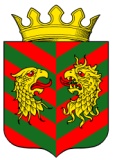 СОВЕТ ДЕПУТАТОВ  МУНИЦИПАЛЬНОГО ОБРАЗОВАНИЯ «КЯХТИНСКИЙ РАЙОН» РЕСПУБЛИКИ БУРЯТИЯР Е Ш Е Н И Е«16» марта 2015 года                                                                                        № 3-16С г. КяхтаО внесении изменений в решение № 1-15С от 30.12.2014 года  «О бюджете муниципального образования «Кяхтинский район» на 2015 год и плановый период 2016 и 2017 годов»        	Статья 1.	Внести в решение Совета депутатов МО «Кяхтинский район» № 1-15С от 30.12.2014 года  «О бюджете муниципального образования «Кяхтинский район» на 2015 год и плановый период 2016  и 2017 годов» следующие изменения:	1) пункт 1 статьи 1 изложить в следующей редакции:	«1. Утвердить основные характеристики бюджета муниципального образования «Кяхтинский район» на 2015 год, исходя из общего объема доходов в сумме 621629,3 тыс.рублей, в том числе безвозмездных поступлений в сумме 331949,6 тыс.рублей, общего объема расходов в сумме 626128,4 тыс.рублей и  дефицита бюджета в сумме 4499,1 тыс.рублей.»2)  приложение 6 изложить в следующей редакции: 4) Приложение 8 изложить в следующей редакции:5) Приложение 10 изложить в следующей редакции:7) приложение 12 изложить в следующей редакции: Cтатья  2.               Настоящее  решение вступает  в  силу  с момента его обнародования.   Глава МО « Кяхтинский район»                                                 А.В. БуянтуевПриложение 6Приложение 6к Решению Совета депутатовк Решению Совета депутатовк Решению Совета депутатовк Решению Совета депутатовк Решению Совета депутатовМО «Кяхтинский район»МО «Кяхтинский район» «О бюджете муниципального образования «О бюджете муниципального образования «Кяхтинский район» «Кяхтинский район»на 2015 год и на плановый период 2016 и 2017 годов»на 2015 год и на плановый период 2016 и 2017 годов»от 30 декабря 2014 года № 1-15Сот 30 декабря 2014 года № 1-15Сот 30 декабря 2014 года № 1-15Сот 30 декабря 2014 года № 1-15Сот 30 декабря 2014 года № 1-15СОбъем безвозмездных поступлений на 2015 годОбъем безвозмездных поступлений на 2015 годОбъем безвозмездных поступлений на 2015 годОбъем безвозмездных поступлений на 2015 годОбъем безвозмездных поступлений на 2015 годОбъем безвозмездных поступлений на 2015 год(тыс. рублей)Код ГРБСКод вида доходаКод вида доходаНаименованиеНаименованиеСумма2 02 00000 00 0000 0002 02 00000 00 0000 000БЕЗВОЗМЕЗДНЫЕ ПОСТУПЛЕНИЯ ОТ ДРУГИХ БЮДЖЕТОВ БЮДЖЕТНОЙ СИСТЕМЫ РОССИЙСКОЙ ФЕДЕРАЦИИБЕЗВОЗМЕЗДНЫЕ ПОСТУПЛЕНИЯ ОТ ДРУГИХ БЮДЖЕТОВ БЮДЖЕТНОЙ СИСТЕМЫ РОССИЙСКОЙ ФЕДЕРАЦИИ331949,62 02 01000 00 0000 1512 02 01000 00 0000 151Дотации бюджетам субъектов Российской Федерации и муниципальных образованийДотации бюджетам субъектов Российской Федерации и муниципальных образований1157,49312 02 01001 05 0000 1512 02 01001 05 0000 151Дотации бюджетам муниципальных районов на выравнивание бюджетной обеспеченностиДотации бюджетам муниципальных районов на выравнивание бюджетной обеспеченности1157,42 02 02000 00 0000 1512 02 02000 00 0000 151Субсидии бюджетам бюджетной системы Российской Федерации (межбюджетные субсидии)Субсидии бюджетам бюджетной системы Российской Федерации (межбюджетные субсидии)50735,89312 02 02999 05 0000 1512 02 02999 05 0000 151Субсидия на компенсацию потерь по объединению поселенийСубсидия на компенсацию потерь по объединению поселений78,99312 02 02999 05 0000 1512 02 02999 05 0000 151Субсидия бюджетам муниципальных районов (городских округов) на исполнение расходных обязательств муниципальных районов (городских округов)Субсидия бюджетам муниципальных районов (городских округов) на исполнение расходных обязательств муниципальных районов (городских округов)3497,59342 02 02999 05 0000 1512 02 02999 05 0000 151На развитие общественной инфраструктуры, капитальный ремонт, реконструкцию, строительство объектов образования, физической культуры и спорта, культуры, дорожного хозяйства, жилищно-коммунального хозяйстваНа развитие общественной инфраструктуры, капитальный ремонт, реконструкцию, строительство объектов образования, физической культуры и спорта, культуры, дорожного хозяйства, жилищно-коммунального хозяйства6634,39342 02 02999 05 0000 1512 02 02999 05 0000 151Субсидии на содержание инструкторов по физической культуре и спортуСубсидии на содержание инструкторов по физической культуре и спорту639,59342 02 02999 05 0000 1512 02 02999 05 0000 151Субсидия бюджетам муниципальных районов (городских округов) на проведение мероприятий по уничтожению дикорастущей конопли химическим способом в рамках республиканской целевой программы «Комплексные меры противодействия злоупотреблению наркотиками и их незаконному обороту в Республике Бурятия на 2012 – 2015 годы»Субсидия бюджетам муниципальных районов (городских округов) на проведение мероприятий по уничтожению дикорастущей конопли химическим способом в рамках республиканской целевой программы «Комплексные меры противодействия злоупотреблению наркотиками и их незаконному обороту в Республике Бурятия на 2012 – 2015 годы»727,39362 02 02999 05 0000 1512 02 02999 05 0000 151Субсидии бюджетам муниципальных районов на организацию горячего питания обучающихся в муниципальных общеобразовательных учреждениях на 2015 годСубсидии бюджетам муниципальных районов на организацию горячего питания обучающихся в муниципальных общеобразовательных учреждениях на 2015 год2777,49362 02 02999 05 0000 1512 02 02999 05 0000 151Субсидии  бюджетам муниципальных районов (городских округов) на увеличение фондов оплаты труда педагогических работников муниципальных учреждений дополнительного образования на 2015 годСубсидии  бюджетам муниципальных районов (городских округов) на увеличение фондов оплаты труда педагогических работников муниципальных учреждений дополнительного образования на 2015 год7219,39362 02 02999 05 0000 1512 02 02999 05 0000 151Субсидии  бюджетам муниципальных районов (городских округов) на доведение средней заработной платы педагогических работников дополнительного образования муниципальных учреждений (детских школ искусств, детских музыкальных школ, детской художественной школы) до достижения прогнозной в 2012 году средней заработной платы в экономике Республики Бурятия на 2015 год.Субсидии  бюджетам муниципальных районов (городских округов) на доведение средней заработной платы педагогических работников дополнительного образования муниципальных учреждений (детских школ искусств, детских музыкальных школ, детской художественной школы) до достижения прогнозной в 2012 году средней заработной платы в экономике Республики Бурятия на 2015 год.55839362 02 02999 05 0000 1512 02 02999 05 0000 151Субсидии  бюджетам муниципальных районов (городских округов) на возмещение затрат, связанных  с переводом из штатных расписаний муниципальных общеобразовательных учреждений отдельных должностей на финансирование из местных бюджетовСубсидии  бюджетам муниципальных районов (городских округов) на возмещение затрат, связанных  с переводом из штатных расписаний муниципальных общеобразовательных учреждений отдельных должностей на финансирование из местных бюджетов23578,62 02 03000 00 0000 1512 02 03000 00 0000 151Субвенции бюджетам субъектов Российской Федерации и муниципальных образованийСубвенции бюджетам субъектов Российской Федерации и муниципальных образований247741,29312 02 03024 05 0000 1512 02 03024 05 0000 151Субвенции бюджетам муниципальных районов на осуществление государственных полномочий по расчету и предоставлению дотаций поселениямСубвенции бюджетам муниципальных районов на осуществление государственных полномочий по расчету и предоставлению дотаций поселениям66,89342 02 03024 05 0000 1512 02 03024 05 0000 151Субвенции местным на осуществление государственных полномочий  по образованию и организации деятельности по опеке и попечительству в Республике БурятияСубвенции местным на осуществление государственных полномочий  по образованию и организации деятельности по опеке и попечительству в Республике Бурятия1191,69342 02 03024 05 0000 1512 02 03024 05 0000 151Субвенция местным бюджетам на предоставление мер социальной поддержки по оплате коммунальных услуг специалистам муниципальных учреждений культуры, проживающим, работающим в сельских населенных пунктах, рабочих поселках (поселках городского типа) на территории Республики БурятияСубвенция местным бюджетам на предоставление мер социальной поддержки по оплате коммунальных услуг специалистам муниципальных учреждений культуры, проживающим, работающим в сельских населенных пунктах, рабочих поселках (поселках городского типа) на территории Республики Бурятия295,29342 02 03024 05 0000 1512 02 03024 05 0000 151Субвенции местным бюджетам на осуществление государственных полномочий по регулированию тарифов на перевозки пассажиров и багажа всеми видами транспортаСубвенции местным бюджетам на осуществление государственных полномочий по регулированию тарифов на перевозки пассажиров и багажа всеми видами транспорта29342 02 03024 05 0000 1512 02 03024 05 0000 151Субвенции на осуществление отдельного государственного полномочия по поддержке сельскохозяйственного производстваСубвенции на осуществление отдельного государственного полномочия по поддержке сельскохозяйственного производства4109342 02 03024 05 0000 1512 02 03024 05 0000 151Субвенции на администрирование передаваемого отдельного государственного полномочия органам местного самоуправленияСубвенции на администрирование передаваемого отдельного государственного полномочия органам местного самоуправления2,39342 02 03024 05 0000 1512 02 03024 05 0000 151Субвенции бюджетам на осуществление государственных полномочий по созданию и организации деятельности административных комиссийСубвенции бюджетам на осуществление государственных полномочий по созданию и организации деятельности административных комиссий78,29342 02 03024 05 0000 1512 02 03024 05 0000 151Субвенции местным бюджетам на осуществление государственных полномочий по образованию и  организации деятельности комиссий по делам несовершеннолетних и защите их прав в Республике БурятияСубвенции местным бюджетам на осуществление государственных полномочий по образованию и  организации деятельности комиссий по делам несовершеннолетних и защите их прав в Республике Бурятия794,49342 02 03024 05 0000 1512 02 03024 05 0000 151Субвенции местным бюджетам на осуществление отдельных государственных полномочий по уведомительной регистрации коллективных договоровСубвенции местным бюджетам на осуществление отдельных государственных полномочий по уведомительной регистрации коллективных договоров243,89342 02 03024 05 0000 1512 02 03024 05 0000 151Субвенции на осуществление государственных полномочий по хранению, формированию, учету и использованию архивного фонда Республики БурятияСубвенции на осуществление государственных полномочий по хранению, формированию, учету и использованию архивного фонда Республики Бурятия769,29362 02 03021 05 0000 1512 02 03021 05 0000 151Субвенции на ежемесячное денежное  вознаграждение за  классное руководствоСубвенции на ежемесячное денежное  вознаграждение за  классное руководство5730,19362 02 03024 05 0000 1512 02 03024 05 0000 151Субвенции бюджетам муниципальных образований на администрирование отдельных государственных полномочий в области образованияСубвенции бюджетам муниципальных образований на администрирование отдельных государственных полномочий в области образования123,59362 02 03024 05 0000 1512 02 03024 05 0000 151Субвенции на оздоровление детей за исключением детей, находящихся в трудной жизненной ситуацииСубвенции на оздоровление детей за исключением детей, находящихся в трудной жизненной ситуации2809,39362 02 03024 05 0000 1512 02 03024 05 0000 151Субвенции местным бюджетам на финансирование общеобразовательных учреждений в части реализации ими государственного стандарта общего образованияСубвенции местным бюджетам на финансирование общеобразовательных учреждений в части реализации ими государственного стандарта общего образования172286,69362 02 03024 05 0000 1512 02 03024 05 0000 151Субвенция местным бюджетам на предоставление мер социальной поддержки по оплате коммунальных услуг педагогическим работникам, проживающим, работающим в сельских населенных пунктах, рабочих поселках (поселках городского типа) на территории Республики БурятияСубвенция местным бюджетам на предоставление мер социальной поддержки по оплате коммунальных услуг педагогическим работникам, проживающим, работающим в сельских населенных пунктах, рабочих поселках (поселках городского типа) на территории Республики Бурятия5319,99362 02 03024 05 0000 1512 02 03024 05 0000 151Субвенции местным бюджетам на финансовое обеспечение получения дошкольного образования в образовательных организациях на 2015 год.Субвенции местным бюджетам на финансовое обеспечение получения дошкольного образования в образовательных организациях на 2015 год.54801,39362 02 03033 05 0000 1512 02 03033 05 0000 151Субвенции на организацию отдыха и оздоровления детей-сирот и детей, оставшихся без попечения родителей, социальная адресная помощь нуждающимсяСубвенции на организацию отдыха и оздоровления детей-сирот и детей, оставшихся без попечения родителей, социальная адресная помощь нуждающимся28172 02 04000 00 0000 1512 02 04000 00 0000 151Иные межбюджетные трансфертыИные межбюджетные трансферты32315,29312 02 04014 05 0000 1512 02 04014 05 0000 151Межбюджетные трансферты, передаваемые бюджетам муниципальных районов из бюджетов поселений на осуществление части полномочий по решению вопросов местного значения в соответствии с заключенными соглашениямиМежбюджетные трансферты, передаваемые бюджетам муниципальных районов из бюджетов поселений на осуществление части полномочий по решению вопросов местного значения в соответствии с заключенными соглашениями32242,79342 02 04025 05 0000 1512 02 04025 05 0000 151Комплектование книжных фондов библиотек муниципальных образований Комплектование книжных фондов библиотек муниципальных образований 13,29342 02 04025 05 0000 1512 02 04025 05 0000 151Комплектование книжных фондов библиотек муниципальных образований Комплектование книжных фондов библиотек муниципальных образований 59,3Приложение 8Приложение 8Приложение 8Приложение 8Приложение 8Приложение 8Приложение 8Приложение 8Приложение 8Приложение 8Приложение 8к Решению Совета депутатовк Решению Совета депутатовк Решению Совета депутатовк Решению Совета депутатовк Решению Совета депутатовк Решению Совета депутатовк Решению Совета депутатовк Решению Совета депутатовк Решению Совета депутатовк Решению Совета депутатовк Решению Совета депутатовМО «Кяхтинский район»МО «Кяхтинский район»МО «Кяхтинский район»МО «Кяхтинский район»МО «Кяхтинский район»МО «Кяхтинский район»МО «Кяхтинский район»МО «Кяхтинский район»МО «Кяхтинский район»МО «Кяхтинский район»МО «Кяхтинский район» «О бюджете муниципального образования «О бюджете муниципального образования «О бюджете муниципального образования «О бюджете муниципального образования «О бюджете муниципального образования «О бюджете муниципального образования «О бюджете муниципального образования «О бюджете муниципального образования «О бюджете муниципального образования «О бюджете муниципального образования «О бюджете муниципального образования «Кяхтинский район» «Кяхтинский район» «Кяхтинский район» «Кяхтинский район» «Кяхтинский район» «Кяхтинский район» «Кяхтинский район» «Кяхтинский район» «Кяхтинский район» «Кяхтинский район» «Кяхтинский район»на 2015 год и на плановый период 2016 и 2017 годов»на 2015 год и на плановый период 2016 и 2017 годов»на 2015 год и на плановый период 2016 и 2017 годов»на 2015 год и на плановый период 2016 и 2017 годов»на 2015 год и на плановый период 2016 и 2017 годов»на 2015 год и на плановый период 2016 и 2017 годов»на 2015 год и на плановый период 2016 и 2017 годов»на 2015 год и на плановый период 2016 и 2017 годов»на 2015 год и на плановый период 2016 и 2017 годов»на 2015 год и на плановый период 2016 и 2017 годов»на 2015 год и на плановый период 2016 и 2017 годов»Распределение бюджетных ассигнований по разделам, подразделам, целевым статьям, группам и подгруппам видов расходов классификации расходов бюджетов на 2015 годРаспределение бюджетных ассигнований по разделам, подразделам, целевым статьям, группам и подгруппам видов расходов классификации расходов бюджетов на 2015 годРаспределение бюджетных ассигнований по разделам, подразделам, целевым статьям, группам и подгруппам видов расходов классификации расходов бюджетов на 2015 годРаспределение бюджетных ассигнований по разделам, подразделам, целевым статьям, группам и подгруппам видов расходов классификации расходов бюджетов на 2015 годРаспределение бюджетных ассигнований по разделам, подразделам, целевым статьям, группам и подгруппам видов расходов классификации расходов бюджетов на 2015 годРаспределение бюджетных ассигнований по разделам, подразделам, целевым статьям, группам и подгруппам видов расходов классификации расходов бюджетов на 2015 годРаспределение бюджетных ассигнований по разделам, подразделам, целевым статьям, группам и подгруппам видов расходов классификации расходов бюджетов на 2015 годРаспределение бюджетных ассигнований по разделам, подразделам, целевым статьям, группам и подгруппам видов расходов классификации расходов бюджетов на 2015 годРаспределение бюджетных ассигнований по разделам, подразделам, целевым статьям, группам и подгруппам видов расходов классификации расходов бюджетов на 2015 годРаспределение бюджетных ассигнований по разделам, подразделам, целевым статьям, группам и подгруппам видов расходов классификации расходов бюджетов на 2015 годРаспределение бюджетных ассигнований по разделам, подразделам, целевым статьям, группам и подгруппам видов расходов классификации расходов бюджетов на 2015 годРаспределение бюджетных ассигнований по разделам, подразделам, целевым статьям, группам и подгруппам видов расходов классификации расходов бюджетов на 2015 годРаспределение бюджетных ассигнований по разделам, подразделам, целевым статьям, группам и подгруппам видов расходов классификации расходов бюджетов на 2015 годРаспределение бюджетных ассигнований по разделам, подразделам, целевым статьям, группам и подгруппам видов расходов классификации расходов бюджетов на 2015 годРаспределение бюджетных ассигнований по разделам, подразделам, целевым статьям, группам и подгруппам видов расходов классификации расходов бюджетов на 2015 годРаспределение бюджетных ассигнований по разделам, подразделам, целевым статьям, группам и подгруппам видов расходов классификации расходов бюджетов на 2015 годРаспределение бюджетных ассигнований по разделам, подразделам, целевым статьям, группам и подгруппам видов расходов классификации расходов бюджетов на 2015 год(тыс. рублей)(тыс. рублей)НаименованиеНаименованиеНаименованиеНаименованиеНаименованиеНаименованиеНаименованиеРазделРазделПодразделПодразделЦелевая статьяЦелевая статьяВид расходовВид расходовСуммаСуммаОБЩЕГОСУДАРСТВЕННЫЕ ВОПРОСЫОБЩЕГОСУДАРСТВЕННЫЕ ВОПРОСЫОБЩЕГОСУДАРСТВЕННЫЕ ВОПРОСЫОБЩЕГОСУДАРСТВЕННЫЕ ВОПРОСЫОБЩЕГОСУДАРСТВЕННЫЕ ВОПРОСЫОБЩЕГОСУДАРСТВЕННЫЕ ВОПРОСЫОБЩЕГОСУДАРСТВЕННЫЕ ВОПРОСЫ010159 688,5059 688,50Функционирование высшего должностного лица субъекта Российской Федерации и муниципального образованияФункционирование высшего должностного лица субъекта Российской Федерации и муниципального образованияФункционирование высшего должностного лица субъекта Российской Федерации и муниципального образованияФункционирование высшего должностного лица субъекта Российской Федерации и муниципального образованияФункционирование высшего должностного лица субъекта Российской Федерации и муниципального образованияФункционирование высшего должностного лица субъекта Российской Федерации и муниципального образованияФункционирование высшего должностного лица субъекта Российской Федерации и муниципального образования010102022 775,102 775,10Руководство и управление в сфере установленных функций  органов местного самоуправленияРуководство и управление в сфере установленных функций  органов местного самоуправленияРуководство и управление в сфере установленных функций  органов местного самоуправленияРуководство и управление в сфере установленных функций  органов местного самоуправленияРуководство и управление в сфере установленных функций  органов местного самоуправленияРуководство и управление в сфере установленных функций  органов местного самоуправленияРуководство и управление в сфере установленных функций  органов местного самоуправления0101020299 9 810099 9 81002 775,102 775,10Расходы на обеспечение функционирования высшего должностного лица муниципального образованияРасходы на обеспечение функционирования высшего должностного лица муниципального образованияРасходы на обеспечение функционирования высшего должностного лица муниципального образованияРасходы на обеспечение функционирования высшего должностного лица муниципального образованияРасходы на обеспечение функционирования высшего должностного лица муниципального образованияРасходы на обеспечение функционирования высшего должностного лица муниципального образованияРасходы на обеспечение функционирования высшего должностного лица муниципального образования0101020299 9 810199 9 81012 775,102 775,10Расходы на выплаты персоналу в целях обеспечения выполнения функций государственными (муниципальными) органами, казенными учреждениями, органами управления государственными внебюджетными фондамиРасходы на выплаты персоналу в целях обеспечения выполнения функций государственными (муниципальными) органами, казенными учреждениями, органами управления государственными внебюджетными фондамиРасходы на выплаты персоналу в целях обеспечения выполнения функций государственными (муниципальными) органами, казенными учреждениями, органами управления государственными внебюджетными фондамиРасходы на выплаты персоналу в целях обеспечения выполнения функций государственными (муниципальными) органами, казенными учреждениями, органами управления государственными внебюджетными фондамиРасходы на выплаты персоналу в целях обеспечения выполнения функций государственными (муниципальными) органами, казенными учреждениями, органами управления государственными внебюджетными фондамиРасходы на выплаты персоналу в целях обеспечения выполнения функций государственными (муниципальными) органами, казенными учреждениями, органами управления государственными внебюджетными фондамиРасходы на выплаты персоналу в целях обеспечения выполнения функций государственными (муниципальными) органами, казенными учреждениями, органами управления государственными внебюджетными фондами0101020299 9 810199 9 81011001002 775,102 775,10Расходы на выплаты персоналу государственных (муниципальных) органовРасходы на выплаты персоналу государственных (муниципальных) органовРасходы на выплаты персоналу государственных (муниципальных) органовРасходы на выплаты персоналу государственных (муниципальных) органовРасходы на выплаты персоналу государственных (муниципальных) органовРасходы на выплаты персоналу государственных (муниципальных) органовРасходы на выплаты персоналу государственных (муниципальных) органов0101020299 9 810199 9 81011201202 775,102 775,10Функционирование законодательных (представительных) органов государственной власти и представительных органов муниципальных образованийФункционирование законодательных (представительных) органов государственной власти и представительных органов муниципальных образованийФункционирование законодательных (представительных) органов государственной власти и представительных органов муниципальных образованийФункционирование законодательных (представительных) органов государственной власти и представительных органов муниципальных образованийФункционирование законодательных (представительных) органов государственной власти и представительных органов муниципальных образованийФункционирование законодательных (представительных) органов государственной власти и представительных органов муниципальных образованийФункционирование законодательных (представительных) органов государственной власти и представительных органов муниципальных образований010103032 477,902 477,90Руководство и управление в сфере установленных функций  органов местного самоуправленияРуководство и управление в сфере установленных функций  органов местного самоуправленияРуководство и управление в сфере установленных функций  органов местного самоуправленияРуководство и управление в сфере установленных функций  органов местного самоуправленияРуководство и управление в сфере установленных функций  органов местного самоуправленияРуководство и управление в сфере установленных функций  органов местного самоуправленияРуководство и управление в сфере установленных функций  органов местного самоуправления0101030399 9 810099 9 81002 477,902 477,90Расходы на обеспечение функций  органов местного самоуправления Расходы на обеспечение функций  органов местного самоуправления Расходы на обеспечение функций  органов местного самоуправления Расходы на обеспечение функций  органов местного самоуправления Расходы на обеспечение функций  органов местного самоуправления Расходы на обеспечение функций  органов местного самоуправления Расходы на обеспечение функций  органов местного самоуправления 0101030399 9 810299 9 8102723,60723,60Расходы на выплаты персоналу в целях обеспечения выполнения функций государственными (муниципальными) органами, казенными учреждениями, органами управления государственными внебюджетными фондамиРасходы на выплаты персоналу в целях обеспечения выполнения функций государственными (муниципальными) органами, казенными учреждениями, органами управления государственными внебюджетными фондамиРасходы на выплаты персоналу в целях обеспечения выполнения функций государственными (муниципальными) органами, казенными учреждениями, органами управления государственными внебюджетными фондамиРасходы на выплаты персоналу в целях обеспечения выполнения функций государственными (муниципальными) органами, казенными учреждениями, органами управления государственными внебюджетными фондамиРасходы на выплаты персоналу в целях обеспечения выполнения функций государственными (муниципальными) органами, казенными учреждениями, органами управления государственными внебюджетными фондамиРасходы на выплаты персоналу в целях обеспечения выполнения функций государственными (муниципальными) органами, казенными учреждениями, органами управления государственными внебюджетными фондамиРасходы на выплаты персоналу в целях обеспечения выполнения функций государственными (муниципальными) органами, казенными учреждениями, органами управления государственными внебюджетными фондами0101030399 9 810299 9 8102100100523,60523,60Расходы на выплаты персоналу государственных (муниципальных) органовРасходы на выплаты персоналу государственных (муниципальных) органовРасходы на выплаты персоналу государственных (муниципальных) органовРасходы на выплаты персоналу государственных (муниципальных) органовРасходы на выплаты персоналу государственных (муниципальных) органовРасходы на выплаты персоналу государственных (муниципальных) органовРасходы на выплаты персоналу государственных (муниципальных) органов0101030399 9 810299 9 8102120120523,60523,60Закупка товаров, работ и услуг для государственных (муниципальных) нуждЗакупка товаров, работ и услуг для государственных (муниципальных) нуждЗакупка товаров, работ и услуг для государственных (муниципальных) нуждЗакупка товаров, работ и услуг для государственных (муниципальных) нуждЗакупка товаров, работ и услуг для государственных (муниципальных) нуждЗакупка товаров, работ и услуг для государственных (муниципальных) нуждЗакупка товаров, работ и услуг для государственных (муниципальных) нужд0101030399 9 810299 9 8102200200200,00200,00Иные закупки товаров, работ и услуг для государственных (муниципальных) нуждИные закупки товаров, работ и услуг для государственных (муниципальных) нуждИные закупки товаров, работ и услуг для государственных (муниципальных) нуждИные закупки товаров, работ и услуг для государственных (муниципальных) нуждИные закупки товаров, работ и услуг для государственных (муниципальных) нуждИные закупки товаров, работ и услуг для государственных (муниципальных) нуждИные закупки товаров, работ и услуг для государственных (муниципальных) нужд0101030399 9 810299 9 8102240240200,00200,00Расходы на обеспечение функционирования председателя представительного органа муниципального образованияРасходы на обеспечение функционирования председателя представительного органа муниципального образованияРасходы на обеспечение функционирования председателя представительного органа муниципального образованияРасходы на обеспечение функционирования председателя представительного органа муниципального образованияРасходы на обеспечение функционирования председателя представительного органа муниципального образованияРасходы на обеспечение функционирования председателя представительного органа муниципального образованияРасходы на обеспечение функционирования председателя представительного органа муниципального образования0101030399 9 810399 9 81031 469,301 469,30Расходы на выплаты персоналу в целях обеспечения выполнения функций государственными (муниципальными) органами, казенными учреждениями, органами управления государственными внебюджетными фондамиРасходы на выплаты персоналу в целях обеспечения выполнения функций государственными (муниципальными) органами, казенными учреждениями, органами управления государственными внебюджетными фондамиРасходы на выплаты персоналу в целях обеспечения выполнения функций государственными (муниципальными) органами, казенными учреждениями, органами управления государственными внебюджетными фондамиРасходы на выплаты персоналу в целях обеспечения выполнения функций государственными (муниципальными) органами, казенными учреждениями, органами управления государственными внебюджетными фондамиРасходы на выплаты персоналу в целях обеспечения выполнения функций государственными (муниципальными) органами, казенными учреждениями, органами управления государственными внебюджетными фондамиРасходы на выплаты персоналу в целях обеспечения выполнения функций государственными (муниципальными) органами, казенными учреждениями, органами управления государственными внебюджетными фондамиРасходы на выплаты персоналу в целях обеспечения выполнения функций государственными (муниципальными) органами, казенными учреждениями, органами управления государственными внебюджетными фондами0101030399 9 810399 9 81031001001 469,301 469,30Расходы на выплаты персоналу государственных (муниципальных) органовРасходы на выплаты персоналу государственных (муниципальных) органовРасходы на выплаты персоналу государственных (муниципальных) органовРасходы на выплаты персоналу государственных (муниципальных) органовРасходы на выплаты персоналу государственных (муниципальных) органовРасходы на выплаты персоналу государственных (муниципальных) органовРасходы на выплаты персоналу государственных (муниципальных) органов0101030399 9 810399 9 81031201201 469,301 469,30Выполнение других обязательств муниципального образованияВыполнение других обязательств муниципального образованияВыполнение других обязательств муниципального образованияВыполнение других обязательств муниципального образованияВыполнение других обязательств муниципального образованияВыполнение других обязательств муниципального образованияВыполнение других обязательств муниципального образования01010303999 82 00999 82 00285,00285,00Прочие мероприятия, связанные с выполнением обязательств органов местного самоуправленияПрочие мероприятия, связанные с выполнением обязательств органов местного самоуправленияПрочие мероприятия, связанные с выполнением обязательств органов местного самоуправленияПрочие мероприятия, связанные с выполнением обязательств органов местного самоуправленияПрочие мероприятия, связанные с выполнением обязательств органов местного самоуправленияПрочие мероприятия, связанные с выполнением обязательств органов местного самоуправленияПрочие мероприятия, связанные с выполнением обязательств органов местного самоуправления01010303999 82 90999 82 90285,00285,00Закупка товаров, работ и услуг для государственных (муниципальных) нуждЗакупка товаров, работ и услуг для государственных (муниципальных) нуждЗакупка товаров, работ и услуг для государственных (муниципальных) нуждЗакупка товаров, работ и услуг для государственных (муниципальных) нуждЗакупка товаров, работ и услуг для государственных (муниципальных) нуждЗакупка товаров, работ и услуг для государственных (муниципальных) нуждЗакупка товаров, работ и услуг для государственных (муниципальных) нужд01010303999 82 90999 82 90200200285,00285,00Иные закупки товаров, работ и услуг для обеспечения государственных (муниципальных) нуждИные закупки товаров, работ и услуг для обеспечения государственных (муниципальных) нуждИные закупки товаров, работ и услуг для обеспечения государственных (муниципальных) нуждИные закупки товаров, работ и услуг для обеспечения государственных (муниципальных) нуждИные закупки товаров, работ и услуг для обеспечения государственных (муниципальных) нуждИные закупки товаров, работ и услуг для обеспечения государственных (муниципальных) нуждИные закупки товаров, работ и услуг для обеспечения государственных (муниципальных) нужд01010303999 82 90999 82 90240240285,00285,00Функционирование Правительства Российской Федерации, высших исполнительных органов государственной власти субъектов Российской Федерации, местных администрацийФункционирование Правительства Российской Федерации, высших исполнительных органов государственной власти субъектов Российской Федерации, местных администрацийФункционирование Правительства Российской Федерации, высших исполнительных органов государственной власти субъектов Российской Федерации, местных администрацийФункционирование Правительства Российской Федерации, высших исполнительных органов государственной власти субъектов Российской Федерации, местных администрацийФункционирование Правительства Российской Федерации, высших исполнительных органов государственной власти субъектов Российской Федерации, местных администрацийФункционирование Правительства Российской Федерации, высших исполнительных органов государственной власти субъектов Российской Федерации, местных администрацийФункционирование Правительства Российской Федерации, высших исполнительных органов государственной власти субъектов Российской Федерации, местных администраций0101040425 299,8025 299,80Руководство и управление в сфере установленных функций  органов местного самоуправленияРуководство и управление в сфере установленных функций  органов местного самоуправленияРуководство и управление в сфере установленных функций  органов местного самоуправленияРуководство и управление в сфере установленных функций  органов местного самоуправленияРуководство и управление в сфере установленных функций  органов местного самоуправленияРуководство и управление в сфере установленных функций  органов местного самоуправленияРуководство и управление в сфере установленных функций  органов местного самоуправления0101040499 9 810099 9 810016 710,3016 710,30Расходы на обеспечение функций  органов местного самоуправления Расходы на обеспечение функций  органов местного самоуправления Расходы на обеспечение функций  органов местного самоуправления Расходы на обеспечение функций  органов местного самоуправления Расходы на обеспечение функций  органов местного самоуправления Расходы на обеспечение функций  органов местного самоуправления Расходы на обеспечение функций  органов местного самоуправления 0101040499 9 810299 9 810216 710,3016 710,30Расходы на выплаты персоналу в целях обеспечения выполнения функций государственными (муниципальными) органами, казенными учреждениями, органами управления государственными внебюджетными фондамиРасходы на выплаты персоналу в целях обеспечения выполнения функций государственными (муниципальными) органами, казенными учреждениями, органами управления государственными внебюджетными фондамиРасходы на выплаты персоналу в целях обеспечения выполнения функций государственными (муниципальными) органами, казенными учреждениями, органами управления государственными внебюджетными фондамиРасходы на выплаты персоналу в целях обеспечения выполнения функций государственными (муниципальными) органами, казенными учреждениями, органами управления государственными внебюджетными фондамиРасходы на выплаты персоналу в целях обеспечения выполнения функций государственными (муниципальными) органами, казенными учреждениями, органами управления государственными внебюджетными фондамиРасходы на выплаты персоналу в целях обеспечения выполнения функций государственными (муниципальными) органами, казенными учреждениями, органами управления государственными внебюджетными фондамиРасходы на выплаты персоналу в целях обеспечения выполнения функций государственными (муниципальными) органами, казенными учреждениями, органами управления государственными внебюджетными фондами0101040499 9 810299 9 810210010016 710,3016 710,30Расходы на выплаты персоналу государственных (муниципальных) органовРасходы на выплаты персоналу государственных (муниципальных) органовРасходы на выплаты персоналу государственных (муниципальных) органовРасходы на выплаты персоналу государственных (муниципальных) органовРасходы на выплаты персоналу государственных (муниципальных) органовРасходы на выплаты персоналу государственных (муниципальных) органовРасходы на выплаты персоналу государственных (муниципальных) органов0101040499 9 810299 9 810212012016 710,3016 710,30Выполнение других обязательств муниципального образованияВыполнение других обязательств муниципального образованияВыполнение других обязательств муниципального образованияВыполнение других обязательств муниципального образованияВыполнение других обязательств муниципального образованияВыполнение других обязательств муниципального образованияВыполнение других обязательств муниципального образования01010404999 82 00999 82 003 006,903 006,90Прочие мероприятия, связанные с выполнением обязательств органов местного самоуправленияПрочие мероприятия, связанные с выполнением обязательств органов местного самоуправленияПрочие мероприятия, связанные с выполнением обязательств органов местного самоуправленияПрочие мероприятия, связанные с выполнением обязательств органов местного самоуправленияПрочие мероприятия, связанные с выполнением обязательств органов местного самоуправленияПрочие мероприятия, связанные с выполнением обязательств органов местного самоуправленияПрочие мероприятия, связанные с выполнением обязательств органов местного самоуправления01010404999 82 90999 82 903 006,903 006,90Закупка товаров, работ и услуг для государственных (муниципальных) нуждЗакупка товаров, работ и услуг для государственных (муниципальных) нуждЗакупка товаров, работ и услуг для государственных (муниципальных) нуждЗакупка товаров, работ и услуг для государственных (муниципальных) нуждЗакупка товаров, работ и услуг для государственных (муниципальных) нуждЗакупка товаров, работ и услуг для государственных (муниципальных) нуждЗакупка товаров, работ и услуг для государственных (муниципальных) нужд01010404999 82 90999 82 902002003 006,903 006,90Иные закупки товаров, работ и услуг для государственных (муниципальных) нуждИные закупки товаров, работ и услуг для государственных (муниципальных) нуждИные закупки товаров, работ и услуг для государственных (муниципальных) нуждИные закупки товаров, работ и услуг для государственных (муниципальных) нуждИные закупки товаров, работ и услуг для государственных (муниципальных) нуждИные закупки товаров, работ и услуг для государственных (муниципальных) нуждИные закупки товаров, работ и услуг для государственных (муниципальных) нужд01010404999 82 90999 82 902402403 006,903 006,90Иные бюджетные ассигнованияИные бюджетные ассигнованияИные бюджетные ассигнованияИные бюджетные ассигнованияИные бюджетные ассигнованияИные бюджетные ассигнованияИные бюджетные ассигнования0101040499 9 870099 9 87008008002 085,102 085,10Уплата налогов, сборов и иных платежейУплата налогов, сборов и иных платежейУплата налогов, сборов и иных платежейУплата налогов, сборов и иных платежейУплата налогов, сборов и иных платежейУплата налогов, сборов и иных платежейУплата налогов, сборов и иных платежей0101040499 9 870099 9 87008508502 085,102 085,10Уплата налога на имущество организаций и земельного налогаУплата налога на имущество организаций и земельного налогаУплата налога на имущество организаций и земельного налогаУплата налога на имущество организаций и земельного налогаУплата налога на имущество организаций и земельного налогаУплата налога на имущество организаций и земельного налогаУплата налога на имущество организаций и земельного налога0101040499 9 870099 9 87008518512 085,102 085,10Исполнение расходных обязательств муниципальных районовИсполнение расходных обязательств муниципальных районовИсполнение расходных обязательств муниципальных районовИсполнение расходных обязательств муниципальных районовИсполнение расходных обязательств муниципальных районовИсполнение расходных обязательств муниципальных районовИсполнение расходных обязательств муниципальных районов010104049 997 2169 997 2163 497,503 497,50Иные бюджетные ассигнованияИные бюджетные ассигнованияИные бюджетные ассигнованияИные бюджетные ассигнованияИные бюджетные ассигнованияИные бюджетные ассигнованияИные бюджетные ассигнования01010404999721699972168008003 497,503 497,50Уплата налогов, сборов и иных платежейУплата налогов, сборов и иных платежейУплата налогов, сборов и иных платежейУплата налогов, сборов и иных платежейУплата налогов, сборов и иных платежейУплата налогов, сборов и иных платежейУплата налогов, сборов и иных платежей01010404999721699972168508503 497,503 497,50Обеспечение деятельности финансовых, налоговых и таможенных органов и органов финансового (финансово-бюджетного) надзораОбеспечение деятельности финансовых, налоговых и таможенных органов и органов финансового (финансово-бюджетного) надзораОбеспечение деятельности финансовых, налоговых и таможенных органов и органов финансового (финансово-бюджетного) надзораОбеспечение деятельности финансовых, налоговых и таможенных органов и органов финансового (финансово-бюджетного) надзораОбеспечение деятельности финансовых, налоговых и таможенных органов и органов финансового (финансово-бюджетного) надзораОбеспечение деятельности финансовых, налоговых и таможенных органов и органов финансового (финансово-бюджетного) надзораОбеспечение деятельности финансовых, налоговых и таможенных органов и органов финансового (финансово-бюджетного) надзора010106069 598,509 598,50Муниципальная программа "Повышение эффективности бюджетных расходов в МО "Кяхтинский район" на период до 2018 годаМуниципальная программа "Повышение эффективности бюджетных расходов в МО "Кяхтинский район" на период до 2018 годаМуниципальная программа "Повышение эффективности бюджетных расходов в МО "Кяхтинский район" на период до 2018 годаМуниципальная программа "Повышение эффективности бюджетных расходов в МО "Кяхтинский район" на период до 2018 годаМуниципальная программа "Повышение эффективности бюджетных расходов в МО "Кяхтинский район" на период до 2018 годаМуниципальная программа "Повышение эффективности бюджетных расходов в МО "Кяхтинский район" на период до 2018 годаМуниципальная программа "Повышение эффективности бюджетных расходов в МО "Кяхтинский район" на период до 2018 года01010606136 00 07136 00 071 475,601 475,60Закупка товаров, работ и услуг для государственных (муниципальных) нуждЗакупка товаров, работ и услуг для государственных (муниципальных) нуждЗакупка товаров, работ и услуг для государственных (муниципальных) нуждЗакупка товаров, работ и услуг для государственных (муниципальных) нуждЗакупка товаров, работ и услуг для государственных (муниципальных) нуждЗакупка товаров, работ и услуг для государственных (муниципальных) нуждЗакупка товаров, работ и услуг для государственных (муниципальных) нужд01010606136 00 07136 00 072002001 475,601 475,60Иные закупки товаров, работ и услуг для государственных (муниципальных) нуждИные закупки товаров, работ и услуг для государственных (муниципальных) нуждИные закупки товаров, работ и услуг для государственных (муниципальных) нуждИные закупки товаров, работ и услуг для государственных (муниципальных) нуждИные закупки товаров, работ и услуг для государственных (муниципальных) нуждИные закупки товаров, работ и услуг для государственных (муниципальных) нуждИные закупки товаров, работ и услуг для государственных (муниципальных) нужд01010606136 00 07136 00 072402401 475,601 475,60Руководство и управление в сфере установленных функций  органов местного самоуправленияРуководство и управление в сфере установленных функций  органов местного самоуправленияРуководство и управление в сфере установленных функций  органов местного самоуправленияРуководство и управление в сфере установленных функций  органов местного самоуправленияРуководство и управление в сфере установленных функций  органов местного самоуправленияРуководство и управление в сфере установленных функций  органов местного самоуправленияРуководство и управление в сфере установленных функций  органов местного самоуправления0101060699 9 810099 9 81004 249,104 249,10Расходы на обеспечение функций  органов местного самоуправления Расходы на обеспечение функций  органов местного самоуправления Расходы на обеспечение функций  органов местного самоуправления Расходы на обеспечение функций  органов местного самоуправления Расходы на обеспечение функций  органов местного самоуправления Расходы на обеспечение функций  органов местного самоуправления Расходы на обеспечение функций  органов местного самоуправления 0101060699 9 810299 9 81024 249,104 249,10Расходы на выплаты персоналу в целях обеспечения выполнения функций государственными (муниципальными) органами, казенными учреждениями, органами управления государственными внебюджетными фондамиРасходы на выплаты персоналу в целях обеспечения выполнения функций государственными (муниципальными) органами, казенными учреждениями, органами управления государственными внебюджетными фондамиРасходы на выплаты персоналу в целях обеспечения выполнения функций государственными (муниципальными) органами, казенными учреждениями, органами управления государственными внебюджетными фондамиРасходы на выплаты персоналу в целях обеспечения выполнения функций государственными (муниципальными) органами, казенными учреждениями, органами управления государственными внебюджетными фондамиРасходы на выплаты персоналу в целях обеспечения выполнения функций государственными (муниципальными) органами, казенными учреждениями, органами управления государственными внебюджетными фондамиРасходы на выплаты персоналу в целях обеспечения выполнения функций государственными (муниципальными) органами, казенными учреждениями, органами управления государственными внебюджетными фондамиРасходы на выплаты персоналу в целях обеспечения выполнения функций государственными (муниципальными) органами, казенными учреждениями, органами управления государственными внебюджетными фондами0101060699 9 810299 9 81021001004 249,104 249,10Расходы на выплаты персоналу государственных (муниципальных) органовРасходы на выплаты персоналу государственных (муниципальных) органовРасходы на выплаты персоналу государственных (муниципальных) органовРасходы на выплаты персоналу государственных (муниципальных) органовРасходы на выплаты персоналу государственных (муниципальных) органовРасходы на выплаты персоналу государственных (муниципальных) органовРасходы на выплаты персоналу государственных (муниципальных) органов0101060699 9 810299 9 81021201204 249,104 249,10Расходы связанные с осуществлением полномочий по формированию и исполнению бюджета Расходы связанные с осуществлением полномочий по формированию и исполнению бюджета Расходы связанные с осуществлением полномочий по формированию и исполнению бюджета Расходы связанные с осуществлением полномочий по формированию и исполнению бюджета Расходы связанные с осуществлением полномочий по формированию и исполнению бюджета Расходы связанные с осуществлением полномочий по формированию и исполнению бюджета Расходы связанные с осуществлением полномочий по формированию и исполнению бюджета 01010606999 41 00999 41 000000002 216,002 216,00Расходы на выплаты персоналу в целях обеспечения выполнения функций государственными (муниципальными) органами, казенными учреждениями, органами управления государственными внебюджетными фондамиРасходы на выплаты персоналу в целях обеспечения выполнения функций государственными (муниципальными) органами, казенными учреждениями, органами управления государственными внебюджетными фондамиРасходы на выплаты персоналу в целях обеспечения выполнения функций государственными (муниципальными) органами, казенными учреждениями, органами управления государственными внебюджетными фондамиРасходы на выплаты персоналу в целях обеспечения выполнения функций государственными (муниципальными) органами, казенными учреждениями, органами управления государственными внебюджетными фондамиРасходы на выплаты персоналу в целях обеспечения выполнения функций государственными (муниципальными) органами, казенными учреждениями, органами управления государственными внебюджетными фондамиРасходы на выплаты персоналу в целях обеспечения выполнения функций государственными (муниципальными) органами, казенными учреждениями, органами управления государственными внебюджетными фондамиРасходы на выплаты персоналу в целях обеспечения выполнения функций государственными (муниципальными) органами, казенными учреждениями, органами управления государственными внебюджетными фондами01010606999 41 00999 41 001001002 216,002 216,00Расходы на выплаты персоналу государственных (муниципальных) органовРасходы на выплаты персоналу государственных (муниципальных) органовРасходы на выплаты персоналу государственных (муниципальных) органовРасходы на выплаты персоналу государственных (муниципальных) органовРасходы на выплаты персоналу государственных (муниципальных) органовРасходы на выплаты персоналу государственных (муниципальных) органовРасходы на выплаты персоналу государственных (муниципальных) органов01010606999 41 00999 41 001201202 216,002 216,00Иные бюджетные ассигнованияИные бюджетные ассигнованияИные бюджетные ассигнованияИные бюджетные ассигнованияИные бюджетные ассигнованияИные бюджетные ассигнованияИные бюджетные ассигнования01010606999 87 00999 87 008008001,901,90Уплата налога на имущество организаций и земельного налогаУплата налога на имущество организаций и земельного налогаУплата налога на имущество организаций и земельного налогаУплата налога на имущество организаций и земельного налогаУплата налога на имущество организаций и земельного налогаУплата налога на имущество организаций и земельного налогаУплата налога на имущество организаций и земельного налога01010606999 87 00999 87 008508501,901,90Руководство и управление в сфере установленных функций  органов местного самоуправленияРуководство и управление в сфере установленных функций  органов местного самоуправленияРуководство и управление в сфере установленных функций  органов местного самоуправленияРуководство и управление в сфере установленных функций  органов местного самоуправленияРуководство и управление в сфере установленных функций  органов местного самоуправленияРуководство и управление в сфере установленных функций  органов местного самоуправленияРуководство и управление в сфере установленных функций  органов местного самоуправления0101060699 9 810099 9 81000000001 451,901 451,90Расходы на обеспечение функционирования руководителя контрольно-счетной палаты муниципального образования и его заместителя Расходы на обеспечение функционирования руководителя контрольно-счетной палаты муниципального образования и его заместителя Расходы на обеспечение функционирования руководителя контрольно-счетной палаты муниципального образования и его заместителя Расходы на обеспечение функционирования руководителя контрольно-счетной палаты муниципального образования и его заместителя Расходы на обеспечение функционирования руководителя контрольно-счетной палаты муниципального образования и его заместителя Расходы на обеспечение функционирования руководителя контрольно-счетной палаты муниципального образования и его заместителя Расходы на обеспечение функционирования руководителя контрольно-счетной палаты муниципального образования и его заместителя 0101060699 9 810599 9 8105891,20891,20Расходы на выплаты персоналу в целях обеспечения выполнения функций государственными (муниципальными) органами, казенными учреждениями, органами управления государственными внебюджетными фондамиРасходы на выплаты персоналу в целях обеспечения выполнения функций государственными (муниципальными) органами, казенными учреждениями, органами управления государственными внебюджетными фондамиРасходы на выплаты персоналу в целях обеспечения выполнения функций государственными (муниципальными) органами, казенными учреждениями, органами управления государственными внебюджетными фондамиРасходы на выплаты персоналу в целях обеспечения выполнения функций государственными (муниципальными) органами, казенными учреждениями, органами управления государственными внебюджетными фондамиРасходы на выплаты персоналу в целях обеспечения выполнения функций государственными (муниципальными) органами, казенными учреждениями, органами управления государственными внебюджетными фондамиРасходы на выплаты персоналу в целях обеспечения выполнения функций государственными (муниципальными) органами, казенными учреждениями, органами управления государственными внебюджетными фондамиРасходы на выплаты персоналу в целях обеспечения выполнения функций государственными (муниципальными) органами, казенными учреждениями, органами управления государственными внебюджетными фондами0101060699 9 810599 9 8105100100891,20891,20Расходы на выплаты персоналу государственных (муниципальных) органовРасходы на выплаты персоналу государственных (муниципальных) органовРасходы на выплаты персоналу государственных (муниципальных) органовРасходы на выплаты персоналу государственных (муниципальных) органовРасходы на выплаты персоналу государственных (муниципальных) органовРасходы на выплаты персоналу государственных (муниципальных) органовРасходы на выплаты персоналу государственных (муниципальных) органов0101060699 9 810599 9 8105120120891,20891,20Расходы на обеспечение функционирования специалистов контрольно-счетной палаты муниципального образования Расходы на обеспечение функционирования специалистов контрольно-счетной палаты муниципального образования Расходы на обеспечение функционирования специалистов контрольно-счетной палаты муниципального образования Расходы на обеспечение функционирования специалистов контрольно-счетной палаты муниципального образования Расходы на обеспечение функционирования специалистов контрольно-счетной палаты муниципального образования Расходы на обеспечение функционирования специалистов контрольно-счетной палаты муниципального образования Расходы на обеспечение функционирования специалистов контрольно-счетной палаты муниципального образования 01010606999 81 06999 81 06560,70560,70Расходы на выплаты персоналу в целях обеспечения выполнения функций государственными (муниципальными) органами, казенными учреждениями, органами управления государственными внебюджетными фондамиРасходы на выплаты персоналу в целях обеспечения выполнения функций государственными (муниципальными) органами, казенными учреждениями, органами управления государственными внебюджетными фондамиРасходы на выплаты персоналу в целях обеспечения выполнения функций государственными (муниципальными) органами, казенными учреждениями, органами управления государственными внебюджетными фондамиРасходы на выплаты персоналу в целях обеспечения выполнения функций государственными (муниципальными) органами, казенными учреждениями, органами управления государственными внебюджетными фондамиРасходы на выплаты персоналу в целях обеспечения выполнения функций государственными (муниципальными) органами, казенными учреждениями, органами управления государственными внебюджетными фондамиРасходы на выплаты персоналу в целях обеспечения выполнения функций государственными (муниципальными) органами, казенными учреждениями, органами управления государственными внебюджетными фондамиРасходы на выплаты персоналу в целях обеспечения выполнения функций государственными (муниципальными) органами, казенными учреждениями, органами управления государственными внебюджетными фондами01010606999 81 06999 81 06100100510,70510,70Расходы на выплаты персоналу государственных (муниципальных) органовРасходы на выплаты персоналу государственных (муниципальных) органовРасходы на выплаты персоналу государственных (муниципальных) органовРасходы на выплаты персоналу государственных (муниципальных) органовРасходы на выплаты персоналу государственных (муниципальных) органовРасходы на выплаты персоналу государственных (муниципальных) органовРасходы на выплаты персоналу государственных (муниципальных) органов01010606999 81 06999 81 06120120510,70510,70Закупка товаров, работ и услуг для государственных (муниципальных) нуждЗакупка товаров, работ и услуг для государственных (муниципальных) нуждЗакупка товаров, работ и услуг для государственных (муниципальных) нуждЗакупка товаров, работ и услуг для государственных (муниципальных) нуждЗакупка товаров, работ и услуг для государственных (муниципальных) нуждЗакупка товаров, работ и услуг для государственных (муниципальных) нуждЗакупка товаров, работ и услуг для государственных (муниципальных) нужд01010606999 81 06999 81 0620020050,0050,00Иные закупки товаров, работ и услуг для государственных (муниципальных) нуждИные закупки товаров, работ и услуг для государственных (муниципальных) нуждИные закупки товаров, работ и услуг для государственных (муниципальных) нуждИные закупки товаров, работ и услуг для государственных (муниципальных) нуждИные закупки товаров, работ и услуг для государственных (муниципальных) нуждИные закупки товаров, работ и услуг для государственных (муниципальных) нуждИные закупки товаров, работ и услуг для государственных (муниципальных) нужд01010606999 81 06999 81 0624024050,0050,00Расходы связанные с осуществлением полномочий по контрольно-счетной палате Расходы связанные с осуществлением полномочий по контрольно-счетной палате Расходы связанные с осуществлением полномочий по контрольно-счетной палате Расходы связанные с осуществлением полномочий по контрольно-счетной палате Расходы связанные с осуществлением полномочий по контрольно-счетной палате Расходы связанные с осуществлением полномочий по контрольно-счетной палате Расходы связанные с осуществлением полномочий по контрольно-счетной палате 0101060699 9 440099 9 4400000000204,00204,00Расходы на выплаты персоналу в целях обеспечения выполнения функций государственными (муниципальными) органами, казенными учреждениями, органами управления государственными внебюджетными фондамиРасходы на выплаты персоналу в целях обеспечения выполнения функций государственными (муниципальными) органами, казенными учреждениями, органами управления государственными внебюджетными фондамиРасходы на выплаты персоналу в целях обеспечения выполнения функций государственными (муниципальными) органами, казенными учреждениями, органами управления государственными внебюджетными фондамиРасходы на выплаты персоналу в целях обеспечения выполнения функций государственными (муниципальными) органами, казенными учреждениями, органами управления государственными внебюджетными фондамиРасходы на выплаты персоналу в целях обеспечения выполнения функций государственными (муниципальными) органами, казенными учреждениями, органами управления государственными внебюджетными фондамиРасходы на выплаты персоналу в целях обеспечения выполнения функций государственными (муниципальными) органами, казенными учреждениями, органами управления государственными внебюджетными фондамиРасходы на выплаты персоналу в целях обеспечения выполнения функций государственными (муниципальными) органами, казенными учреждениями, органами управления государственными внебюджетными фондами0101060699 9 440099 9 4400100100193,90193,90Расходы на выплаты персоналу государственных (муниципальных) органовРасходы на выплаты персоналу государственных (муниципальных) органовРасходы на выплаты персоналу государственных (муниципальных) органовРасходы на выплаты персоналу государственных (муниципальных) органовРасходы на выплаты персоналу государственных (муниципальных) органовРасходы на выплаты персоналу государственных (муниципальных) органовРасходы на выплаты персоналу государственных (муниципальных) органов0101060699 9 440099 9 4400120120193,90193,90Закупка товаров, работ и услуг для государственных (муниципальных) нуждЗакупка товаров, работ и услуг для государственных (муниципальных) нуждЗакупка товаров, работ и услуг для государственных (муниципальных) нуждЗакупка товаров, работ и услуг для государственных (муниципальных) нуждЗакупка товаров, работ и услуг для государственных (муниципальных) нуждЗакупка товаров, работ и услуг для государственных (муниципальных) нуждЗакупка товаров, работ и услуг для государственных (муниципальных) нужд0101060699 9 440099 9 440020020010,1010,10Иные закупки товаров, работ и услуг для государственных (муниципальных) нуждИные закупки товаров, работ и услуг для государственных (муниципальных) нуждИные закупки товаров, работ и услуг для государственных (муниципальных) нуждИные закупки товаров, работ и услуг для государственных (муниципальных) нуждИные закупки товаров, работ и услуг для государственных (муниципальных) нуждИные закупки товаров, работ и услуг для государственных (муниципальных) нуждИные закупки товаров, работ и услуг для государственных (муниципальных) нужд0101060699 9 440099 9 440024024010,1010,10Резервные фондыРезервные фондыРезервные фондыРезервные фондыРезервные фондыРезервные фондыРезервные фонды010111111 000,001 000,00Резервные фонды местной администрацииРезервные фонды местной администрацииРезервные фонды местной администрацииРезервные фонды местной администрацииРезервные фонды местной администрацииРезервные фонды местной администрацииРезервные фонды местной администрации0101111199 9 860099 9 86001 000,001 000,00Резервный фонд Администрации МО "Кяхтинский район"Резервный фонд Администрации МО "Кяхтинский район"Резервный фонд Администрации МО "Кяхтинский район"Резервный фонд Администрации МО "Кяхтинский район"Резервный фонд Администрации МО "Кяхтинский район"Резервный фонд Администрации МО "Кяхтинский район"Резервный фонд Администрации МО "Кяхтинский район"0101111199 9 860099 9 86001 000,001 000,00Иные бюджетные ассигнованияИные бюджетные ассигнованияИные бюджетные ассигнованияИные бюджетные ассигнованияИные бюджетные ассигнованияИные бюджетные ассигнованияИные бюджетные ассигнования0101111199 9 860099 9 86008008001 000,001 000,00Резервные средстваРезервные средстваРезервные средстваРезервные средстваРезервные средстваРезервные средстваРезервные средства0101111199 9 860099 9 86008708701 000,001 000,00Другие общегосударственные вопросыДругие общегосударственные вопросыДругие общегосударственные вопросыДругие общегосударственные вопросыДругие общегосударственные вопросыДругие общегосударственные вопросыДругие общегосударственные вопросы0101131318 537,2018 537,20 Муниципальная программа Повышение безопасности дорожного движения в Кяхтинском районе на 2014-2016 года Муниципальная программа Повышение безопасности дорожного движения в Кяхтинском районе на 2014-2016 года Муниципальная программа Повышение безопасности дорожного движения в Кяхтинском районе на 2014-2016 года Муниципальная программа Повышение безопасности дорожного движения в Кяхтинском районе на 2014-2016 года Муниципальная программа Повышение безопасности дорожного движения в Кяхтинском районе на 2014-2016 года Муниципальная программа Повышение безопасности дорожного движения в Кяхтинском районе на 2014-2016 года Муниципальная программа Повышение безопасности дорожного движения в Кяхтинском районе на 2014-2016 года0101131303 2 000103 2 0001200,00200,00Закупка товаров, работ и услуг для государственных (муниципальных) нуждЗакупка товаров, работ и услуг для государственных (муниципальных) нуждЗакупка товаров, работ и услуг для государственных (муниципальных) нуждЗакупка товаров, работ и услуг для государственных (муниципальных) нуждЗакупка товаров, работ и услуг для государственных (муниципальных) нуждЗакупка товаров, работ и услуг для государственных (муниципальных) нуждЗакупка товаров, работ и услуг для государственных (муниципальных) нужд0101131303 2 000103 2 0001200200200,00200,00Иные закупки товаров, работ и услуг для государственных (муниципальных) нуждИные закупки товаров, работ и услуг для государственных (муниципальных) нуждИные закупки товаров, работ и услуг для государственных (муниципальных) нуждИные закупки товаров, работ и услуг для государственных (муниципальных) нуждИные закупки товаров, работ и услуг для государственных (муниципальных) нуждИные закупки товаров, работ и услуг для государственных (муниципальных) нуждИные закупки товаров, работ и услуг для государственных (муниципальных) нужд0101131303 2 000103 2 0001240240200,00200,00Муниципальная программа "Профилактика преступлений и иных правонарушений в Кяхтинском районе Республики Бурятия на 2014-2016гг"Муниципальная программа "Профилактика преступлений и иных правонарушений в Кяхтинском районе Республики Бурятия на 2014-2016гг"Муниципальная программа "Профилактика преступлений и иных правонарушений в Кяхтинском районе Республики Бурятия на 2014-2016гг"Муниципальная программа "Профилактика преступлений и иных правонарушений в Кяхтинском районе Республики Бурятия на 2014-2016гг"Муниципальная программа "Профилактика преступлений и иных правонарушений в Кяхтинском районе Республики Бурятия на 2014-2016гг"Муниципальная программа "Профилактика преступлений и иных правонарушений в Кяхтинском районе Республики Бурятия на 2014-2016гг"Муниципальная программа "Профилактика преступлений и иных правонарушений в Кяхтинском районе Республики Бурятия на 2014-2016гг"0101131303 2 000203 2 0002100,00100,00Закупка товаров, работ и услуг для государственных (муниципальных) нуждЗакупка товаров, работ и услуг для государственных (муниципальных) нуждЗакупка товаров, работ и услуг для государственных (муниципальных) нуждЗакупка товаров, работ и услуг для государственных (муниципальных) нуждЗакупка товаров, работ и услуг для государственных (муниципальных) нуждЗакупка товаров, работ и услуг для государственных (муниципальных) нуждЗакупка товаров, работ и услуг для государственных (муниципальных) нужд0101131303 2 000203 2 0002200200100,00100,00Иные закупки товаров, работ и услуг для государственных (муниципальных) нуждИные закупки товаров, работ и услуг для государственных (муниципальных) нуждИные закупки товаров, работ и услуг для государственных (муниципальных) нуждИные закупки товаров, работ и услуг для государственных (муниципальных) нуждИные закупки товаров, работ и услуг для государственных (муниципальных) нуждИные закупки товаров, работ и услуг для государственных (муниципальных) нуждИные закупки товаров, работ и услуг для государственных (муниципальных) нужд0101131303 2 000203 2 0002240240100,00100,00Расходы на обеспечение деятельности (оказание услуг) муниципальных учрежденийРасходы на обеспечение деятельности (оказание услуг) муниципальных учрежденийРасходы на обеспечение деятельности (оказание услуг) муниципальных учрежденийРасходы на обеспечение деятельности (оказание услуг) муниципальных учрежденийРасходы на обеспечение деятельности (оказание услуг) муниципальных учрежденийРасходы на обеспечение деятельности (оказание услуг) муниципальных учрежденийРасходы на обеспечение деятельности (оказание услуг) муниципальных учреждений0101131399 9 830099 9 830017 146,0017 146,00Расходы на обеспечение деятельности (оказание услуг) учреждений хозяйственного обслуживанияРасходы на обеспечение деятельности (оказание услуг) учреждений хозяйственного обслуживанияРасходы на обеспечение деятельности (оказание услуг) учреждений хозяйственного обслуживанияРасходы на обеспечение деятельности (оказание услуг) учреждений хозяйственного обслуживанияРасходы на обеспечение деятельности (оказание услуг) учреждений хозяйственного обслуживанияРасходы на обеспечение деятельности (оказание услуг) учреждений хозяйственного обслуживанияРасходы на обеспечение деятельности (оказание услуг) учреждений хозяйственного обслуживания0101131399 9 835999 9 835917 146,0017 146,00Предоставление субсидий бюджетным, автономным учреждениям и иным некоммерческим организациямПредоставление субсидий бюджетным, автономным учреждениям и иным некоммерческим организациямПредоставление субсидий бюджетным, автономным учреждениям и иным некоммерческим организациямПредоставление субсидий бюджетным, автономным учреждениям и иным некоммерческим организациямПредоставление субсидий бюджетным, автономным учреждениям и иным некоммерческим организациямПредоставление субсидий бюджетным, автономным учреждениям и иным некоммерческим организациямПредоставление субсидий бюджетным, автономным учреждениям и иным некоммерческим организациям0101131399 9 835999 9 835960060017 146,0017 146,00Субсидии бюджетным учреждениямСубсидии бюджетным учреждениямСубсидии бюджетным учреждениямСубсидии бюджетным учреждениямСубсидии бюджетным учреждениямСубсидии бюджетным учреждениямСубсидии бюджетным учреждениям0101131399 9 835999 9 835961061017 146,0017 146,00Осуществление государственных полномочий Осуществление государственных полномочий Осуществление государственных полномочий Осуществление государственных полномочий Осуществление государственных полномочий Осуществление государственных полномочий Осуществление государственных полномочий 01011313999 70 00999 70 001 091,201 091,20Осуществление отдельных государственных полномочий по уведомительной регистрации коллективных договоров Осуществление отдельных государственных полномочий по уведомительной регистрации коллективных договоров Осуществление отдельных государственных полномочий по уведомительной регистрации коллективных договоров Осуществление отдельных государственных полномочий по уведомительной регистрации коллективных договоров Осуществление отдельных государственных полномочий по уведомительной регистрации коллективных договоров Осуществление отдельных государственных полномочий по уведомительной регистрации коллективных договоров Осуществление отдельных государственных полномочий по уведомительной регистрации коллективных договоров 01011313999 73 10999 73 10000000243,80243,80Расходы на выплаты персоналу в целях обеспечения выполнения функций государственными (муниципальными) органами, казенными учреждениями, органами управления государственными внебюджетными фондамиРасходы на выплаты персоналу в целях обеспечения выполнения функций государственными (муниципальными) органами, казенными учреждениями, органами управления государственными внебюджетными фондамиРасходы на выплаты персоналу в целях обеспечения выполнения функций государственными (муниципальными) органами, казенными учреждениями, органами управления государственными внебюджетными фондамиРасходы на выплаты персоналу в целях обеспечения выполнения функций государственными (муниципальными) органами, казенными учреждениями, органами управления государственными внебюджетными фондамиРасходы на выплаты персоналу в целях обеспечения выполнения функций государственными (муниципальными) органами, казенными учреждениями, органами управления государственными внебюджетными фондамиРасходы на выплаты персоналу в целях обеспечения выполнения функций государственными (муниципальными) органами, казенными учреждениями, органами управления государственными внебюджетными фондамиРасходы на выплаты персоналу в целях обеспечения выполнения функций государственными (муниципальными) органами, казенными учреждениями, органами управления государственными внебюджетными фондами01011313999 73 10999 73 10100100195,00195,00Расходы на выплаты персоналу государственных (муниципальных) органовРасходы на выплаты персоналу государственных (муниципальных) органовРасходы на выплаты персоналу государственных (муниципальных) органовРасходы на выплаты персоналу государственных (муниципальных) органовРасходы на выплаты персоналу государственных (муниципальных) органовРасходы на выплаты персоналу государственных (муниципальных) органовРасходы на выплаты персоналу государственных (муниципальных) органов01011313999 73 10999 73 10120120195,00195,00Закупка товаров, работ и услуг для государственных (муниципальных) нуждЗакупка товаров, работ и услуг для государственных (муниципальных) нуждЗакупка товаров, работ и услуг для государственных (муниципальных) нуждЗакупка товаров, работ и услуг для государственных (муниципальных) нуждЗакупка товаров, работ и услуг для государственных (муниципальных) нуждЗакупка товаров, работ и услуг для государственных (муниципальных) нуждЗакупка товаров, работ и услуг для государственных (муниципальных) нужд01011313999 73 10999 73 1020020048,8048,80Иные закупки товаров, работ и услуг для государственных (муниципальных) нуждИные закупки товаров, работ и услуг для государственных (муниципальных) нуждИные закупки товаров, работ и услуг для государственных (муниципальных) нуждИные закупки товаров, работ и услуг для государственных (муниципальных) нуждИные закупки товаров, работ и услуг для государственных (муниципальных) нуждИные закупки товаров, работ и услуг для государственных (муниципальных) нуждИные закупки товаров, работ и услуг для государственных (муниципальных) нужд01011313999 73 10999 73 1024024048,8048,80Осуществление государственных полномочий по хранению, формированию,учету и использованию архивного фонда РБОсуществление государственных полномочий по хранению, формированию,учету и использованию архивного фонда РБОсуществление государственных полномочий по хранению, формированию,учету и использованию архивного фонда РБОсуществление государственных полномочий по хранению, формированию,учету и использованию архивного фонда РБОсуществление государственных полномочий по хранению, формированию,учету и использованию архивного фонда РБОсуществление государственных полномочий по хранению, формированию,учету и использованию архивного фонда РБОсуществление государственных полномочий по хранению, формированию,учету и использованию архивного фонда РБ01011313999 73 11999 73 11000000769,20769,20Расходы на выплаты персоналу в целях обеспечения выполнения функций государственными (муниципальными) органами, казенными учреждениями, органами управления государственными внебюджетными фондамиРасходы на выплаты персоналу в целях обеспечения выполнения функций государственными (муниципальными) органами, казенными учреждениями, органами управления государственными внебюджетными фондамиРасходы на выплаты персоналу в целях обеспечения выполнения функций государственными (муниципальными) органами, казенными учреждениями, органами управления государственными внебюджетными фондамиРасходы на выплаты персоналу в целях обеспечения выполнения функций государственными (муниципальными) органами, казенными учреждениями, органами управления государственными внебюджетными фондамиРасходы на выплаты персоналу в целях обеспечения выполнения функций государственными (муниципальными) органами, казенными учреждениями, органами управления государственными внебюджетными фондамиРасходы на выплаты персоналу в целях обеспечения выполнения функций государственными (муниципальными) органами, казенными учреждениями, органами управления государственными внебюджетными фондамиРасходы на выплаты персоналу в целях обеспечения выполнения функций государственными (муниципальными) органами, казенными учреждениями, органами управления государственными внебюджетными фондами01011313999 73 11999 73 11100100683,80683,80Расходы на выплаты персоналу государственных (муниципальных) органовРасходы на выплаты персоналу государственных (муниципальных) органовРасходы на выплаты персоналу государственных (муниципальных) органовРасходы на выплаты персоналу государственных (муниципальных) органовРасходы на выплаты персоналу государственных (муниципальных) органовРасходы на выплаты персоналу государственных (муниципальных) органовРасходы на выплаты персоналу государственных (муниципальных) органов01011313999 73 11999 73 11120120683,80683,80Закупка товаров, работ и услуг для государственных (муниципальных) нуждЗакупка товаров, работ и услуг для государственных (муниципальных) нуждЗакупка товаров, работ и услуг для государственных (муниципальных) нуждЗакупка товаров, работ и услуг для государственных (муниципальных) нуждЗакупка товаров, работ и услуг для государственных (муниципальных) нуждЗакупка товаров, работ и услуг для государственных (муниципальных) нуждЗакупка товаров, работ и услуг для государственных (муниципальных) нужд01011313999 73 11999 73 1120020085,4085,40Иные закупки товаров, работ и услуг для государственных (муниципальных) нуждИные закупки товаров, работ и услуг для государственных (муниципальных) нуждИные закупки товаров, работ и услуг для государственных (муниципальных) нуждИные закупки товаров, работ и услуг для государственных (муниципальных) нуждИные закупки товаров, работ и услуг для государственных (муниципальных) нуждИные закупки товаров, работ и услуг для государственных (муниципальных) нуждИные закупки товаров, работ и услуг для государственных (муниципальных) нужд01011313999 73 11999 73 1124024085,4085,40Осуществление государственных полномочий по созданию и организации деятельности административных комиссийОсуществление государственных полномочий по созданию и организации деятельности административных комиссийОсуществление государственных полномочий по созданию и организации деятельности административных комиссийОсуществление государственных полномочий по созданию и организации деятельности административных комиссийОсуществление государственных полномочий по созданию и организации деятельности административных комиссийОсуществление государственных полномочий по созданию и организации деятельности административных комиссийОсуществление государственных полномочий по созданию и организации деятельности административных комиссий01011313999 73 12999 73 1200000078,2078,20Расходы на выплаты персоналу в целях обеспечения выполнения функций государственными (муниципальными) органами, казенными учреждениями, органами управления государственными внебюджетными фондамиРасходы на выплаты персоналу в целях обеспечения выполнения функций государственными (муниципальными) органами, казенными учреждениями, органами управления государственными внебюджетными фондамиРасходы на выплаты персоналу в целях обеспечения выполнения функций государственными (муниципальными) органами, казенными учреждениями, органами управления государственными внебюджетными фондамиРасходы на выплаты персоналу в целях обеспечения выполнения функций государственными (муниципальными) органами, казенными учреждениями, органами управления государственными внебюджетными фондамиРасходы на выплаты персоналу в целях обеспечения выполнения функций государственными (муниципальными) органами, казенными учреждениями, органами управления государственными внебюджетными фондамиРасходы на выплаты персоналу в целях обеспечения выполнения функций государственными (муниципальными) органами, казенными учреждениями, органами управления государственными внебюджетными фондамиРасходы на выплаты персоналу в целях обеспечения выполнения функций государственными (муниципальными) органами, казенными учреждениями, органами управления государственными внебюджетными фондами01011313999 73 12999 73 1210010049,8049,80Расходы на выплаты персоналу государственных (муниципальных) органовРасходы на выплаты персоналу государственных (муниципальных) органовРасходы на выплаты персоналу государственных (муниципальных) органовРасходы на выплаты персоналу государственных (муниципальных) органовРасходы на выплаты персоналу государственных (муниципальных) органовРасходы на выплаты персоналу государственных (муниципальных) органовРасходы на выплаты персоналу государственных (муниципальных) органов01011313999 73 12999 73 1212012049,8049,80Закупка товаров, работ и услуг для государственных (муниципальных) нуждЗакупка товаров, работ и услуг для государственных (муниципальных) нуждЗакупка товаров, работ и услуг для государственных (муниципальных) нуждЗакупка товаров, работ и услуг для государственных (муниципальных) нуждЗакупка товаров, работ и услуг для государственных (муниципальных) нуждЗакупка товаров, работ и услуг для государственных (муниципальных) нуждЗакупка товаров, работ и услуг для государственных (муниципальных) нужд01011313999 73 12999 73 1220020028,4028,40Иные закупки товаров, работ и услуг для государственных (муниципальных) нуждИные закупки товаров, работ и услуг для государственных (муниципальных) нуждИные закупки товаров, работ и услуг для государственных (муниципальных) нуждИные закупки товаров, работ и услуг для государственных (муниципальных) нуждИные закупки товаров, работ и услуг для государственных (муниципальных) нуждИные закупки товаров, работ и услуг для государственных (муниципальных) нуждИные закупки товаров, работ и услуг для государственных (муниципальных) нужд01011313999 73 12999 73 1224024028,4028,40НАЦИОНАЛЬНАЯ БЕЗОПАСНОСТЬ И ПРАВООХРАНИТЕЛЬНАЯ ДЕЯТЕЛЬНОСТЬНАЦИОНАЛЬНАЯ БЕЗОПАСНОСТЬ И ПРАВООХРАНИТЕЛЬНАЯ ДЕЯТЕЛЬНОСТЬНАЦИОНАЛЬНАЯ БЕЗОПАСНОСТЬ И ПРАВООХРАНИТЕЛЬНАЯ ДЕЯТЕЛЬНОСТЬНАЦИОНАЛЬНАЯ БЕЗОПАСНОСТЬ И ПРАВООХРАНИТЕЛЬНАЯ ДЕЯТЕЛЬНОСТЬНАЦИОНАЛЬНАЯ БЕЗОПАСНОСТЬ И ПРАВООХРАНИТЕЛЬНАЯ ДЕЯТЕЛЬНОСТЬНАЦИОНАЛЬНАЯ БЕЗОПАСНОСТЬ И ПРАВООХРАНИТЕЛЬНАЯ ДЕЯТЕЛЬНОСТЬНАЦИОНАЛЬНАЯ БЕЗОПАСНОСТЬ И ПРАВООХРАНИТЕЛЬНАЯ ДЕЯТЕЛЬНОСТЬ0303500,00500,00Защита населения и территории от чрезвычайных ситуаций природного и техногенного характера, гражданская оборонаЗащита населения и территории от чрезвычайных ситуаций природного и техногенного характера, гражданская оборонаЗащита населения и территории от чрезвычайных ситуаций природного и техногенного характера, гражданская оборонаЗащита населения и территории от чрезвычайных ситуаций природного и техногенного характера, гражданская оборонаЗащита населения и территории от чрезвычайных ситуаций природного и техногенного характера, гражданская оборонаЗащита населения и территории от чрезвычайных ситуаций природного и техногенного характера, гражданская оборонаЗащита населения и территории от чрезвычайных ситуаций природного и техногенного характера, гражданская оборона03030909500,00500,00Муниципальная программа ""Безопасность жизнедеятельности в МО "Кяхтинский район" на 2015-2017 годы"Муниципальная программа ""Безопасность жизнедеятельности в МО "Кяхтинский район" на 2015-2017 годы"Муниципальная программа ""Безопасность жизнедеятельности в МО "Кяхтинский район" на 2015-2017 годы"Муниципальная программа ""Безопасность жизнедеятельности в МО "Кяхтинский район" на 2015-2017 годы"Муниципальная программа ""Безопасность жизнедеятельности в МО "Кяхтинский район" на 2015-2017 годы"Муниципальная программа ""Безопасность жизнедеятельности в МО "Кяхтинский район" на 2015-2017 годы"Муниципальная программа ""Безопасность жизнедеятельности в МО "Кяхтинский район" на 2015-2017 годы"03030909131 00 05131 00 05500,00500,00Закупка товаров, работ и услуг для государственных (муниципальных) нуждЗакупка товаров, работ и услуг для государственных (муниципальных) нуждЗакупка товаров, работ и услуг для государственных (муниципальных) нуждЗакупка товаров, работ и услуг для государственных (муниципальных) нуждЗакупка товаров, работ и услуг для государственных (муниципальных) нуждЗакупка товаров, работ и услуг для государственных (муниципальных) нуждЗакупка товаров, работ и услуг для государственных (муниципальных) нужд03030909131 00 05131 00 05200200480,00480,00Иные закупки товаров, работ и услуг для государственных (муниципальных) нуждИные закупки товаров, работ и услуг для государственных (муниципальных) нуждИные закупки товаров, работ и услуг для государственных (муниципальных) нуждИные закупки товаров, работ и услуг для государственных (муниципальных) нуждИные закупки товаров, работ и услуг для государственных (муниципальных) нуждИные закупки товаров, работ и услуг для государственных (муниципальных) нуждИные закупки товаров, работ и услуг для государственных (муниципальных) нужд03030909131 00 05131 00 05240240480,00480,00Социальное обеспечение и иные выплаты населениюСоциальное обеспечение и иные выплаты населениюСоциальное обеспечение и иные выплаты населениюСоциальное обеспечение и иные выплаты населениюСоциальное обеспечение и иные выплаты населениюСоциальное обеспечение и иные выплаты населениюСоциальное обеспечение и иные выплаты населению03030909131 00 05131 00 0530030020,0020,00Иные выплаты населениюИные выплаты населениюИные выплаты населениюИные выплаты населениюИные выплаты населениюИные выплаты населениюИные выплаты населению03030909131 00 05131 00 0536036020,0020,00НАЦИОНАЛЬНАЯ ЭКОНОМИКАНАЦИОНАЛЬНАЯ ЭКОНОМИКАНАЦИОНАЛЬНАЯ ЭКОНОМИКАНАЦИОНАЛЬНАЯ ЭКОНОМИКАНАЦИОНАЛЬНАЯ ЭКОНОМИКАНАЦИОНАЛЬНАЯ ЭКОНОМИКАНАЦИОНАЛЬНАЯ ЭКОНОМИКА040426 508,3026 508,30Топливно-энергетический комплексТопливно-энергетический комплексТопливно-энергетический комплексТопливно-энергетический комплексТопливно-энергетический комплексТопливно-энергетический комплексТопливно-энергетический комплекс040402021 247,101 247,10Муниципальная программа "Энергосбережение и повышение энергетической эффективности в муниципальном образовании "Кяхтинский район" (2014-2018 годы)»Муниципальная программа "Энергосбережение и повышение энергетической эффективности в муниципальном образовании "Кяхтинский район" (2014-2018 годы)»Муниципальная программа "Энергосбережение и повышение энергетической эффективности в муниципальном образовании "Кяхтинский район" (2014-2018 годы)»Муниципальная программа "Энергосбережение и повышение энергетической эффективности в муниципальном образовании "Кяхтинский район" (2014-2018 годы)»Муниципальная программа "Энергосбережение и повышение энергетической эффективности в муниципальном образовании "Кяхтинский район" (2014-2018 годы)»Муниципальная программа "Энергосбережение и повышение энергетической эффективности в муниципальном образовании "Кяхтинский район" (2014-2018 годы)»Муниципальная программа "Энергосбережение и повышение энергетической эффективности в муниципальном образовании "Кяхтинский район" (2014-2018 годы)»04040202070 00 01070 00 011 247,101 247,10Закупка товаров, работ и услуг для государственных (муниципальных) нуждЗакупка товаров, работ и услуг для государственных (муниципальных) нуждЗакупка товаров, работ и услуг для государственных (муниципальных) нуждЗакупка товаров, работ и услуг для государственных (муниципальных) нуждЗакупка товаров, работ и услуг для государственных (муниципальных) нуждЗакупка товаров, работ и услуг для государственных (муниципальных) нуждЗакупка товаров, работ и услуг для государственных (муниципальных) нужд04040202070 00 01070 00 012002001 247,101 247,10Иные закупки товаров, работ и услуг для государственных (муниципальных) нуждИные закупки товаров, работ и услуг для государственных (муниципальных) нуждИные закупки товаров, работ и услуг для государственных (муниципальных) нуждИные закупки товаров, работ и услуг для государственных (муниципальных) нуждИные закупки товаров, работ и услуг для государственных (муниципальных) нуждИные закупки товаров, работ и услуг для государственных (муниципальных) нуждИные закупки товаров, работ и услуг для государственных (муниципальных) нужд04040202070 00 01070 00 012402401 247,101 247,10Сельское хозяйство и рыболовствоСельское хозяйство и рыболовствоСельское хозяйство и рыболовствоСельское хозяйство и рыболовствоСельское хозяйство и рыболовствоСельское хозяйство и рыболовствоСельское хозяйство и рыболовство040405051 412,301 412,30Муниципальная программа "Устойчивое развитие сельских территорий Кяхтинского района на 2014-2017 годы  и на период до 2020 года" Муниципальная программа "Устойчивое развитие сельских территорий Кяхтинского района на 2014-2017 годы  и на период до 2020 года" Муниципальная программа "Устойчивое развитие сельских территорий Кяхтинского района на 2014-2017 годы  и на период до 2020 года" Муниципальная программа "Устойчивое развитие сельских территорий Кяхтинского района на 2014-2017 годы  и на период до 2020 года" Муниципальная программа "Устойчивое развитие сельских территорий Кяхтинского района на 2014-2017 годы  и на период до 2020 года" Муниципальная программа "Устойчивое развитие сельских территорий Кяхтинского района на 2014-2017 годы  и на период до 2020 года" Муниципальная программа "Устойчивое развитие сельских территорий Кяхтинского района на 2014-2017 годы  и на период до 2020 года" 04040505100 11 01100 11 011 000,001 000,00Иные закупки товаров, работ и услуг для государственных (муниципальных) нуждИные закупки товаров, работ и услуг для государственных (муниципальных) нуждИные закупки товаров, работ и услуг для государственных (муниципальных) нуждИные закупки товаров, работ и услуг для государственных (муниципальных) нуждИные закупки товаров, работ и услуг для государственных (муниципальных) нуждИные закупки товаров, работ и услуг для государственных (муниципальных) нуждИные закупки товаров, работ и услуг для государственных (муниципальных) нужд04040505100 11 01100 11 013003001 000,001 000,00Социальные выплаты гражданам, кроме публичных нормативных социальных выплатСоциальные выплаты гражданам, кроме публичных нормативных социальных выплатСоциальные выплаты гражданам, кроме публичных нормативных социальных выплатСоциальные выплаты гражданам, кроме публичных нормативных социальных выплатСоциальные выплаты гражданам, кроме публичных нормативных социальных выплатСоциальные выплаты гражданам, кроме публичных нормативных социальных выплатСоциальные выплаты гражданам, кроме публичных нормативных социальных выплат04040505100 11 01100 11 01320320700,00700,00Премии и грантыПремии и грантыПремии и грантыПремии и грантыПремии и грантыПремии и грантыПремии и гранты04040505100 11 01100 11 01350350300,00300,00Осуществление отдельного государственного полномочия по поддержке сельскохозяйственного производства Осуществление отдельного государственного полномочия по поддержке сельскохозяйственного производства Осуществление отдельного государственного полномочия по поддержке сельскохозяйственного производства Осуществление отдельного государственного полномочия по поддержке сельскохозяйственного производства Осуществление отдельного государственного полномочия по поддержке сельскохозяйственного производства Осуществление отдельного государственного полномочия по поддержке сельскохозяйственного производства Осуществление отдельного государственного полномочия по поддержке сельскохозяйственного производства 0404050599 9 730799 9 7307410,00410,00Иные межбюджетные ассигнования Иные межбюджетные ассигнования Иные межбюджетные ассигнования Иные межбюджетные ассигнования Иные межбюджетные ассигнования Иные межбюджетные ассигнования Иные межбюджетные ассигнования 0404050599 9 730799 9 7307800800410,00410,00Субсидии юридическим лицам (кроме государственных учреждений) и физическим лицам- производителям товаров, работ, услуг.Субсидии юридическим лицам (кроме государственных учреждений) и физическим лицам- производителям товаров, работ, услуг.Субсидии юридическим лицам (кроме государственных учреждений) и физическим лицам- производителям товаров, работ, услуг.Субсидии юридическим лицам (кроме государственных учреждений) и физическим лицам- производителям товаров, работ, услуг.Субсидии юридическим лицам (кроме государственных учреждений) и физическим лицам- производителям товаров, работ, услуг.Субсидии юридическим лицам (кроме государственных учреждений) и физическим лицам- производителям товаров, работ, услуг.Субсидии юридическим лицам (кроме государственных учреждений) и физическим лицам- производителям товаров, работ, услуг.0404050599 9 730799 9 7307810810410,00410,00Администрирование передаваемого отдельного государственного полномочия по поддержке сельскохозяйственного производства  органам местного самоуправленияАдминистрирование передаваемого отдельного государственного полномочия по поддержке сельскохозяйственного производства  органам местного самоуправленияАдминистрирование передаваемого отдельного государственного полномочия по поддержке сельскохозяйственного производства  органам местного самоуправленияАдминистрирование передаваемого отдельного государственного полномочия по поддержке сельскохозяйственного производства  органам местного самоуправленияАдминистрирование передаваемого отдельного государственного полномочия по поддержке сельскохозяйственного производства  органам местного самоуправленияАдминистрирование передаваемого отдельного государственного полномочия по поддержке сельскохозяйственного производства  органам местного самоуправленияАдминистрирование передаваемого отдельного государственного полномочия по поддержке сельскохозяйственного производства  органам местного самоуправления0404050599 9 730899 9 73082,302,30Расходы на выплаты персоналу в целях обеспечения выполнения функций государственными (муниципальными) органами, казенными учреждениями, органами управления государственными внебюджетными фондамиРасходы на выплаты персоналу в целях обеспечения выполнения функций государственными (муниципальными) органами, казенными учреждениями, органами управления государственными внебюджетными фондамиРасходы на выплаты персоналу в целях обеспечения выполнения функций государственными (муниципальными) органами, казенными учреждениями, органами управления государственными внебюджетными фондамиРасходы на выплаты персоналу в целях обеспечения выполнения функций государственными (муниципальными) органами, казенными учреждениями, органами управления государственными внебюджетными фондамиРасходы на выплаты персоналу в целях обеспечения выполнения функций государственными (муниципальными) органами, казенными учреждениями, органами управления государственными внебюджетными фондамиРасходы на выплаты персоналу в целях обеспечения выполнения функций государственными (муниципальными) органами, казенными учреждениями, органами управления государственными внебюджетными фондамиРасходы на выплаты персоналу в целях обеспечения выполнения функций государственными (муниципальными) органами, казенными учреждениями, органами управления государственными внебюджетными фондами0404050599 9 730899 9 73081001002,302,30Расходы на выплаты персоналу государственных (муниципальных) органовРасходы на выплаты персоналу государственных (муниципальных) органовРасходы на выплаты персоналу государственных (муниципальных) органовРасходы на выплаты персоналу государственных (муниципальных) органовРасходы на выплаты персоналу государственных (муниципальных) органовРасходы на выплаты персоналу государственных (муниципальных) органовРасходы на выплаты персоналу государственных (муниципальных) органов0404050599 9 730899 9 73081201202,302,30Дорожное хозяйство (дорожные фонды)Дорожное хозяйство (дорожные фонды)Дорожное хозяйство (дорожные фонды)Дорожное хозяйство (дорожные фонды)Дорожное хозяйство (дорожные фонды)Дорожное хозяйство (дорожные фонды)Дорожное хозяйство (дорожные фонды)040409099 293,409 293,40Содержание автомобильных дорог общего пользования местного значения Содержание автомобильных дорог общего пользования местного значения Содержание автомобильных дорог общего пользования местного значения Содержание автомобильных дорог общего пользования местного значения Содержание автомобильных дорог общего пользования местного значения Содержание автомобильных дорог общего пользования местного значения Содержание автомобильных дорог общего пользования местного значения 0404090999 9 822099 9 82209 193,409 193,40Закупка товаров, работ и услуг для государственных (муниципальных) нуждЗакупка товаров, работ и услуг для государственных (муниципальных) нуждЗакупка товаров, работ и услуг для государственных (муниципальных) нуждЗакупка товаров, работ и услуг для государственных (муниципальных) нуждЗакупка товаров, работ и услуг для государственных (муниципальных) нуждЗакупка товаров, работ и услуг для государственных (муниципальных) нуждЗакупка товаров, работ и услуг для государственных (муниципальных) нужд0404090999 9 822099 9 82202002009 193,409 193,40Иные закупки товаров, работ и услуг для государственных (муниципальных) нуждИные закупки товаров, работ и услуг для государственных (муниципальных) нуждИные закупки товаров, работ и услуг для государственных (муниципальных) нуждИные закупки товаров, работ и услуг для государственных (муниципальных) нуждИные закупки товаров, работ и услуг для государственных (муниципальных) нуждИные закупки товаров, работ и услуг для государственных (муниципальных) нуждИные закупки товаров, работ и услуг для государственных (муниципальных) нужд0404090999 9 822099 9 82202402409 193,409 193,40Проведение кадастровых работ, связанных с изготовлением технических планов на объектыПроведение кадастровых работ, связанных с изготовлением технических планов на объектыПроведение кадастровых работ, связанных с изготовлением технических планов на объектыПроведение кадастровых работ, связанных с изготовлением технических планов на объектыПроведение кадастровых работ, связанных с изготовлением технических планов на объектыПроведение кадастровых работ, связанных с изготовлением технических планов на объектыПроведение кадастровых работ, связанных с изготовлением технических планов на объекты0404090999 9 890499 9 8904100,00100,00Закупка товаров, работ и услуг для государственных (муниципальных) нуждЗакупка товаров, работ и услуг для государственных (муниципальных) нуждЗакупка товаров, работ и услуг для государственных (муниципальных) нуждЗакупка товаров, работ и услуг для государственных (муниципальных) нуждЗакупка товаров, работ и услуг для государственных (муниципальных) нуждЗакупка товаров, работ и услуг для государственных (муниципальных) нуждЗакупка товаров, работ и услуг для государственных (муниципальных) нужд04040909999 89 04999 89 04200200100,00100,00Иные закупки товаров, работ и услуг для государственных (муниципальных) нуждИные закупки товаров, работ и услуг для государственных (муниципальных) нуждИные закупки товаров, работ и услуг для государственных (муниципальных) нуждИные закупки товаров, работ и услуг для государственных (муниципальных) нуждИные закупки товаров, работ и услуг для государственных (муниципальных) нуждИные закупки товаров, работ и услуг для государственных (муниципальных) нуждИные закупки товаров, работ и услуг для государственных (муниципальных) нужд0404090999 9 890499 9 8904240240100,00100,00Другие вопросы в области национальной экономикиДругие вопросы в области национальной экономикиДругие вопросы в области национальной экономикиДругие вопросы в области национальной экономикиДругие вопросы в области национальной экономикиДругие вопросы в области национальной экономикиДругие вопросы в области национальной экономики0404121214 555,5014 555,50Осуществление отдельных государственных полномочий по регулированию тарифов на перевозки пассажиров и багажа всеми видами общественного транспорта в городском и пригородном сообщении(кроме железнодорожного транспорта)Осуществление отдельных государственных полномочий по регулированию тарифов на перевозки пассажиров и багажа всеми видами общественного транспорта в городском и пригородном сообщении(кроме железнодорожного транспорта)Осуществление отдельных государственных полномочий по регулированию тарифов на перевозки пассажиров и багажа всеми видами общественного транспорта в городском и пригородном сообщении(кроме железнодорожного транспорта)Осуществление отдельных государственных полномочий по регулированию тарифов на перевозки пассажиров и багажа всеми видами общественного транспорта в городском и пригородном сообщении(кроме железнодорожного транспорта)Осуществление отдельных государственных полномочий по регулированию тарифов на перевозки пассажиров и багажа всеми видами общественного транспорта в городском и пригородном сообщении(кроме железнодорожного транспорта)Осуществление отдельных государственных полномочий по регулированию тарифов на перевозки пассажиров и багажа всеми видами общественного транспорта в городском и пригородном сообщении(кроме железнодорожного транспорта)Осуществление отдельных государственных полномочий по регулированию тарифов на перевозки пассажиров и багажа всеми видами общественного транспорта в городском и пригородном сообщении(кроме железнодорожного транспорта)04041212999 73 01999 73 010000002,002,00Расходы на выплаты персоналу в целях обеспечения выполнения функций государственными (муниципальными) органами, казенными учреждениями, органами управления государственными внебюджетными фондамиРасходы на выплаты персоналу в целях обеспечения выполнения функций государственными (муниципальными) органами, казенными учреждениями, органами управления государственными внебюджетными фондамиРасходы на выплаты персоналу в целях обеспечения выполнения функций государственными (муниципальными) органами, казенными учреждениями, органами управления государственными внебюджетными фондамиРасходы на выплаты персоналу в целях обеспечения выполнения функций государственными (муниципальными) органами, казенными учреждениями, органами управления государственными внебюджетными фондамиРасходы на выплаты персоналу в целях обеспечения выполнения функций государственными (муниципальными) органами, казенными учреждениями, органами управления государственными внебюджетными фондамиРасходы на выплаты персоналу в целях обеспечения выполнения функций государственными (муниципальными) органами, казенными учреждениями, органами управления государственными внебюджетными фондамиРасходы на выплаты персоналу в целях обеспечения выполнения функций государственными (муниципальными) органами, казенными учреждениями, органами управления государственными внебюджетными фондами04041212999 73 01999 73 011001002,002,00Расходы на выплаты персоналу государственных (муниципальных) органовРасходы на выплаты персоналу государственных (муниципальных) органовРасходы на выплаты персоналу государственных (муниципальных) органовРасходы на выплаты персоналу государственных (муниципальных) органовРасходы на выплаты персоналу государственных (муниципальных) органовРасходы на выплаты персоналу государственных (муниципальных) органовРасходы на выплаты персоналу государственных (муниципальных) органов04041212999 73 01999 73 011201202,002,00Развитие общественной инфраструктуры, капитальный ремонт, реконструкции, строительства объектов образования, физической культуры и спорта, культуры, дорожного хозяйственного жилищно-коммунального хозяйстваРазвитие общественной инфраструктуры, капитальный ремонт, реконструкции, строительства объектов образования, физической культуры и спорта, культуры, дорожного хозяйственного жилищно-коммунального хозяйстваРазвитие общественной инфраструктуры, капитальный ремонт, реконструкции, строительства объектов образования, физической культуры и спорта, культуры, дорожного хозяйственного жилищно-коммунального хозяйстваРазвитие общественной инфраструктуры, капитальный ремонт, реконструкции, строительства объектов образования, физической культуры и спорта, культуры, дорожного хозяйственного жилищно-коммунального хозяйстваРазвитие общественной инфраструктуры, капитальный ремонт, реконструкции, строительства объектов образования, физической культуры и спорта, культуры, дорожного хозяйственного жилищно-коммунального хозяйстваРазвитие общественной инфраструктуры, капитальный ремонт, реконструкции, строительства объектов образования, физической культуры и спорта, культуры, дорожного хозяйственного жилищно-коммунального хозяйстваРазвитие общественной инфраструктуры, капитальный ремонт, реконструкции, строительства объектов образования, физической культуры и спорта, культуры, дорожного хозяйственного жилищно-коммунального хозяйства04041212999 7214999 72146 966,006 966,00Капитальные вложения в объекты недвижимого имущества государственной (муниципальной ) собственности Капитальные вложения в объекты недвижимого имущества государственной (муниципальной ) собственности Капитальные вложения в объекты недвижимого имущества государственной (муниципальной ) собственности Капитальные вложения в объекты недвижимого имущества государственной (муниципальной ) собственности Капитальные вложения в объекты недвижимого имущества государственной (муниципальной ) собственности Капитальные вложения в объекты недвижимого имущества государственной (муниципальной ) собственности Капитальные вложения в объекты недвижимого имущества государственной (муниципальной ) собственности 04041212999 7214999 72144004006 966,006 966,00Бюджетные инвестиции Бюджетные инвестиции Бюджетные инвестиции Бюджетные инвестиции Бюджетные инвестиции Бюджетные инвестиции Бюджетные инвестиции 04041212999 7214999 72144104106 966,006 966,00Муниципальная программа "Развитие строительства , имущественных и земельных отношений в МО "Кяхтинский район" на 2015-2017 годы Муниципальная программа "Развитие строительства , имущественных и земельных отношений в МО "Кяхтинский район" на 2015-2017 годы Муниципальная программа "Развитие строительства , имущественных и земельных отношений в МО "Кяхтинский район" на 2015-2017 годы Муниципальная программа "Развитие строительства , имущественных и земельных отношений в МО "Кяхтинский район" на 2015-2017 годы Муниципальная программа "Развитие строительства , имущественных и земельных отношений в МО "Кяхтинский район" на 2015-2017 годы Муниципальная программа "Развитие строительства , имущественных и земельных отношений в МО "Кяхтинский район" на 2015-2017 годы Муниципальная программа "Развитие строительства , имущественных и земельных отношений в МО "Кяхтинский район" на 2015-2017 годы 04041212131 55 00131 55 00000000300,00300,00Закупка товаров, работ и услуг для государственных (муниципальных) нуждЗакупка товаров, работ и услуг для государственных (муниципальных) нуждЗакупка товаров, работ и услуг для государственных (муниципальных) нуждЗакупка товаров, работ и услуг для государственных (муниципальных) нуждЗакупка товаров, работ и услуг для государственных (муниципальных) нуждЗакупка товаров, работ и услуг для государственных (муниципальных) нуждЗакупка товаров, работ и услуг для государственных (муниципальных) нужд04041212131 55 00131 55 00200200300,00300,00Иные закупки товаров, работ и услуг для государственных (муниципальных) нуждИные закупки товаров, работ и услуг для государственных (муниципальных) нуждИные закупки товаров, работ и услуг для государственных (муниципальных) нуждИные закупки товаров, работ и услуг для государственных (муниципальных) нуждИные закупки товаров, работ и услуг для государственных (муниципальных) нуждИные закупки товаров, работ и услуг для государственных (муниципальных) нуждИные закупки товаров, работ и услуг для государственных (муниципальных) нужд04041212131 55 00131 55 00240240300,00300,00Муниципальная программа "Поддержка и развитие малого и среднего предпринимательства в Кяхтинском районе на 2014-2016 годы"Муниципальная программа "Поддержка и развитие малого и среднего предпринимательства в Кяхтинском районе на 2014-2016 годы"Муниципальная программа "Поддержка и развитие малого и среднего предпринимательства в Кяхтинском районе на 2014-2016 годы"Муниципальная программа "Поддержка и развитие малого и среднего предпринимательства в Кяхтинском районе на 2014-2016 годы"Муниципальная программа "Поддержка и развитие малого и среднего предпринимательства в Кяхтинском районе на 2014-2016 годы"Муниципальная программа "Поддержка и развитие малого и среднего предпринимательства в Кяхтинском районе на 2014-2016 годы"Муниципальная программа "Поддержка и развитие малого и среднего предпринимательства в Кяхтинском районе на 2014-2016 годы"0404121203 0 000103 0 0001500,00500,00Иные бюджетные ассигнованияИные бюджетные ассигнованияИные бюджетные ассигнованияИные бюджетные ассигнованияИные бюджетные ассигнованияИные бюджетные ассигнованияИные бюджетные ассигнования0404121203 0 000103 0 0001800800500,00500,00Субсидии юридическим лицам (кроме государственных (муниципальных) учреждений) и физическим лицам – производителям товаров , работ, услугСубсидии юридическим лицам (кроме государственных (муниципальных) учреждений) и физическим лицам – производителям товаров , работ, услугСубсидии юридическим лицам (кроме государственных (муниципальных) учреждений) и физическим лицам – производителям товаров , работ, услугСубсидии юридическим лицам (кроме государственных (муниципальных) учреждений) и физическим лицам – производителям товаров , работ, услугСубсидии юридическим лицам (кроме государственных (муниципальных) учреждений) и физическим лицам – производителям товаров , работ, услугСубсидии юридическим лицам (кроме государственных (муниципальных) учреждений) и физическим лицам – производителям товаров , работ, услугСубсидии юридическим лицам (кроме государственных (муниципальных) учреждений) и физическим лицам – производителям товаров , работ, услуг0404121203 0 000103 0 0001810810500,00500,00Муниципальная программа "Развитие туризма в МО "Кяхтинский район" на 2015-2018 годыМуниципальная программа "Развитие туризма в МО "Кяхтинский район" на 2015-2018 годыМуниципальная программа "Развитие туризма в МО "Кяхтинский район" на 2015-2018 годыМуниципальная программа "Развитие туризма в МО "Кяхтинский район" на 2015-2018 годыМуниципальная программа "Развитие туризма в МО "Кяхтинский район" на 2015-2018 годыМуниципальная программа "Развитие туризма в МО "Кяхтинский район" на 2015-2018 годыМуниципальная программа "Развитие туризма в МО "Кяхтинский район" на 2015-2018 годы04041212131 00 02131 00 0250,0050,00Закупка товаров, работ и услуг для государственных (муниципальных) нуждЗакупка товаров, работ и услуг для государственных (муниципальных) нуждЗакупка товаров, работ и услуг для государственных (муниципальных) нуждЗакупка товаров, работ и услуг для государственных (муниципальных) нуждЗакупка товаров, работ и услуг для государственных (муниципальных) нуждЗакупка товаров, работ и услуг для государственных (муниципальных) нуждЗакупка товаров, работ и услуг для государственных (муниципальных) нужд04041212131 00 02131 00 0220020050,0050,00Иные закупки товаров, работ и услуг для государственных (муниципальных) нуждИные закупки товаров, работ и услуг для государственных (муниципальных) нуждИные закупки товаров, работ и услуг для государственных (муниципальных) нуждИные закупки товаров, работ и услуг для государственных (муниципальных) нуждИные закупки товаров, работ и услуг для государственных (муниципальных) нуждИные закупки товаров, работ и услуг для государственных (муниципальных) нуждИные закупки товаров, работ и услуг для государственных (муниципальных) нужд04041212131 00 02131 00 0224024050,0050,00Муниципальная программа"Улучшение инвестиционного климата в МО "Кяхтинский район" на 2015-2018 годы."Муниципальная программа"Улучшение инвестиционного климата в МО "Кяхтинский район" на 2015-2018 годы."Муниципальная программа"Улучшение инвестиционного климата в МО "Кяхтинский район" на 2015-2018 годы."Муниципальная программа"Улучшение инвестиционного климата в МО "Кяхтинский район" на 2015-2018 годы."Муниципальная программа"Улучшение инвестиционного климата в МО "Кяхтинский район" на 2015-2018 годы."Муниципальная программа"Улучшение инвестиционного климата в МО "Кяхтинский район" на 2015-2018 годы."Муниципальная программа"Улучшение инвестиционного климата в МО "Кяхтинский район" на 2015-2018 годы."04041212131 00 03131 00 0350,0050,00Закупка товаров, работ и услуг для государственных (муниципальных) нуждЗакупка товаров, работ и услуг для государственных (муниципальных) нуждЗакупка товаров, работ и услуг для государственных (муниципальных) нуждЗакупка товаров, работ и услуг для государственных (муниципальных) нуждЗакупка товаров, работ и услуг для государственных (муниципальных) нуждЗакупка товаров, работ и услуг для государственных (муниципальных) нуждЗакупка товаров, работ и услуг для государственных (муниципальных) нужд04041212131 00 03131 00 0320020050,0050,00Иные закупки товаров, работ и услуг для государственных (муниципальных) нуждИные закупки товаров, работ и услуг для государственных (муниципальных) нуждИные закупки товаров, работ и услуг для государственных (муниципальных) нуждИные закупки товаров, работ и услуг для государственных (муниципальных) нуждИные закупки товаров, работ и услуг для государственных (муниципальных) нуждИные закупки товаров, работ и услуг для государственных (муниципальных) нуждИные закупки товаров, работ и услуг для государственных (муниципальных) нужд04041212131 00 03131 00 0324024050,0050,00Субсидии на со финансирование объектов капитального строительства муниципальной собственностиСубсидии на со финансирование объектов капитального строительства муниципальной собственностиСубсидии на со финансирование объектов капитального строительства муниципальной собственностиСубсидии на со финансирование объектов капитального строительства муниципальной собственностиСубсидии на со финансирование объектов капитального строительства муниципальной собственностиСубсидии на со финансирование объектов капитального строительства муниципальной собственностиСубсидии на со финансирование объектов капитального строительства муниципальной собственности04041212562030056203002 406,002 406,00Капитальные вложения в объекты недвижимого имущества государственной (муниципальной) собственностиКапитальные вложения в объекты недвижимого имущества государственной (муниципальной) собственностиКапитальные вложения в объекты недвижимого имущества государственной (муниципальной) собственностиКапитальные вложения в объекты недвижимого имущества государственной (муниципальной) собственностиКапитальные вложения в объекты недвижимого имущества государственной (муниципальной) собственностиКапитальные вложения в объекты недвижимого имущества государственной (муниципальной) собственностиКапитальные вложения в объекты недвижимого имущества государственной (муниципальной) собственности04041212562030056203004004002 406,002 406,00Бюджетные инвестицииБюджетные инвестицииБюджетные инвестицииБюджетные инвестицииБюджетные инвестицииБюджетные инвестицииБюджетные инвестиции04041212562030056203004104102 406,002 406,00Непрограммные расходы Непрограммные расходы Непрограммные расходы Непрограммные расходы Непрограммные расходы Непрограммные расходы Непрограммные расходы 04041212999 8901999 89014 281,504 281,50Разработка проектной и сметной документации для строительства, реконструкции и ремонта объектов нефинансовых активовРазработка проектной и сметной документации для строительства, реконструкции и ремонта объектов нефинансовых активовРазработка проектной и сметной документации для строительства, реконструкции и ремонта объектов нефинансовых активовРазработка проектной и сметной документации для строительства, реконструкции и ремонта объектов нефинансовых активовРазработка проектной и сметной документации для строительства, реконструкции и ремонта объектов нефинансовых активовРазработка проектной и сметной документации для строительства, реконструкции и ремонта объектов нефинансовых активовРазработка проектной и сметной документации для строительства, реконструкции и ремонта объектов нефинансовых активов0404121299 9 890199 9 89014 281,504 281,50Бюджетные инвестицииБюджетные инвестицииБюджетные инвестицииБюджетные инвестицииБюджетные инвестицииБюджетные инвестицииБюджетные инвестиции0404121299 9 890199 9 89014104104 281,504 281,50ЖИЛИЩНО-КОММУНАЛЬНОЕ ХОЗЯЙСТВОЖИЛИЩНО-КОММУНАЛЬНОЕ ХОЗЯЙСТВОЖИЛИЩНО-КОММУНАЛЬНОЕ ХОЗЯЙСТВОЖИЛИЩНО-КОММУНАЛЬНОЕ ХОЗЯЙСТВОЖИЛИЩНО-КОММУНАЛЬНОЕ ХОЗЯЙСТВОЖИЛИЩНО-КОММУНАЛЬНОЕ ХОЗЯЙСТВОЖИЛИЩНО-КОММУНАЛЬНОЕ ХОЗЯЙСТВО050512 014,4012 014,40Жилищное хозяйствоЖилищное хозяйствоЖилищное хозяйствоЖилищное хозяйствоЖилищное хозяйствоЖилищное хозяйствоЖилищное хозяйство050501015 861,505 861,50Переселение граждан из аварийного жилищного фонда Республики БурятияПереселение граждан из аварийного жилищного фонда Республики БурятияПереселение граждан из аварийного жилищного фонда Республики БурятияПереселение граждан из аварийного жилищного фонда Республики БурятияПереселение граждан из аварийного жилищного фонда Республики БурятияПереселение граждан из аварийного жилищного фонда Республики БурятияПереселение граждан из аварийного жилищного фонда Республики Бурятия05050101999 9503999 95035 861,505 861,50Капитальные вложения в объекты недвижимого имущества государственной (муниципальной) собственностиКапитальные вложения в объекты недвижимого имущества государственной (муниципальной) собственностиКапитальные вложения в объекты недвижимого имущества государственной (муниципальной) собственностиКапитальные вложения в объекты недвижимого имущества государственной (муниципальной) собственностиКапитальные вложения в объекты недвижимого имущества государственной (муниципальной) собственностиКапитальные вложения в объекты недвижимого имущества государственной (муниципальной) собственностиКапитальные вложения в объекты недвижимого имущества государственной (муниципальной) собственности05050101999 9503999 95034004005 861,505 861,50Бюджетные инвестицииБюджетные инвестицииБюджетные инвестицииБюджетные инвестицииБюджетные инвестицииБюджетные инвестицииБюджетные инвестиции05050101999 9503999 95034104105 861,505 861,50Переселение граждан из аварийного жилищного фонда Республики БурятияПереселение граждан из аварийного жилищного фонда Республики БурятияПереселение граждан из аварийного жилищного фонда Республики БурятияПереселение граждан из аварийного жилищного фонда Республики БурятияПереселение граждан из аварийного жилищного фонда Республики БурятияПереселение граждан из аварийного жилищного фонда Республики БурятияПереселение граждан из аварийного жилищного фонда Республики Бурятия05050101999 9603999 96031 994,601 994,60Капитальные вложения в объекты недвижимого имущества государственной (муниципальной) собственностиКапитальные вложения в объекты недвижимого имущества государственной (муниципальной) собственностиКапитальные вложения в объекты недвижимого имущества государственной (муниципальной) собственностиКапитальные вложения в объекты недвижимого имущества государственной (муниципальной) собственностиКапитальные вложения в объекты недвижимого имущества государственной (муниципальной) собственностиКапитальные вложения в объекты недвижимого имущества государственной (муниципальной) собственностиКапитальные вложения в объекты недвижимого имущества государственной (муниципальной) собственности05050101999 9603999 96034004001 994,601 994,60Бюджетные инвестицииБюджетные инвестицииБюджетные инвестицииБюджетные инвестицииБюджетные инвестицииБюджетные инвестицииБюджетные инвестиции05050101999 9603999 96034104101 994,601 994,60Коммунальное хозяйствоКоммунальное хозяйствоКоммунальное хозяйствоКоммунальное хозяйствоКоммунальное хозяйствоКоммунальное хозяйствоКоммунальное хозяйство05050202400,00400,00Развитие общественной инфраструктуры, капитальный ремонт, реконструкции, строительства объектов образования, физической культуры и спорта, культуры, дорожного хозяйственного жилищно-коммунального хозяйстваРазвитие общественной инфраструктуры, капитальный ремонт, реконструкции, строительства объектов образования, физической культуры и спорта, культуры, дорожного хозяйственного жилищно-коммунального хозяйстваРазвитие общественной инфраструктуры, капитальный ремонт, реконструкции, строительства объектов образования, физической культуры и спорта, культуры, дорожного хозяйственного жилищно-коммунального хозяйстваРазвитие общественной инфраструктуры, капитальный ремонт, реконструкции, строительства объектов образования, физической культуры и спорта, культуры, дорожного хозяйственного жилищно-коммунального хозяйстваРазвитие общественной инфраструктуры, капитальный ремонт, реконструкции, строительства объектов образования, физической культуры и спорта, культуры, дорожного хозяйственного жилищно-коммунального хозяйстваРазвитие общественной инфраструктуры, капитальный ремонт, реконструкции, строительства объектов образования, физической культуры и спорта, культуры, дорожного хозяйственного жилищно-коммунального хозяйстваРазвитие общественной инфраструктуры, капитальный ремонт, реконструкции, строительства объектов образования, физической культуры и спорта, культуры, дорожного хозяйственного жилищно-коммунального хозяйства0505020299972149997214400,00400,00Капитальные вложения в объекты недвижимого имущества государственной (муниципальной) собственностиКапитальные вложения в объекты недвижимого имущества государственной (муниципальной) собственностиКапитальные вложения в объекты недвижимого имущества государственной (муниципальной) собственностиКапитальные вложения в объекты недвижимого имущества государственной (муниципальной) собственностиКапитальные вложения в объекты недвижимого имущества государственной (муниципальной) собственностиКапитальные вложения в объекты недвижимого имущества государственной (муниципальной) собственностиКапитальные вложения в объекты недвижимого имущества государственной (муниципальной) собственности0505020299972149997214400400400,00400,00Бюджетные инвестицииБюджетные инвестицииБюджетные инвестицииБюджетные инвестицииБюджетные инвестицииБюджетные инвестицииБюджетные инвестиции0505020299972149997214410410400,00400,00БлагоустройствоБлагоустройствоБлагоустройствоБлагоустройствоБлагоустройствоБлагоустройствоБлагоустройство05050303529,00529,00Муниципальная программа "Организация общественных и временных работ в МО " Кяхтинский район"  на 2014-2016 годы"Муниципальная программа "Организация общественных и временных работ в МО " Кяхтинский район"  на 2014-2016 годы"Муниципальная программа "Организация общественных и временных работ в МО " Кяхтинский район"  на 2014-2016 годы"Муниципальная программа "Организация общественных и временных работ в МО " Кяхтинский район"  на 2014-2016 годы"Муниципальная программа "Организация общественных и временных работ в МО " Кяхтинский район"  на 2014-2016 годы"Муниципальная программа "Организация общественных и временных работ в МО " Кяхтинский район"  на 2014-2016 годы"Муниципальная программа "Организация общественных и временных работ в МО " Кяхтинский район"  на 2014-2016 годы"0505030313 1 000113 1 0001300,00300,00Предоставление субсидий государственным (муниципальным) бюджетным, автономным учреждениям и иным некоммерческим организациямПредоставление субсидий государственным (муниципальным) бюджетным, автономным учреждениям и иным некоммерческим организациямПредоставление субсидий государственным (муниципальным) бюджетным, автономным учреждениям и иным некоммерческим организациямПредоставление субсидий государственным (муниципальным) бюджетным, автономным учреждениям и иным некоммерческим организациямПредоставление субсидий государственным (муниципальным) бюджетным, автономным учреждениям и иным некоммерческим организациямПредоставление субсидий государственным (муниципальным) бюджетным, автономным учреждениям и иным некоммерческим организациямПредоставление субсидий государственным (муниципальным) бюджетным, автономным учреждениям и иным некоммерческим организациям0505030313 1 000113 1 0001600600300,00300,00Субсидии бюджетным учреждениямСубсидии бюджетным учреждениямСубсидии бюджетным учреждениямСубсидии бюджетным учреждениямСубсидии бюджетным учреждениямСубсидии бюджетным учреждениямСубсидии бюджетным учреждениям0505030313 1 000113 1 0001610610300,00300,00Прочие мероприятия, связанные с выполнением обязательств органов местного самоуправленияПрочие мероприятия, связанные с выполнением обязательств органов местного самоуправленияПрочие мероприятия, связанные с выполнением обязательств органов местного самоуправленияПрочие мероприятия, связанные с выполнением обязательств органов местного самоуправленияПрочие мероприятия, связанные с выполнением обязательств органов местного самоуправленияПрочие мероприятия, связанные с выполнением обязательств органов местного самоуправленияПрочие мероприятия, связанные с выполнением обязательств органов местного самоуправления05050303999  8290999  8290229,00229,00Закупка товаров, работ и услуг для государственных (муниципальных) нуждЗакупка товаров, работ и услуг для государственных (муниципальных) нуждЗакупка товаров, работ и услуг для государственных (муниципальных) нуждЗакупка товаров, работ и услуг для государственных (муниципальных) нуждЗакупка товаров, работ и услуг для государственных (муниципальных) нуждЗакупка товаров, работ и услуг для государственных (муниципальных) нуждЗакупка товаров, работ и услуг для государственных (муниципальных) нужд05050303999  8290999  8290200200229,00229,00Иные закупки товаров, работ и услуг для государственных (муниципальных) нуждИные закупки товаров, работ и услуг для государственных (муниципальных) нуждИные закупки товаров, работ и услуг для государственных (муниципальных) нуждИные закупки товаров, работ и услуг для государственных (муниципальных) нуждИные закупки товаров, работ и услуг для государственных (муниципальных) нуждИные закупки товаров, работ и услуг для государственных (муниципальных) нуждИные закупки товаров, работ и услуг для государственных (муниципальных) нужд05050303999  8290999  8290240240229,00229,00Другие вопросы в области жилищно-коммунального хозяйстваДругие вопросы в области жилищно-коммунального хозяйстваДругие вопросы в области жилищно-коммунального хозяйстваДругие вопросы в области жилищно-коммунального хозяйстваДругие вопросы в области жилищно-коммунального хозяйстваДругие вопросы в области жилищно-коммунального хозяйстваДругие вопросы в области жилищно-коммунального хозяйства050505053 229,303 229,30Руководство и управление в сфере установленных функций  органов местного самоуправленияРуководство и управление в сфере установленных функций  органов местного самоуправленияРуководство и управление в сфере установленных функций  органов местного самоуправленияРуководство и управление в сфере установленных функций  органов местного самоуправленияРуководство и управление в сфере установленных функций  органов местного самоуправленияРуководство и управление в сфере установленных функций  органов местного самоуправленияРуководство и управление в сфере установленных функций  органов местного самоуправления0505050599 9 810099 9 81003 158,303 158,30Расходы на обеспечение функций  органов местного самоуправления Расходы на обеспечение функций  органов местного самоуправления Расходы на обеспечение функций  органов местного самоуправления Расходы на обеспечение функций  органов местного самоуправления Расходы на обеспечение функций  органов местного самоуправления Расходы на обеспечение функций  органов местного самоуправления Расходы на обеспечение функций  органов местного самоуправления 0505050599 9 810299 9 81023 158,303 158,30Расходы на выплаты персоналу в целях обеспечения выполнения функций государственными (муниципальными) органами, казенными учреждениями, органами управления государственными внебюджетными фондамиРасходы на выплаты персоналу в целях обеспечения выполнения функций государственными (муниципальными) органами, казенными учреждениями, органами управления государственными внебюджетными фондамиРасходы на выплаты персоналу в целях обеспечения выполнения функций государственными (муниципальными) органами, казенными учреждениями, органами управления государственными внебюджетными фондамиРасходы на выплаты персоналу в целях обеспечения выполнения функций государственными (муниципальными) органами, казенными учреждениями, органами управления государственными внебюджетными фондамиРасходы на выплаты персоналу в целях обеспечения выполнения функций государственными (муниципальными) органами, казенными учреждениями, органами управления государственными внебюджетными фондамиРасходы на выплаты персоналу в целях обеспечения выполнения функций государственными (муниципальными) органами, казенными учреждениями, органами управления государственными внебюджетными фондамиРасходы на выплаты персоналу в целях обеспечения выполнения функций государственными (муниципальными) органами, казенными учреждениями, органами управления государственными внебюджетными фондами0505050599 9 810299 9 81021001003 158,303 158,30Расходы на выплаты персоналу государственных (муниципальных) органовРасходы на выплаты персоналу государственных (муниципальных) органовРасходы на выплаты персоналу государственных (муниципальных) органовРасходы на выплаты персоналу государственных (муниципальных) органовРасходы на выплаты персоналу государственных (муниципальных) органовРасходы на выплаты персоналу государственных (муниципальных) органовРасходы на выплаты персоналу государственных (муниципальных) органов0505050599 9 810299 9 81021201203 158,303 158,30Расходы связанные с осуществлением полномочий по земельному контролю и градостроительной деятельности Расходы связанные с осуществлением полномочий по земельному контролю и градостроительной деятельности Расходы связанные с осуществлением полномочий по земельному контролю и градостроительной деятельности Расходы связанные с осуществлением полномочий по земельному контролю и градостроительной деятельности Расходы связанные с осуществлением полномочий по земельному контролю и градостроительной деятельности Расходы связанные с осуществлением полномочий по земельному контролю и градостроительной деятельности Расходы связанные с осуществлением полномочий по земельному контролю и градостроительной деятельности 05050505999 42 00999 42 000,000,00Закупка товаров, работ и услуг для государственных (муниципальных) нуждЗакупка товаров, работ и услуг для государственных (муниципальных) нуждЗакупка товаров, работ и услуг для государственных (муниципальных) нуждЗакупка товаров, работ и услуг для государственных (муниципальных) нуждЗакупка товаров, работ и услуг для государственных (муниципальных) нуждЗакупка товаров, работ и услуг для государственных (муниципальных) нуждЗакупка товаров, работ и услуг для государственных (муниципальных) нужд05050505999 42 00999 42 002002000,000,00Иные закупки товаров, работ и услуг для государственных (муниципальных) нуждИные закупки товаров, работ и услуг для государственных (муниципальных) нуждИные закупки товаров, работ и услуг для государственных (муниципальных) нуждИные закупки товаров, работ и услуг для государственных (муниципальных) нуждИные закупки товаров, работ и услуг для государственных (муниципальных) нуждИные закупки товаров, работ и услуг для государственных (муниципальных) нуждИные закупки товаров, работ и услуг для государственных (муниципальных) нужд05050505999 42 00999 42 002402400,000,00Прочие мероприятия, связанные с выполнением обязательств органов местного самоуправленияПрочие мероприятия, связанные с выполнением обязательств органов местного самоуправленияПрочие мероприятия, связанные с выполнением обязательств органов местного самоуправленияПрочие мероприятия, связанные с выполнением обязательств органов местного самоуправленияПрочие мероприятия, связанные с выполнением обязательств органов местного самоуправленияПрочие мероприятия, связанные с выполнением обязательств органов местного самоуправленияПрочие мероприятия, связанные с выполнением обязательств органов местного самоуправления05050505999  8290999  829071,0071,00Закупка товаров, работ и услуг для государственных (муниципальных) нуждЗакупка товаров, работ и услуг для государственных (муниципальных) нуждЗакупка товаров, работ и услуг для государственных (муниципальных) нуждЗакупка товаров, работ и услуг для государственных (муниципальных) нуждЗакупка товаров, работ и услуг для государственных (муниципальных) нуждЗакупка товаров, работ и услуг для государственных (муниципальных) нуждЗакупка товаров, работ и услуг для государственных (муниципальных) нужд05050505999  8290999  829020020071,0071,00Иные закупки товаров, работ и услуг для государственных (муниципальных) нуждИные закупки товаров, работ и услуг для государственных (муниципальных) нуждИные закупки товаров, работ и услуг для государственных (муниципальных) нуждИные закупки товаров, работ и услуг для государственных (муниципальных) нуждИные закупки товаров, работ и услуг для государственных (муниципальных) нуждИные закупки товаров, работ и услуг для государственных (муниципальных) нуждИные закупки товаров, работ и услуг для государственных (муниципальных) нужд05050505999  8290999  829024024071,0071,00Охрана окружающей средыОхрана окружающей средыОхрана окружающей средыОхрана окружающей средыОхрана окружающей средыОхрана окружающей средыОхрана окружающей среды0606200,00200,00Охрана объектов растительного и животного мира и среды их обитанияОхрана объектов растительного и животного мира и среды их обитанияОхрана объектов растительного и животного мира и среды их обитанияОхрана объектов растительного и животного мира и среды их обитанияОхрана объектов растительного и животного мира и среды их обитанияОхрана объектов растительного и животного мира и среды их обитанияОхрана объектов растительного и животного мира и среды их обитания06060202000 00 00000 00 00000000200,00200,00Выполнение других обязательств муниципального образования Выполнение других обязательств муниципального образования Выполнение других обязательств муниципального образования Выполнение других обязательств муниципального образования Выполнение других обязательств муниципального образования Выполнение других обязательств муниципального образования Выполнение других обязательств муниципального образования 06060202999 82 90999 82 90000000200,00200,00Иные бюджетные ассигнованияИные бюджетные ассигнованияИные бюджетные ассигнованияИные бюджетные ассигнованияИные бюджетные ассигнованияИные бюджетные ассигнованияИные бюджетные ассигнования06060202999 82 90999 82 90800800200,00200,00Специальные расходы Специальные расходы Специальные расходы Специальные расходы Специальные расходы Специальные расходы Специальные расходы 06060202999 82 90999 82 90880880200,00200,00ОБРАЗОВАНИЕОБРАЗОВАНИЕОБРАЗОВАНИЕОБРАЗОВАНИЕОБРАЗОВАНИЕОБРАЗОВАНИЕОБРАЗОВАНИЕ0707430 988,30430 988,30Дошкольное образованиеДошкольное образованиеДошкольное образованиеДошкольное образованиеДошкольное образованиеДошкольное образованиеДошкольное образование0707010187 252,3087 252,30Муниципальная программа "Развитие дошкольного образования на 2015-2017 годы"Муниципальная программа "Развитие дошкольного образования на 2015-2017 годы"Муниципальная программа "Развитие дошкольного образования на 2015-2017 годы"Муниципальная программа "Развитие дошкольного образования на 2015-2017 годы"Муниципальная программа "Развитие дошкольного образования на 2015-2017 годы"Муниципальная программа "Развитие дошкольного образования на 2015-2017 годы"Муниципальная программа "Развитие дошкольного образования на 2015-2017 годы"070701011320000132000087 252,3087 252,30Предоставление субсидий государственным (муниципальным) бюджетным, автономным учреждениям и иным некоммерческим организациямПредоставление субсидий государственным (муниципальным) бюджетным, автономным учреждениям и иным некоммерческим организациямПредоставление субсидий государственным (муниципальным) бюджетным, автономным учреждениям и иным некоммерческим организациямПредоставление субсидий государственным (муниципальным) бюджетным, автономным учреждениям и иным некоммерческим организациямПредоставление субсидий государственным (муниципальным) бюджетным, автономным учреждениям и иным некоммерческим организациямПредоставление субсидий государственным (муниципальным) бюджетным, автономным учреждениям и иным некоммерческим организациямПредоставление субсидий государственным (муниципальным) бюджетным, автономным учреждениям и иным некоммерческим организациям070701011328301132830160060038 600,6038 600,60Субсидии бюджетным учреждениямСубсидии бюджетным учреждениямСубсидии бюджетным учреждениямСубсидии бюджетным учреждениямСубсидии бюджетным учреждениямСубсидии бюджетным учреждениямСубсидии бюджетным учреждениям070701011328301132830161061033 957,6033 957,60Субсидии автономным учреждениямСубсидии автономным учреждениямСубсидии автономным учреждениямСубсидии автономным учреждениямСубсидии автономным учреждениямСубсидии автономным учреждениямСубсидии автономным учреждениям07070101132830113283016206204 643,004 643,00Финансовое обеспечение получения дошкольного образования в образовательных организациях Финансовое обеспечение получения дошкольного образования в образовательных организациях Финансовое обеспечение получения дошкольного образования в образовательных организациях Финансовое обеспечение получения дошкольного образования в образовательных организациях Финансовое обеспечение получения дошкольного образования в образовательных организациях Финансовое обеспечение получения дошкольного образования в образовательных организациях Финансовое обеспечение получения дошкольного образования в образовательных организациях 07070101132 7302132 730248 651,7048 651,70Субсидии бюджетным учреждениямСубсидии бюджетным учреждениямСубсидии бюджетным учреждениямСубсидии бюджетным учреждениямСубсидии бюджетным учреждениямСубсидии бюджетным учреждениямСубсидии бюджетным учреждениям07070101132 7302132 730261061040 307,4040 307,40Субсидии автономным учреждениямСубсидии автономным учреждениямСубсидии автономным учреждениямСубсидии автономным учреждениямСубсидии автономным учреждениямСубсидии автономным учреждениямСубсидии автономным учреждениям07070101132 7302132 73026206208 344,308 344,30Субвенция на предоставление мер социальной поддержки по оплате коммунальных услуг педагогоческим работникам, проживающим, работающим в сельских населенных пунктах, рабочих поселках (поселках городского типа) на территории Республики Бурятия, на 2015 год.Субвенция на предоставление мер социальной поддержки по оплате коммунальных услуг педагогоческим работникам, проживающим, работающим в сельских населенных пунктах, рабочих поселках (поселках городского типа) на территории Республики Бурятия, на 2015 год.Субвенция на предоставление мер социальной поддержки по оплате коммунальных услуг педагогоческим работникам, проживающим, работающим в сельских населенных пунктах, рабочих поселках (поселках городского типа) на территории Республики Бурятия, на 2015 год.Субвенция на предоставление мер социальной поддержки по оплате коммунальных услуг педагогоческим работникам, проживающим, работающим в сельских населенных пунктах, рабочих поселках (поселках городского типа) на территории Республики Бурятия, на 2015 год.Субвенция на предоставление мер социальной поддержки по оплате коммунальных услуг педагогоческим работникам, проживающим, работающим в сельских населенных пунктах, рабочих поселках (поселках городского типа) на территории Республики Бурятия, на 2015 год.Субвенция на предоставление мер социальной поддержки по оплате коммунальных услуг педагогоческим работникам, проживающим, работающим в сельских населенных пунктах, рабочих поселках (поселках городского типа) на территории Республики Бурятия, на 2015 год.Субвенция на предоставление мер социальной поддержки по оплате коммунальных услуг педагогоческим работникам, проживающим, работающим в сельских населенных пунктах, рабочих поселках (поселках городского типа) на территории Республики Бурятия, на 2015 год.07070101999 7400999 74002 500,002 500,00Социальное обеспечение и иные выплаты населениюСоциальное обеспечение и иные выплаты населениюСоциальное обеспечение и иные выплаты населениюСоциальное обеспечение и иные выплаты населениюСоциальное обеспечение и иные выплаты населениюСоциальное обеспечение и иные выплаты населениюСоциальное обеспечение и иные выплаты населению07070101999 7400999 74003003002 500,002 500,00Социальные выплаты гражданам, кроме публичных нормативных социальных выплатСоциальные выплаты гражданам, кроме публичных нормативных социальных выплатСоциальные выплаты гражданам, кроме публичных нормативных социальных выплатСоциальные выплаты гражданам, кроме публичных нормативных социальных выплатСоциальные выплаты гражданам, кроме публичных нормативных социальных выплатСоциальные выплаты гражданам, кроме публичных нормативных социальных выплатСоциальные выплаты гражданам, кроме публичных нормативных социальных выплат07070101999 7400999 74003203202 500,002 500,00Общее образованиеОбщее образованиеОбщее образованиеОбщее образованиеОбщее образованиеОбщее образованиеОбщее образование07070202310 404,90310 404,90Финансовое обеспечение получения дошкольного образования в образовательных организациях Финансовое обеспечение получения дошкольного образования в образовательных организациях Финансовое обеспечение получения дошкольного образования в образовательных организациях Финансовое обеспечение получения дошкольного образования в образовательных организациях Финансовое обеспечение получения дошкольного образования в образовательных организациях Финансовое обеспечение получения дошкольного образования в образовательных организациях Финансовое обеспечение получения дошкольного образования в образовательных организациях 07070202132 7302132 73026 194,606 194,60Субсидии бюджетным учреждениямСубсидии бюджетным учреждениямСубсидии бюджетным учреждениямСубсидии бюджетным учреждениямСубсидии бюджетным учреждениямСубсидии бюджетным учреждениямСубсидии бюджетным учреждениям07070202132 7302132 73026106106 194,606 194,60Муниципальная программа "Развитие общего и дополнительного образования Кяхтинского района на 2015-2017 годы"Муниципальная программа "Развитие общего и дополнительного образования Кяхтинского района на 2015-2017 годы"Муниципальная программа "Развитие общего и дополнительного образования Кяхтинского района на 2015-2017 годы"Муниципальная программа "Развитие общего и дополнительного образования Кяхтинского района на 2015-2017 годы"Муниципальная программа "Развитие общего и дополнительного образования Кяхтинского района на 2015-2017 годы"Муниципальная программа "Развитие общего и дополнительного образования Кяхтинского района на 2015-2017 годы"Муниципальная программа "Развитие общего и дополнительного образования Кяхтинского района на 2015-2017 годы"07070202133 00 00133 00 00261 349,20261 349,20Предоставление субсидий государственным (муниципальным) бюджетным, автономным учреждениям и иным некоммерческим организациямПредоставление субсидий государственным (муниципальным) бюджетным, автономным учреждениям и иным некоммерческим организациямПредоставление субсидий государственным (муниципальным) бюджетным, автономным учреждениям и иным некоммерческим организациямПредоставление субсидий государственным (муниципальным) бюджетным, автономным учреждениям и иным некоммерческим организациямПредоставление субсидий государственным (муниципальным) бюджетным, автономным учреждениям и иным некоммерческим организациямПредоставление субсидий государственным (муниципальным) бюджетным, автономным учреждениям и иным некоммерческим организациямПредоставление субсидий государственным (муниципальным) бюджетным, автономным учреждениям и иным некоммерческим организациям07070202133 83 02133 83 0260060057 510,9057 510,90Субсидии бюджетным учреждениямСубсидии бюджетным учреждениямСубсидии бюджетным учреждениямСубсидии бюджетным учреждениямСубсидии бюджетным учреждениямСубсидии бюджетным учреждениямСубсидии бюджетным учреждениям07070202133 83 02133 83 0261061057 510,9057 510,90Финансирование общеобразовательных учреждений в части реализации ими государственного стандарта общего образованияФинансирование общеобразовательных учреждений в части реализации ими государственного стандарта общего образованияФинансирование общеобразовательных учреждений в части реализации ими государственного стандарта общего образованияФинансирование общеобразовательных учреждений в части реализации ими государственного стандарта общего образованияФинансирование общеобразовательных учреждений в части реализации ими государственного стандарта общего образованияФинансирование общеобразовательных учреждений в части реализации ими государственного стандарта общего образованияФинансирование общеобразовательных учреждений в части реализации ими государственного стандарта общего образования07070202133 73 03133 73 03172 286,60172 286,60Предоставление субсидий бюджетным, автономным учреждениям и иным некоммерческим организациямПредоставление субсидий бюджетным, автономным учреждениям и иным некоммерческим организациямПредоставление субсидий бюджетным, автономным учреждениям и иным некоммерческим организациямПредоставление субсидий бюджетным, автономным учреждениям и иным некоммерческим организациямПредоставление субсидий бюджетным, автономным учреждениям и иным некоммерческим организациямПредоставление субсидий бюджетным, автономным учреждениям и иным некоммерческим организациямПредоставление субсидий бюджетным, автономным учреждениям и иным некоммерческим организациям07070202133 7303133 7303600600172 286,60172 286,60Субсидии бюджетным учреждениямСубсидии бюджетным учреждениямСубсидии бюджетным учреждениямСубсидии бюджетным учреждениямСубсидии бюджетным учреждениямСубсидии бюджетным учреждениямСубсидии бюджетным учреждениям07070202133 7303133 7303610610172 286,60172 286,60Ежемесячное денежное вознаграждение за классное руководствоЕжемесячное денежное вознаграждение за классное руководствоЕжемесячное денежное вознаграждение за классное руководствоЕжемесячное денежное вознаграждение за классное руководствоЕжемесячное денежное вознаграждение за классное руководствоЕжемесячное денежное вознаграждение за классное руководствоЕжемесячное денежное вознаграждение за классное руководство07070202133 7304133 73045 730,105 730,10Предоставление субсидий бюджетным, автономным учреждениям и иным некоммерческим организациямПредоставление субсидий бюджетным, автономным учреждениям и иным некоммерческим организациямПредоставление субсидий бюджетным, автономным учреждениям и иным некоммерческим организациямПредоставление субсидий бюджетным, автономным учреждениям и иным некоммерческим организациямПредоставление субсидий бюджетным, автономным учреждениям и иным некоммерческим организациямПредоставление субсидий бюджетным, автономным учреждениям и иным некоммерческим организациямПредоставление субсидий бюджетным, автономным учреждениям и иным некоммерческим организациям07070202133 7304133 73046006005 730,105 730,10Субсидии бюджетным учреждениямСубсидии бюджетным учреждениямСубсидии бюджетным учреждениямСубсидии бюджетным учреждениямСубсидии бюджетным учреждениямСубсидии бюджетным учреждениямСубсидии бюджетным учреждениям07070202133 7304133 73046106105 730,105 730,10Организация горячего питания детей, обучающихся в муниципальных  общеобразовательных учрежденияхОрганизация горячего питания детей, обучающихся в муниципальных  общеобразовательных учрежденияхОрганизация горячего питания детей, обучающихся в муниципальных  общеобразовательных учрежденияхОрганизация горячего питания детей, обучающихся в муниципальных  общеобразовательных учрежденияхОрганизация горячего питания детей, обучающихся в муниципальных  общеобразовательных учрежденияхОрганизация горячего питания детей, обучающихся в муниципальных  общеобразовательных учрежденияхОрганизация горячего питания детей, обучающихся в муниципальных  общеобразовательных учреждениях07070202133 7213133 72135 554,805 554,80Предоставление субсидий бюджетным, автономным учреждениям и иным некоммерческим организациямПредоставление субсидий бюджетным, автономным учреждениям и иным некоммерческим организациямПредоставление субсидий бюджетным, автономным учреждениям и иным некоммерческим организациямПредоставление субсидий бюджетным, автономным учреждениям и иным некоммерческим организациямПредоставление субсидий бюджетным, автономным учреждениям и иным некоммерческим организациямПредоставление субсидий бюджетным, автономным учреждениям и иным некоммерческим организациямПредоставление субсидий бюджетным, автономным учреждениям и иным некоммерческим организациям07070202133 7213133 72136006005 554,805 554,80Субсидии бюджетным учреждениямСубсидии бюджетным учреждениямСубсидии бюджетным учреждениямСубсидии бюджетным учреждениямСубсидии бюджетным учреждениямСубсидии бюджетным учреждениямСубсидии бюджетным учреждениям07070202133 7213133 72136106105 554,805 554,80Увеличение фонда оплаты труда педагогических работников муниципальных  учреждений дополнительного образованияУвеличение фонда оплаты труда педагогических работников муниципальных  учреждений дополнительного образованияУвеличение фонда оплаты труда педагогических работников муниципальных  учреждений дополнительного образованияУвеличение фонда оплаты труда педагогических работников муниципальных  учреждений дополнительного образованияУвеличение фонда оплаты труда педагогических работников муниципальных  учреждений дополнительного образованияУвеличение фонда оплаты труда педагогических работников муниципальных  учреждений дополнительного образованияУвеличение фонда оплаты труда педагогических работников муниципальных  учреждений дополнительного образования07070202133 7212133 72127 219,307 219,30Предоставление субсидий бюджетным, автономным учреждениям и иным некоммерческим организациямПредоставление субсидий бюджетным, автономным учреждениям и иным некоммерческим организациямПредоставление субсидий бюджетным, автономным учреждениям и иным некоммерческим организациямПредоставление субсидий бюджетным, автономным учреждениям и иным некоммерческим организациямПредоставление субсидий бюджетным, автономным учреждениям и иным некоммерческим организациямПредоставление субсидий бюджетным, автономным учреждениям и иным некоммерческим организациямПредоставление субсидий бюджетным, автономным учреждениям и иным некоммерческим организациям07070202133 7212133 72126006007 219,307 219,30Субсидии бюджетным учреждениямСубсидии бюджетным учреждениямСубсидии бюджетным учреждениямСубсидии бюджетным учреждениямСубсидии бюджетным учреждениямСубсидии бюджетным учреждениямСубсидии бюджетным учреждениям07070202133 7212133 72126106107 219,307 219,30Расходы на обеспечение деятельности (оказание услуг) общеобразовательных учреждений дополнительного образованияРасходы на обеспечение деятельности (оказание услуг) общеобразовательных учреждений дополнительного образованияРасходы на обеспечение деятельности (оказание услуг) общеобразовательных учреждений дополнительного образованияРасходы на обеспечение деятельности (оказание услуг) общеобразовательных учреждений дополнительного образованияРасходы на обеспечение деятельности (оказание услуг) общеобразовательных учреждений дополнительного образованияРасходы на обеспечение деятельности (оказание услуг) общеобразовательных учреждений дополнительного образованияРасходы на обеспечение деятельности (оказание услуг) общеобразовательных учреждений дополнительного образования07070202133 8303133 830313 047,5013 047,50Предоставление субсидий бюджетным, автономным учреждениям и иным некоммерческим организациямПредоставление субсидий бюджетным, автономным учреждениям и иным некоммерческим организациямПредоставление субсидий бюджетным, автономным учреждениям и иным некоммерческим организациямПредоставление субсидий бюджетным, автономным учреждениям и иным некоммерческим организациямПредоставление субсидий бюджетным, автономным учреждениям и иным некоммерческим организациямПредоставление субсидий бюджетным, автономным учреждениям и иным некоммерческим организациямПредоставление субсидий бюджетным, автономным учреждениям и иным некоммерческим организациям07070202133 8303133 830360060013 047,5013 047,50Субсидии бюджетным учреждениямСубсидии бюджетным учреждениямСубсидии бюджетным учреждениямСубсидии бюджетным учреждениямСубсидии бюджетным учреждениямСубсидии бюджетным учреждениямСубсидии бюджетным учреждениям07070202133 8303133 830361061013 047,5013 047,50Субвенция на предоставление мер социальной поддержки по оплате коммунальных услуг педагогоческим работникам, проживающим, работающим в сельских населенных пунктах, рабочих поселках (поселках городского типа) на территории Республики Бурятия, на 2015 год.Субвенция на предоставление мер социальной поддержки по оплате коммунальных услуг педагогоческим работникам, проживающим, работающим в сельских населенных пунктах, рабочих поселках (поселках городского типа) на территории Республики Бурятия, на 2015 год.Субвенция на предоставление мер социальной поддержки по оплате коммунальных услуг педагогоческим работникам, проживающим, работающим в сельских населенных пунктах, рабочих поселках (поселках городского типа) на территории Республики Бурятия, на 2015 год.Субвенция на предоставление мер социальной поддержки по оплате коммунальных услуг педагогоческим работникам, проживающим, работающим в сельских населенных пунктах, рабочих поселках (поселках городского типа) на территории Республики Бурятия, на 2015 год.Субвенция на предоставление мер социальной поддержки по оплате коммунальных услуг педагогоческим работникам, проживающим, работающим в сельских населенных пунктах, рабочих поселках (поселках городского типа) на территории Республики Бурятия, на 2015 год.Субвенция на предоставление мер социальной поддержки по оплате коммунальных услуг педагогоческим работникам, проживающим, работающим в сельских населенных пунктах, рабочих поселках (поселках городского типа) на территории Республики Бурятия, на 2015 год.Субвенция на предоставление мер социальной поддержки по оплате коммунальных услуг педагогоческим работникам, проживающим, работающим в сельских населенных пунктах, рабочих поселках (поселках городского типа) на территории Республики Бурятия, на 2015 год.07070202999 7400999 74002 819,902 819,90Социальное обеспечение и иные выплаты населениюСоциальное обеспечение и иные выплаты населениюСоциальное обеспечение и иные выплаты населениюСоциальное обеспечение и иные выплаты населениюСоциальное обеспечение и иные выплаты населениюСоциальное обеспечение и иные выплаты населениюСоциальное обеспечение и иные выплаты населению07070202999 7400999 74003003002 819,902 819,90Социальные выплаты гражданам, кроме публичных нормативных социальных выплатСоциальные выплаты гражданам, кроме публичных нормативных социальных выплатСоциальные выплаты гражданам, кроме публичных нормативных социальных выплатСоциальные выплаты гражданам, кроме публичных нормативных социальных выплатСоциальные выплаты гражданам, кроме публичных нормативных социальных выплатСоциальные выплаты гражданам, кроме публичных нормативных социальных выплатСоциальные выплаты гражданам, кроме публичных нормативных социальных выплат07070202999 7400999 74003203202 819,902 819,90Муниципальная программа "Развитие отрасли "Культура" МО "Кяхтинский район" на 2015-2017 годыМуниципальная программа "Развитие отрасли "Культура" МО "Кяхтинский район" на 2015-2017 годыМуниципальная программа "Развитие отрасли "Культура" МО "Кяхтинский район" на 2015-2017 годыМуниципальная программа "Развитие отрасли "Культура" МО "Кяхтинский район" на 2015-2017 годыМуниципальная программа "Развитие отрасли "Культура" МО "Кяхтинский район" на 2015-2017 годыМуниципальная программа "Развитие отрасли "Культура" МО "Кяхтинский район" на 2015-2017 годыМуниципальная программа "Развитие отрасли "Культура" МО "Кяхтинский район" на 2015-2017 годы07070202130 00 00130 00 0013 477,0013 477,00Расходы на обеспечение деятельности (оказание услуг) муниципальных учреждений Расходы на обеспечение деятельности (оказание услуг) муниципальных учреждений Расходы на обеспечение деятельности (оказание услуг) муниципальных учреждений Расходы на обеспечение деятельности (оказание услуг) муниципальных учреждений Расходы на обеспечение деятельности (оказание услуг) муниципальных учреждений Расходы на обеспечение деятельности (оказание услуг) муниципальных учреждений Расходы на обеспечение деятельности (оказание услуг) муниципальных учреждений 07070202130 8303130 83037 894,007 894,00Расходы на обеспечение деятельности (оказание услуг) общеобразовательных учреждений дополнительного образованияРасходы на обеспечение деятельности (оказание услуг) общеобразовательных учреждений дополнительного образованияРасходы на обеспечение деятельности (оказание услуг) общеобразовательных учреждений дополнительного образованияРасходы на обеспечение деятельности (оказание услуг) общеобразовательных учреждений дополнительного образованияРасходы на обеспечение деятельности (оказание услуг) общеобразовательных учреждений дополнительного образованияРасходы на обеспечение деятельности (оказание услуг) общеобразовательных учреждений дополнительного образованияРасходы на обеспечение деятельности (оказание услуг) общеобразовательных учреждений дополнительного образования07070202130 8303130 83037 894,007 894,00Предоставление субсидий бюджетным, автономным учреждениям и иным некоммерческим организациямПредоставление субсидий бюджетным, автономным учреждениям и иным некоммерческим организациямПредоставление субсидий бюджетным, автономным учреждениям и иным некоммерческим организациямПредоставление субсидий бюджетным, автономным учреждениям и иным некоммерческим организациямПредоставление субсидий бюджетным, автономным учреждениям и иным некоммерческим организациямПредоставление субсидий бюджетным, автономным учреждениям и иным некоммерческим организациямПредоставление субсидий бюджетным, автономным учреждениям и иным некоммерческим организациям07070202130 8303130 83036006007 894,007 894,00Субсидии автономным учреждениямСубсидии автономным учреждениямСубсидии автономным учреждениямСубсидии автономным учреждениямСубсидии автономным учреждениямСубсидии автономным учреждениямСубсидии автономным учреждениям07070202130 8303130 83036206207 894,007 894,00На повышение средней заработной платы педагогических работников муниципальных учреждений дополнительного образования отрасли "Культура" на 2014 год в целях выполнения Указа Президента Российской Федерации от 1 июня 2012 года №761 "О Национальной стратегии действий в интересах детей на 2012-2017 годыНа повышение средней заработной платы педагогических работников муниципальных учреждений дополнительного образования отрасли "Культура" на 2014 год в целях выполнения Указа Президента Российской Федерации от 1 июня 2012 года №761 "О Национальной стратегии действий в интересах детей на 2012-2017 годыНа повышение средней заработной платы педагогических работников муниципальных учреждений дополнительного образования отрасли "Культура" на 2014 год в целях выполнения Указа Президента Российской Федерации от 1 июня 2012 года №761 "О Национальной стратегии действий в интересах детей на 2012-2017 годыНа повышение средней заработной платы педагогических работников муниципальных учреждений дополнительного образования отрасли "Культура" на 2014 год в целях выполнения Указа Президента Российской Федерации от 1 июня 2012 года №761 "О Национальной стратегии действий в интересах детей на 2012-2017 годыНа повышение средней заработной платы педагогических работников муниципальных учреждений дополнительного образования отрасли "Культура" на 2014 год в целях выполнения Указа Президента Российской Федерации от 1 июня 2012 года №761 "О Национальной стратегии действий в интересах детей на 2012-2017 годыНа повышение средней заработной платы педагогических работников муниципальных учреждений дополнительного образования отрасли "Культура" на 2014 год в целях выполнения Указа Президента Российской Федерации от 1 июня 2012 года №761 "О Национальной стратегии действий в интересах детей на 2012-2017 годыНа повышение средней заработной платы педагогических работников муниципальных учреждений дополнительного образования отрасли "Культура" на 2014 год в целях выполнения Указа Президента Российской Федерации от 1 июня 2012 года №761 "О Национальной стратегии действий в интересах детей на 2012-2017 годы07070202130 7227130 72275 583,005 583,00Предоставление субсидий государственным (муниципальным) бюджетным, автономным учреждениям и иным некоммерческим организациямПредоставление субсидий государственным (муниципальным) бюджетным, автономным учреждениям и иным некоммерческим организациямПредоставление субсидий государственным (муниципальным) бюджетным, автономным учреждениям и иным некоммерческим организациямПредоставление субсидий государственным (муниципальным) бюджетным, автономным учреждениям и иным некоммерческим организациямПредоставление субсидий государственным (муниципальным) бюджетным, автономным учреждениям и иным некоммерческим организациямПредоставление субсидий государственным (муниципальным) бюджетным, автономным учреждениям и иным некоммерческим организациямПредоставление субсидий государственным (муниципальным) бюджетным, автономным учреждениям и иным некоммерческим организациям07070202130 7227130 72276006005 583,005 583,00Субсидии автономным учреждениямСубсидии автономным учреждениямСубсидии автономным учреждениямСубсидии автономным учреждениямСубсидии автономным учреждениямСубсидии автономным учреждениямСубсидии автономным учреждениям07070202130 7227130 72276206205 583,005 583,00Возмещение затрат, связанных с переводом из штатных расписаний муниц.общеоразовательных учреждений отдельных должностей на финансирование из местного бюджетаВозмещение затрат, связанных с переводом из штатных расписаний муниц.общеоразовательных учреждений отдельных должностей на финансирование из местного бюджетаВозмещение затрат, связанных с переводом из штатных расписаний муниц.общеоразовательных учреждений отдельных должностей на финансирование из местного бюджетаВозмещение затрат, связанных с переводом из штатных расписаний муниц.общеоразовательных учреждений отдельных должностей на финансирование из местного бюджетаВозмещение затрат, связанных с переводом из штатных расписаний муниц.общеоразовательных учреждений отдельных должностей на финансирование из местного бюджетаВозмещение затрат, связанных с переводом из штатных расписаний муниц.общеоразовательных учреждений отдельных должностей на финансирование из местного бюджетаВозмещение затрат, связанных с переводом из штатных расписаний муниц.общеоразовательных учреждений отдельных должностей на финансирование из местного бюджета07070202999 7211999 721121 154,3021 154,30Предоставление субсидий государственным (муниципальным) бюджетным, автономным учреждениям и иным некоммерческим организациямПредоставление субсидий государственным (муниципальным) бюджетным, автономным учреждениям и иным некоммерческим организациямПредоставление субсидий государственным (муниципальным) бюджетным, автономным учреждениям и иным некоммерческим организациямПредоставление субсидий государственным (муниципальным) бюджетным, автономным учреждениям и иным некоммерческим организациямПредоставление субсидий государственным (муниципальным) бюджетным, автономным учреждениям и иным некоммерческим организациямПредоставление субсидий государственным (муниципальным) бюджетным, автономным учреждениям и иным некоммерческим организациямПредоставление субсидий государственным (муниципальным) бюджетным, автономным учреждениям и иным некоммерческим организациям07070202999 7211999 721160060021 154,3021 154,30Субсидии бюджетным учреждениямСубсидии бюджетным учреждениямСубсидии бюджетным учреждениямСубсидии бюджетным учреждениямСубсидии бюджетным учреждениямСубсидии бюджетным учреждениямСубсидии бюджетным учреждениям07070202999 7211999 721161061021 154,3021 154,30Развитие общественной инфраструктуры, капитальный ремонт, реконструкции, строительства объектов образования, физической культуры и спорта, культуры, дорожного хозяйственного жилищно-коммунального хозяйстваРазвитие общественной инфраструктуры, капитальный ремонт, реконструкции, строительства объектов образования, физической культуры и спорта, культуры, дорожного хозяйственного жилищно-коммунального хозяйстваРазвитие общественной инфраструктуры, капитальный ремонт, реконструкции, строительства объектов образования, физической культуры и спорта, культуры, дорожного хозяйственного жилищно-коммунального хозяйстваРазвитие общественной инфраструктуры, капитальный ремонт, реконструкции, строительства объектов образования, физической культуры и спорта, культуры, дорожного хозяйственного жилищно-коммунального хозяйстваРазвитие общественной инфраструктуры, капитальный ремонт, реконструкции, строительства объектов образования, физической культуры и спорта, культуры, дорожного хозяйственного жилищно-коммунального хозяйстваРазвитие общественной инфраструктуры, капитальный ремонт, реконструкции, строительства объектов образования, физической культуры и спорта, культуры, дорожного хозяйственного жилищно-коммунального хозяйстваРазвитие общественной инфраструктуры, капитальный ремонт, реконструкции, строительства объектов образования, физической культуры и спорта, культуры, дорожного хозяйственного жилищно-коммунального хозяйства07070202999721499972145 339,905 339,90Предоставление субсидий государственным (муниципальным) бюджетным, автономным учреждениям и иным некоммерческим организациямПредоставление субсидий государственным (муниципальным) бюджетным, автономным учреждениям и иным некоммерческим организациямПредоставление субсидий государственным (муниципальным) бюджетным, автономным учреждениям и иным некоммерческим организациямПредоставление субсидий государственным (муниципальным) бюджетным, автономным учреждениям и иным некоммерческим организациямПредоставление субсидий государственным (муниципальным) бюджетным, автономным учреждениям и иным некоммерческим организациямПредоставление субсидий государственным (муниципальным) бюджетным, автономным учреждениям и иным некоммерческим организациямПредоставление субсидий государственным (муниципальным) бюджетным, автономным учреждениям и иным некоммерческим организациям07070202999721499972146006005 339,905 339,90Субсидии бюджетным учреждениямСубсидии бюджетным учреждениямСубсидии бюджетным учреждениямСубсидии бюджетным учреждениямСубсидии бюджетным учреждениямСубсидии бюджетным учреждениямСубсидии бюджетным учреждениям07070202999721499972146106105 339,905 339,90Выполнение других обязательств муниципального образованияВыполнение других обязательств муниципального образованияВыполнение других обязательств муниципального образованияВыполнение других обязательств муниципального образованияВыполнение других обязательств муниципального образованияВыполнение других обязательств муниципального образованияВыполнение других обязательств муниципального образования08080101999 82 90999 82 9070,0070,00Предоставление субсидий государственным (муниципальным) бюджетным, автономным учреждениям и иным некоммерческим организациямПредоставление субсидий государственным (муниципальным) бюджетным, автономным учреждениям и иным некоммерческим организациямПредоставление субсидий государственным (муниципальным) бюджетным, автономным учреждениям и иным некоммерческим организациямПредоставление субсидий государственным (муниципальным) бюджетным, автономным учреждениям и иным некоммерческим организациямПредоставление субсидий государственным (муниципальным) бюджетным, автономным учреждениям и иным некоммерческим организациямПредоставление субсидий государственным (муниципальным) бюджетным, автономным учреждениям и иным некоммерческим организациямПредоставление субсидий государственным (муниципальным) бюджетным, автономным учреждениям и иным некоммерческим организациям07070202999 8290999 829060060070,0070,00Субсидии бюджетным учреждениямСубсидии бюджетным учреждениямСубсидии бюджетным учреждениямСубсидии бюджетным учреждениямСубсидии бюджетным учреждениямСубсидии бюджетным учреждениямСубсидии бюджетным учреждениям07070202999 8290999 829061061070,0070,00Профессиональная подготовка, переподготовка и повышение квалификацииПрофессиональная подготовка, переподготовка и повышение квалификацииПрофессиональная подготовка, переподготовка и повышение квалификацииПрофессиональная подготовка, переподготовка и повышение квалификацииПрофессиональная подготовка, переподготовка и повышение квалификацииПрофессиональная подготовка, переподготовка и повышение квалификацииПрофессиональная подготовка, переподготовка и повышение квалификации07070505100,00100,00Муниципальная программа "Совершенствование муниципального управления в муниципальном образовании  "Кяхтинский район"на 2015-2017 годы"Муниципальная программа "Совершенствование муниципального управления в муниципальном образовании  "Кяхтинский район"на 2015-2017 годы"Муниципальная программа "Совершенствование муниципального управления в муниципальном образовании  "Кяхтинский район"на 2015-2017 годы"Муниципальная программа "Совершенствование муниципального управления в муниципальном образовании  "Кяхтинский район"на 2015-2017 годы"Муниципальная программа "Совершенствование муниципального управления в муниципальном образовании  "Кяхтинский район"на 2015-2017 годы"Муниципальная программа "Совершенствование муниципального управления в муниципальном образовании  "Кяхтинский район"на 2015-2017 годы"Муниципальная программа "Совершенствование муниципального управления в муниципальном образовании  "Кяхтинский район"на 2015-2017 годы"07070505135 40 00135 40 00100,00100,00подпрограмма "Развитие муниципальной службы в МО "Кяхтинский район" на 2015-2017 годыподпрограмма "Развитие муниципальной службы в МО "Кяхтинский район" на 2015-2017 годыподпрограмма "Развитие муниципальной службы в МО "Кяхтинский район" на 2015-2017 годыподпрограмма "Развитие муниципальной службы в МО "Кяхтинский район" на 2015-2017 годыподпрограмма "Развитие муниципальной службы в МО "Кяхтинский район" на 2015-2017 годыподпрограмма "Развитие муниципальной службы в МО "Кяхтинский район" на 2015-2017 годыподпрограмма "Развитие муниципальной службы в МО "Кяхтинский район" на 2015-2017 годы07070505135 40 02135 40 02100,00100,00Закупка товаров, работ и услуг для государственных (муниципальных) нуждЗакупка товаров, работ и услуг для государственных (муниципальных) нуждЗакупка товаров, работ и услуг для государственных (муниципальных) нуждЗакупка товаров, работ и услуг для государственных (муниципальных) нуждЗакупка товаров, работ и услуг для государственных (муниципальных) нуждЗакупка товаров, работ и услуг для государственных (муниципальных) нуждЗакупка товаров, работ и услуг для государственных (муниципальных) нужд07070505135 40 02135 40 02200200100,00100,00Иные закупки товаров, работ и услуг для обеспечения государственных (муниципальных) нуждИные закупки товаров, работ и услуг для обеспечения государственных (муниципальных) нуждИные закупки товаров, работ и услуг для обеспечения государственных (муниципальных) нуждИные закупки товаров, работ и услуг для обеспечения государственных (муниципальных) нуждИные закупки товаров, работ и услуг для обеспечения государственных (муниципальных) нуждИные закупки товаров, работ и услуг для обеспечения государственных (муниципальных) нуждИные закупки товаров, работ и услуг для обеспечения государственных (муниципальных) нужд07070505135 40 02135 40 02240240100,00100,00Молодежная политика и оздоровление детейМолодежная политика и оздоровление детейМолодежная политика и оздоровление детейМолодежная политика и оздоровление детейМолодежная политика и оздоровление детейМолодежная политика и оздоровление детейМолодежная политика и оздоровление детей070707078 421,208 421,20Муниципальная программа " Молодежь Кяхтинского района" на 2015-2017 годыМуниципальная программа " Молодежь Кяхтинского района" на 2015-2017 годыМуниципальная программа " Молодежь Кяхтинского района" на 2015-2017 годыМуниципальная программа " Молодежь Кяхтинского района" на 2015-2017 годыМуниципальная программа " Молодежь Кяхтинского района" на 2015-2017 годыМуниципальная программа " Молодежь Кяхтинского района" на 2015-2017 годыМуниципальная программа " Молодежь Кяхтинского района" на 2015-2017 годы07070707110 20 00110 20 00710,00710,00Подпрограмма "Мероприятия по молодежной политике" на 2015-2017 годыПодпрограмма "Мероприятия по молодежной политике" на 2015-2017 годыПодпрограмма "Мероприятия по молодежной политике" на 2015-2017 годыПодпрограмма "Мероприятия по молодежной политике" на 2015-2017 годыПодпрограмма "Мероприятия по молодежной политике" на 2015-2017 годыПодпрограмма "Мероприятия по молодежной политике" на 2015-2017 годыПодпрограмма "Мероприятия по молодежной политике" на 2015-2017 годы07070707110 20 02110 20 02210,00210,00Закупка товаров, работ и услуг для государственных (муниципальных) нуждЗакупка товаров, работ и услуг для государственных (муниципальных) нуждЗакупка товаров, работ и услуг для государственных (муниципальных) нуждЗакупка товаров, работ и услуг для государственных (муниципальных) нуждЗакупка товаров, работ и услуг для государственных (муниципальных) нуждЗакупка товаров, работ и услуг для государственных (муниципальных) нуждЗакупка товаров, работ и услуг для государственных (муниципальных) нужд07070707110 20 02110 20 02200200210,00210,00Иные закупки товаров, работ и услуг для государственных (муниципальных) нуждИные закупки товаров, работ и услуг для государственных (муниципальных) нуждИные закупки товаров, работ и услуг для государственных (муниципальных) нуждИные закупки товаров, работ и услуг для государственных (муниципальных) нуждИные закупки товаров, работ и услуг для государственных (муниципальных) нуждИные закупки товаров, работ и услуг для государственных (муниципальных) нуждИные закупки товаров, работ и услуг для государственных (муниципальных) нужд07070707110 20 02110 20 02240240210,00210,00подпрограмма "Оказание молодым семьям и молодым специалистам государственной поддержки для улучшения жилищных условий на 2015-2017 годы  подпрограмма "Оказание молодым семьям и молодым специалистам государственной поддержки для улучшения жилищных условий на 2015-2017 годы  подпрограмма "Оказание молодым семьям и молодым специалистам государственной поддержки для улучшения жилищных условий на 2015-2017 годы  подпрограмма "Оказание молодым семьям и молодым специалистам государственной поддержки для улучшения жилищных условий на 2015-2017 годы  подпрограмма "Оказание молодым семьям и молодым специалистам государственной поддержки для улучшения жилищных условий на 2015-2017 годы  подпрограмма "Оказание молодым семьям и молодым специалистам государственной поддержки для улучшения жилищных условий на 2015-2017 годы  подпрограмма "Оказание молодым семьям и молодым специалистам государственной поддержки для улучшения жилищных условий на 2015-2017 годы  07070707110 20 01110 20 01500,00500,00Социальное обеспечение и иные выплаты населениюСоциальное обеспечение и иные выплаты населениюСоциальное обеспечение и иные выплаты населениюСоциальное обеспечение и иные выплаты населениюСоциальное обеспечение и иные выплаты населениюСоциальное обеспечение и иные выплаты населениюСоциальное обеспечение и иные выплаты населению07070707110 20 01110 20 01300300500,00500,00Социальные выплаты гражданам, кроме публичных нормативных социальных выплатСоциальные выплаты гражданам, кроме публичных нормативных социальных выплатСоциальные выплаты гражданам, кроме публичных нормативных социальных выплатСоциальные выплаты гражданам, кроме публичных нормативных социальных выплатСоциальные выплаты гражданам, кроме публичных нормативных социальных выплатСоциальные выплаты гражданам, кроме публичных нормативных социальных выплатСоциальные выплаты гражданам, кроме публичных нормативных социальных выплат07070707110 20 01110 20 01320320500,00500,00Муниципальная программа "Организация  отдыха,  оздоровления, и занятости детей и подростков "  на 2015-2017ггМуниципальная программа "Организация  отдыха,  оздоровления, и занятости детей и подростков "  на 2015-2017ггМуниципальная программа "Организация  отдыха,  оздоровления, и занятости детей и подростков "  на 2015-2017ггМуниципальная программа "Организация  отдыха,  оздоровления, и занятости детей и подростков "  на 2015-2017ггМуниципальная программа "Организация  отдыха,  оздоровления, и занятости детей и подростков "  на 2015-2017ггМуниципальная программа "Организация  отдыха,  оздоровления, и занятости детей и подростков "  на 2015-2017ггМуниципальная программа "Организация  отдыха,  оздоровления, и занятости детей и подростков "  на 2015-2017гг0707070705 2 000105 2 00017 511,207 511,20Предоставление субсидий государственным (муниципальным) бюджетным, автономным учреждениям и иным некоммерческим организациямПредоставление субсидий государственным (муниципальным) бюджетным, автономным учреждениям и иным некоммерческим организациямПредоставление субсидий государственным (муниципальным) бюджетным, автономным учреждениям и иным некоммерческим организациямПредоставление субсидий государственным (муниципальным) бюджетным, автономным учреждениям и иным некоммерческим организациямПредоставление субсидий государственным (муниципальным) бюджетным, автономным учреждениям и иным некоммерческим организациямПредоставление субсидий государственным (муниципальным) бюджетным, автономным учреждениям и иным некоммерческим организациямПредоставление субсидий государственным (муниципальным) бюджетным, автономным учреждениям и иным некоммерческим организациям0707070705 2 000105 2 00016006001 884,901 884,90Субсидии автономным учреждениямСубсидии автономным учреждениямСубсидии автономным учреждениямСубсидии автономным учреждениямСубсидии автономным учреждениямСубсидии автономным учреждениямСубсидии автономным учреждениям0707070705 2 000105 2 00016206201 884,901 884,90Мероприятия по проведению оздоровительной компании детейМероприятия по проведению оздоровительной компании детейМероприятия по проведению оздоровительной компании детейМероприятия по проведению оздоровительной компании детейМероприятия по проведению оздоровительной компании детейМероприятия по проведению оздоровительной компании детейМероприятия по проведению оздоровительной компании детей07070707052730505273052 809,302 809,30Оздоровление детей за исключением детей, находящихся в трудной жизненной ситуацииОздоровление детей за исключением детей, находящихся в трудной жизненной ситуацииОздоровление детей за исключением детей, находящихся в трудной жизненной ситуацииОздоровление детей за исключением детей, находящихся в трудной жизненной ситуацииОздоровление детей за исключением детей, находящихся в трудной жизненной ситуацииОздоровление детей за исключением детей, находящихся в трудной жизненной ситуацииОздоровление детей за исключением детей, находящихся в трудной жизненной ситуации07070707052730505273052 809,302 809,30Предоставление субсидий государственным (муниципальным) бюджетным, автономным учреждениям и иным некоммерческим организациямПредоставление субсидий государственным (муниципальным) бюджетным, автономным учреждениям и иным некоммерческим организациямПредоставление субсидий государственным (муниципальным) бюджетным, автономным учреждениям и иным некоммерческим организациямПредоставление субсидий государственным (муниципальным) бюджетным, автономным учреждениям и иным некоммерческим организациямПредоставление субсидий государственным (муниципальным) бюджетным, автономным учреждениям и иным некоммерческим организациямПредоставление субсидий государственным (муниципальным) бюджетным, автономным учреждениям и иным некоммерческим организациямПредоставление субсидий государственным (муниципальным) бюджетным, автономным учреждениям и иным некоммерческим организациям07070707052730505273056006002 809,302 809,30Субсидии бюджетным учреждениямСубсидии бюджетным учреждениямСубсидии бюджетным учреждениямСубсидии бюджетным учреждениямСубсидии бюджетным учреждениямСубсидии бюджетным учреждениямСубсидии бюджетным учреждениям07070707052730505273056106102 809,302 809,30Организация отдыха и оздоровления детей-сирот и детей, оставшихся без попечения родителей, социальная адресная помощь нуждающимсяОрганизация отдыха и оздоровления детей-сирот и детей, оставшихся без попечения родителей, социальная адресная помощь нуждающимсяОрганизация отдыха и оздоровления детей-сирот и детей, оставшихся без попечения родителей, социальная адресная помощь нуждающимсяОрганизация отдыха и оздоровления детей-сирот и детей, оставшихся без попечения родителей, социальная адресная помощь нуждающимсяОрганизация отдыха и оздоровления детей-сирот и детей, оставшихся без попечения родителей, социальная адресная помощь нуждающимсяОрганизация отдыха и оздоровления детей-сирот и детей, оставшихся без попечения родителей, социальная адресная помощь нуждающимсяОрганизация отдыха и оздоровления детей-сирот и детей, оставшихся без попечения родителей, социальная адресная помощь нуждающимся07070707052731405273142 817,002 817,00Предоставление субсидий бюджетным, автономным учреждениям и иным некоммерческим организациямПредоставление субсидий бюджетным, автономным учреждениям и иным некоммерческим организациямПредоставление субсидий бюджетным, автономным учреждениям и иным некоммерческим организациямПредоставление субсидий бюджетным, автономным учреждениям и иным некоммерческим организациямПредоставление субсидий бюджетным, автономным учреждениям и иным некоммерческим организациямПредоставление субсидий бюджетным, автономным учреждениям и иным некоммерческим организациямПредоставление субсидий бюджетным, автономным учреждениям и иным некоммерческим организациям07070707052731405273146006002 817,002 817,00Субсидии бюджетным учреждениямСубсидии бюджетным учреждениямСубсидии бюджетным учреждениямСубсидии бюджетным учреждениямСубсидии бюджетным учреждениямСубсидии бюджетным учреждениямСубсидии бюджетным учреждениям07070707052731405273146106102 817,002 817,00Муниципальная программа Организация временной занятости несовершенолетних граждан в возрасте от 14 до 18 лет в МО "Кяхтинский район" на 2014-2016 годы"Муниципальная программа Организация временной занятости несовершенолетних граждан в возрасте от 14 до 18 лет в МО "Кяхтинский район" на 2014-2016 годы"Муниципальная программа Организация временной занятости несовершенолетних граждан в возрасте от 14 до 18 лет в МО "Кяхтинский район" на 2014-2016 годы"Муниципальная программа Организация временной занятости несовершенолетних граждан в возрасте от 14 до 18 лет в МО "Кяхтинский район" на 2014-2016 годы"Муниципальная программа Организация временной занятости несовершенолетних граждан в возрасте от 14 до 18 лет в МО "Кяхтинский район" на 2014-2016 годы"Муниципальная программа Организация временной занятости несовершенолетних граждан в возрасте от 14 до 18 лет в МО "Кяхтинский район" на 2014-2016 годы"Муниципальная программа Организация временной занятости несовершенолетних граждан в возрасте от 14 до 18 лет в МО "Кяхтинский район" на 2014-2016 годы"0707070705 2 000305 2 0003200,00200,00Предоставление субсидий государственным (муниципальным) бюджетным, автономным учреждениям и иным некоммерческим организациямПредоставление субсидий государственным (муниципальным) бюджетным, автономным учреждениям и иным некоммерческим организациямПредоставление субсидий государственным (муниципальным) бюджетным, автономным учреждениям и иным некоммерческим организациямПредоставление субсидий государственным (муниципальным) бюджетным, автономным учреждениям и иным некоммерческим организациямПредоставление субсидий государственным (муниципальным) бюджетным, автономным учреждениям и иным некоммерческим организациямПредоставление субсидий государственным (муниципальным) бюджетным, автономным учреждениям и иным некоммерческим организациямПредоставление субсидий государственным (муниципальным) бюджетным, автономным учреждениям и иным некоммерческим организациям0707070705 2 000305 2 0003600600200,00200,00Субсидии бюджетным учреждениямСубсидии бюджетным учреждениямСубсидии бюджетным учреждениямСубсидии бюджетным учреждениямСубсидии бюджетным учреждениямСубсидии бюджетным учреждениямСубсидии бюджетным учреждениям0707070705 2 000305 2 0003610610200,00200,00Другие вопросы в области образованияДругие вопросы в области образованияДругие вопросы в области образованияДругие вопросы в области образованияДругие вопросы в области образованияДругие вопросы в области образованияДругие вопросы в области образования0707090922 309,9022 309,90Муниципальная программа "Подготовка и проведение государственной (итоговой) аттестации выпускников 9 и 11 (12I) классов» на 2014-2016 годыМуниципальная программа "Подготовка и проведение государственной (итоговой) аттестации выпускников 9 и 11 (12I) классов» на 2014-2016 годыМуниципальная программа "Подготовка и проведение государственной (итоговой) аттестации выпускников 9 и 11 (12I) классов» на 2014-2016 годыМуниципальная программа "Подготовка и проведение государственной (итоговой) аттестации выпускников 9 и 11 (12I) классов» на 2014-2016 годыМуниципальная программа "Подготовка и проведение государственной (итоговой) аттестации выпускников 9 и 11 (12I) классов» на 2014-2016 годыМуниципальная программа "Подготовка и проведение государственной (итоговой) аттестации выпускников 9 и 11 (12I) классов» на 2014-2016 годыМуниципальная программа "Подготовка и проведение государственной (итоговой) аттестации выпускников 9 и 11 (12I) классов» на 2014-2016 годы07070909052 00 02052 00 02150,00150,00Закупка товаров, работ и услуг для государственных (муниципальных) нуждЗакупка товаров, работ и услуг для государственных (муниципальных) нуждЗакупка товаров, работ и услуг для государственных (муниципальных) нуждЗакупка товаров, работ и услуг для государственных (муниципальных) нуждЗакупка товаров, работ и услуг для государственных (муниципальных) нуждЗакупка товаров, работ и услуг для государственных (муниципальных) нуждЗакупка товаров, работ и услуг для государственных (муниципальных) нужд07070909052 00 02052 00 02200200150,00150,00Иные закупки товаров, работ и услуг для государственных (муниципальных) нуждИные закупки товаров, работ и услуг для государственных (муниципальных) нуждИные закупки товаров, работ и услуг для государственных (муниципальных) нуждИные закупки товаров, работ и услуг для государственных (муниципальных) нуждИные закупки товаров, работ и услуг для государственных (муниципальных) нуждИные закупки товаров, работ и услуг для государственных (муниципальных) нуждИные закупки товаров, работ и услуг для государственных (муниципальных) нужд07070909052 00 02052 00 02240240150,00150,00Возмещение затрат, связанных с переводом из штатных расписаний муниц.общеоразовательных учреждений отдельных должностей на финансирование из местного бюджетаВозмещение затрат, связанных с переводом из штатных расписаний муниц.общеоразовательных учреждений отдельных должностей на финансирование из местного бюджетаВозмещение затрат, связанных с переводом из штатных расписаний муниц.общеоразовательных учреждений отдельных должностей на финансирование из местного бюджетаВозмещение затрат, связанных с переводом из штатных расписаний муниц.общеоразовательных учреждений отдельных должностей на финансирование из местного бюджетаВозмещение затрат, связанных с переводом из штатных расписаний муниц.общеоразовательных учреждений отдельных должностей на финансирование из местного бюджетаВозмещение затрат, связанных с переводом из штатных расписаний муниц.общеоразовательных учреждений отдельных должностей на финансирование из местного бюджетаВозмещение затрат, связанных с переводом из штатных расписаний муниц.общеоразовательных учреждений отдельных должностей на финансирование из местного бюджета07070909999 7211999 72112 424,302 424,30Расходы на выплаты персоналу в целях обеспечения выполнения функций государственными (муниципальными) органами, казенными учреждениями, органами управления государственными внебюджетными фондамиРасходы на выплаты персоналу в целях обеспечения выполнения функций государственными (муниципальными) органами, казенными учреждениями, органами управления государственными внебюджетными фондамиРасходы на выплаты персоналу в целях обеспечения выполнения функций государственными (муниципальными) органами, казенными учреждениями, органами управления государственными внебюджетными фондамиРасходы на выплаты персоналу в целях обеспечения выполнения функций государственными (муниципальными) органами, казенными учреждениями, органами управления государственными внебюджетными фондамиРасходы на выплаты персоналу в целях обеспечения выполнения функций государственными (муниципальными) органами, казенными учреждениями, органами управления государственными внебюджетными фондамиРасходы на выплаты персоналу в целях обеспечения выполнения функций государственными (муниципальными) органами, казенными учреждениями, органами управления государственными внебюджетными фондамиРасходы на выплаты персоналу в целях обеспечения выполнения функций государственными (муниципальными) органами, казенными учреждениями, органами управления государственными внебюджетными фондами07070909999 7211999 72111001002 424,302 424,30Расходы на выплаты персоналу государственных (муниципальных) органовРасходы на выплаты персоналу государственных (муниципальных) органовРасходы на выплаты персоналу государственных (муниципальных) органовРасходы на выплаты персоналу государственных (муниципальных) органовРасходы на выплаты персоналу государственных (муниципальных) органовРасходы на выплаты персоналу государственных (муниципальных) органовРасходы на выплаты персоналу государственных (муниципальных) органов07070909999 7211999 72111201202 424,302 424,30Руководство и управление в сфере установленных функций  органов местного самоуправленияРуководство и управление в сфере установленных функций  органов местного самоуправленияРуководство и управление в сфере установленных функций  органов местного самоуправленияРуководство и управление в сфере установленных функций  органов местного самоуправленияРуководство и управление в сфере установленных функций  органов местного самоуправленияРуководство и управление в сфере установленных функций  органов местного самоуправленияРуководство и управление в сфере установленных функций  органов местного самоуправления07070909999 8100999 81001 154,961 154,96Расходы на обеспечение функций  органов местного самоуправления Расходы на обеспечение функций  органов местного самоуправления Расходы на обеспечение функций  органов местного самоуправления Расходы на обеспечение функций  органов местного самоуправления Расходы на обеспечение функций  органов местного самоуправления Расходы на обеспечение функций  органов местного самоуправления Расходы на обеспечение функций  органов местного самоуправления 07070909999 8102999 81021 154,961 154,96Расходы на выплаты персоналу в целях обеспечения выполнения функций государственными (муниципальными) органами, казенными учреждениями, органами управления государственными внебюджетными фондамиРасходы на выплаты персоналу в целях обеспечения выполнения функций государственными (муниципальными) органами, казенными учреждениями, органами управления государственными внебюджетными фондамиРасходы на выплаты персоналу в целях обеспечения выполнения функций государственными (муниципальными) органами, казенными учреждениями, органами управления государственными внебюджетными фондамиРасходы на выплаты персоналу в целях обеспечения выполнения функций государственными (муниципальными) органами, казенными учреждениями, органами управления государственными внебюджетными фондамиРасходы на выплаты персоналу в целях обеспечения выполнения функций государственными (муниципальными) органами, казенными учреждениями, органами управления государственными внебюджетными фондамиРасходы на выплаты персоналу в целях обеспечения выполнения функций государственными (муниципальными) органами, казенными учреждениями, органами управления государственными внебюджетными фондамиРасходы на выплаты персоналу в целях обеспечения выполнения функций государственными (муниципальными) органами, казенными учреждениями, органами управления государственными внебюджетными фондами07070909999 8102999 81021001001 154,961 154,96Расходы на обеспечение деятельности (оказание услуг) муниципальных учреждений Расходы на обеспечение деятельности (оказание услуг) муниципальных учреждений Расходы на обеспечение деятельности (оказание услуг) муниципальных учреждений Расходы на обеспечение деятельности (оказание услуг) муниципальных учреждений Расходы на обеспечение деятельности (оказание услуг) муниципальных учреждений Расходы на обеспечение деятельности (оказание услуг) муниципальных учреждений Расходы на обеспечение деятельности (оказание услуг) муниципальных учреждений 0707090999 9 830099 9 830018 457,1418 457,14Расходы на обеспечение деятельности (оказание услуг) муниципальных учреждений (учебно - методические кабинеты, централизованные бухгалтерии)Расходы на обеспечение деятельности (оказание услуг) муниципальных учреждений (учебно - методические кабинеты, централизованные бухгалтерии)Расходы на обеспечение деятельности (оказание услуг) муниципальных учреждений (учебно - методические кабинеты, централизованные бухгалтерии)Расходы на обеспечение деятельности (оказание услуг) муниципальных учреждений (учебно - методические кабинеты, централизованные бухгалтерии)Расходы на обеспечение деятельности (оказание услуг) муниципальных учреждений (учебно - методические кабинеты, централизованные бухгалтерии)Расходы на обеспечение деятельности (оказание услуг) муниципальных учреждений (учебно - методические кабинеты, централизованные бухгалтерии)Расходы на обеспечение деятельности (оказание услуг) муниципальных учреждений (учебно - методические кабинеты, централизованные бухгалтерии)0707090999 9 830499 9 830414 271,5414 271,54Расходы на выплаты персоналу в целях обеспечения выполнения функций государственными (муниципальными) органами, казенными учреждениями, органами управления государственными внебюджетными фондамиРасходы на выплаты персоналу в целях обеспечения выполнения функций государственными (муниципальными) органами, казенными учреждениями, органами управления государственными внебюджетными фондамиРасходы на выплаты персоналу в целях обеспечения выполнения функций государственными (муниципальными) органами, казенными учреждениями, органами управления государственными внебюджетными фондамиРасходы на выплаты персоналу в целях обеспечения выполнения функций государственными (муниципальными) органами, казенными учреждениями, органами управления государственными внебюджетными фондамиРасходы на выплаты персоналу в целях обеспечения выполнения функций государственными (муниципальными) органами, казенными учреждениями, органами управления государственными внебюджетными фондамиРасходы на выплаты персоналу в целях обеспечения выполнения функций государственными (муниципальными) органами, казенными учреждениями, органами управления государственными внебюджетными фондамиРасходы на выплаты персоналу в целях обеспечения выполнения функций государственными (муниципальными) органами, казенными учреждениями, органами управления государственными внебюджетными фондами0707090999 9 830499 9 830410010010 705,5410 705,54Расходы на выплаты персоналу государственных (муниципальных) органовРасходы на выплаты персоналу государственных (муниципальных) органовРасходы на выплаты персоналу государственных (муниципальных) органовРасходы на выплаты персоналу государственных (муниципальных) органовРасходы на выплаты персоналу государственных (муниципальных) органовРасходы на выплаты персоналу государственных (муниципальных) органовРасходы на выплаты персоналу государственных (муниципальных) органов0707090999 9 830499 9 830412012010 705,5410 705,54Закупка товаров, работ и услуг для государственных (муниципальных) нуждЗакупка товаров, работ и услуг для государственных (муниципальных) нуждЗакупка товаров, работ и услуг для государственных (муниципальных) нуждЗакупка товаров, работ и услуг для государственных (муниципальных) нуждЗакупка товаров, работ и услуг для государственных (муниципальных) нуждЗакупка товаров, работ и услуг для государственных (муниципальных) нуждЗакупка товаров, работ и услуг для государственных (муниципальных) нужд0707090999 9 830499 9 83042002002 556,502 556,50Иные закупки товаров, работ и услуг для государственных (муниципальных) нуждИные закупки товаров, работ и услуг для государственных (муниципальных) нуждИные закупки товаров, работ и услуг для государственных (муниципальных) нуждИные закупки товаров, работ и услуг для государственных (муниципальных) нуждИные закупки товаров, работ и услуг для государственных (муниципальных) нуждИные закупки товаров, работ и услуг для государственных (муниципальных) нуждИные закупки товаров, работ и услуг для государственных (муниципальных) нужд0707090999 9 830499 9 83042402402 556,502 556,50Иные бюджетные ассигнованияИные бюджетные ассигнованияИные бюджетные ассигнованияИные бюджетные ассигнованияИные бюджетные ассигнованияИные бюджетные ассигнованияИные бюджетные ассигнования0707090999 9 830499 9 83048008001 009,501 009,50Уплата налогов, сборов и иных платежейУплата налогов, сборов и иных платежейУплата налогов, сборов и иных платежейУплата налогов, сборов и иных платежейУплата налогов, сборов и иных платежейУплата налогов, сборов и иных платежейУплата налогов, сборов и иных платежей0707090999 9 830499 9 83048508501 009,501 009,50Расходы на обеспечение деятельности (оказание услуг) учреждений, предоставляющих услуги в сфере образования (комбинат школьного питания)Расходы на обеспечение деятельности (оказание услуг) учреждений, предоставляющих услуги в сфере образования (комбинат школьного питания)Расходы на обеспечение деятельности (оказание услуг) учреждений, предоставляющих услуги в сфере образования (комбинат школьного питания)Расходы на обеспечение деятельности (оказание услуг) учреждений, предоставляющих услуги в сфере образования (комбинат школьного питания)Расходы на обеспечение деятельности (оказание услуг) учреждений, предоставляющих услуги в сфере образования (комбинат школьного питания)Расходы на обеспечение деятельности (оказание услуг) учреждений, предоставляющих услуги в сфере образования (комбинат школьного питания)Расходы на обеспечение деятельности (оказание услуг) учреждений, предоставляющих услуги в сфере образования (комбинат школьного питания)07070909999 83 05999 83 054 185,604 185,60Предоставление субсидий государственным (муниципальным) бюджетным, автономным учреждениям и иным некоммерческим организациямПредоставление субсидий государственным (муниципальным) бюджетным, автономным учреждениям и иным некоммерческим организациямПредоставление субсидий государственным (муниципальным) бюджетным, автономным учреждениям и иным некоммерческим организациямПредоставление субсидий государственным (муниципальным) бюджетным, автономным учреждениям и иным некоммерческим организациямПредоставление субсидий государственным (муниципальным) бюджетным, автономным учреждениям и иным некоммерческим организациямПредоставление субсидий государственным (муниципальным) бюджетным, автономным учреждениям и иным некоммерческим организациямПредоставление субсидий государственным (муниципальным) бюджетным, автономным учреждениям и иным некоммерческим организациям07070909999 83 05999 83 056006004 185,604 185,60Субсидии автономным учреждениямСубсидии автономным учреждениямСубсидии автономным учреждениямСубсидии автономным учреждениямСубсидии автономным учреждениямСубсидии автономным учреждениямСубсидии автономным учреждениям07070909999 83 05999 83 056206204 185,604 185,60Администрирование  передаваемых  органам  местного самоуправления государственных  полномочий  по Закону  Республики Бурятия  от 8 июля 2008г № 394-IV «О наделении  органов  местного  самоуправления  муниципальных районов  и городских округов в Республике Бурятия отдельными  государственными полномочиями в области образованияАдминистрирование  передаваемых  органам  местного самоуправления государственных  полномочий  по Закону  Республики Бурятия  от 8 июля 2008г № 394-IV «О наделении  органов  местного  самоуправления  муниципальных районов  и городских округов в Республике Бурятия отдельными  государственными полномочиями в области образованияАдминистрирование  передаваемых  органам  местного самоуправления государственных  полномочий  по Закону  Республики Бурятия  от 8 июля 2008г № 394-IV «О наделении  органов  местного  самоуправления  муниципальных районов  и городских округов в Республике Бурятия отдельными  государственными полномочиями в области образованияАдминистрирование  передаваемых  органам  местного самоуправления государственных  полномочий  по Закону  Республики Бурятия  от 8 июля 2008г № 394-IV «О наделении  органов  местного  самоуправления  муниципальных районов  и городских округов в Республике Бурятия отдельными  государственными полномочиями в области образованияАдминистрирование  передаваемых  органам  местного самоуправления государственных  полномочий  по Закону  Республики Бурятия  от 8 июля 2008г № 394-IV «О наделении  органов  местного  самоуправления  муниципальных районов  и городских округов в Республике Бурятия отдельными  государственными полномочиями в области образованияАдминистрирование  передаваемых  органам  местного самоуправления государственных  полномочий  по Закону  Республики Бурятия  от 8 июля 2008г № 394-IV «О наделении  органов  местного  самоуправления  муниципальных районов  и городских округов в Республике Бурятия отдельными  государственными полномочиями в области образованияАдминистрирование  передаваемых  органам  местного самоуправления государственных  полномочий  по Закону  Республики Бурятия  от 8 июля 2008г № 394-IV «О наделении  органов  местного  самоуправления  муниципальных районов  и городских округов в Республике Бурятия отдельными  государственными полномочиями в области образования07070909999 73 00999 73 00123,50123,50Расходы на выплаты персоналу в целях обеспечения выполнения функций государственными (муниципальными) органами, казенными учреждениями, органами управления государственными внебюджетными фондамиРасходы на выплаты персоналу в целях обеспечения выполнения функций государственными (муниципальными) органами, казенными учреждениями, органами управления государственными внебюджетными фондамиРасходы на выплаты персоналу в целях обеспечения выполнения функций государственными (муниципальными) органами, казенными учреждениями, органами управления государственными внебюджетными фондамиРасходы на выплаты персоналу в целях обеспечения выполнения функций государственными (муниципальными) органами, казенными учреждениями, органами управления государственными внебюджетными фондамиРасходы на выплаты персоналу в целях обеспечения выполнения функций государственными (муниципальными) органами, казенными учреждениями, органами управления государственными внебюджетными фондамиРасходы на выплаты персоналу в целях обеспечения выполнения функций государственными (муниципальными) органами, казенными учреждениями, органами управления государственными внебюджетными фондамиРасходы на выплаты персоналу в целях обеспечения выполнения функций государственными (муниципальными) органами, казенными учреждениями, органами управления государственными внебюджетными фондами07070909999 73 06999 73 06100100122,30122,30Расходы на выплаты персоналу государственных (муниципальных) органовРасходы на выплаты персоналу государственных (муниципальных) органовРасходы на выплаты персоналу государственных (муниципальных) органовРасходы на выплаты персоналу государственных (муниципальных) органовРасходы на выплаты персоналу государственных (муниципальных) органовРасходы на выплаты персоналу государственных (муниципальных) органовРасходы на выплаты персоналу государственных (муниципальных) органов07070909999 73 06999 73 06120120122,30122,30Закупка товаров, работ и услуг для государственных (муниципальных) нуждЗакупка товаров, работ и услуг для государственных (муниципальных) нуждЗакупка товаров, работ и услуг для государственных (муниципальных) нуждЗакупка товаров, работ и услуг для государственных (муниципальных) нуждЗакупка товаров, работ и услуг для государственных (муниципальных) нуждЗакупка товаров, работ и услуг для государственных (муниципальных) нуждЗакупка товаров, работ и услуг для государственных (муниципальных) нужд07070909999 73 06999 73 062002001,201,20Иные закупки товаров, работ и услуг для государственных (муниципальных) нуждИные закупки товаров, работ и услуг для государственных (муниципальных) нуждИные закупки товаров, работ и услуг для государственных (муниципальных) нуждИные закупки товаров, работ и услуг для государственных (муниципальных) нуждИные закупки товаров, работ и услуг для государственных (муниципальных) нуждИные закупки товаров, работ и услуг для государственных (муниципальных) нуждИные закупки товаров, работ и услуг для государственных (муниципальных) нужд07070909999 73 06999 73 062402401,201,20КУЛЬТУРА, КИНЕМАТОГРАФИЯКУЛЬТУРА, КИНЕМАТОГРАФИЯКУЛЬТУРА, КИНЕМАТОГРАФИЯКУЛЬТУРА, КИНЕМАТОГРАФИЯКУЛЬТУРА, КИНЕМАТОГРАФИЯКУЛЬТУРА, КИНЕМАТОГРАФИЯКУЛЬТУРА, КИНЕМАТОГРАФИЯ080841 467,9041 467,90КультураКультураКультураКультураКультураКультураКультура0808010140 636,5040 636,50Выполнение других обязательств муниципального образованияВыполнение других обязательств муниципального образованияВыполнение других обязательств муниципального образованияВыполнение других обязательств муниципального образованияВыполнение других обязательств муниципального образованияВыполнение других обязательств муниципального образованияВыполнение других обязательств муниципального образования08080101999 82 90999 82 90930,00930,00Закупка товаров, работ и услуг для государственных (муниципальных) нуждЗакупка товаров, работ и услуг для государственных (муниципальных) нуждЗакупка товаров, работ и услуг для государственных (муниципальных) нуждЗакупка товаров, работ и услуг для государственных (муниципальных) нуждЗакупка товаров, работ и услуг для государственных (муниципальных) нуждЗакупка товаров, работ и услуг для государственных (муниципальных) нуждЗакупка товаров, работ и услуг для государственных (муниципальных) нужд08080101999 82 90999 82 90200200458,00458,00Иные закупки товаров, работ и услуг для государственных (муниципальных) нуждИные закупки товаров, работ и услуг для государственных (муниципальных) нуждИные закупки товаров, работ и услуг для государственных (муниципальных) нуждИные закупки товаров, работ и услуг для государственных (муниципальных) нуждИные закупки товаров, работ и услуг для государственных (муниципальных) нуждИные закупки товаров, работ и услуг для государственных (муниципальных) нуждИные закупки товаров, работ и услуг для государственных (муниципальных) нужд08080101999 82 90999 82 90240240458,00458,00Предоставление субсидий бюджетным, автономным учреждениям и иным некоммерческим организациямПредоставление субсидий бюджетным, автономным учреждениям и иным некоммерческим организациямПредоставление субсидий бюджетным, автономным учреждениям и иным некоммерческим организациямПредоставление субсидий бюджетным, автономным учреждениям и иным некоммерческим организациямПредоставление субсидий бюджетным, автономным учреждениям и иным некоммерческим организациямПредоставление субсидий бюджетным, автономным учреждениям и иным некоммерческим организациямПредоставление субсидий бюджетным, автономным учреждениям и иным некоммерческим организациям08080101999 82 90999 82 90600600472,00472,00Субсидии бюджетным учреждениямСубсидии бюджетным учреждениямСубсидии бюджетным учреждениямСубсидии бюджетным учреждениямСубсидии бюджетным учреждениямСубсидии бюджетным учреждениямСубсидии бюджетным учреждениям08080101999 82 90999 82 90610610472,00472,00Субвенция на предоставление мер социальной поддержки по оплате коммунальных услуг специалистам муниципальных учреждений культуры, проживающим, работающим в сельских населенных пунктах, рабочих поселках (поселках городского типа) на территории Республики БурятияСубвенция на предоставление мер социальной поддержки по оплате коммунальных услуг специалистам муниципальных учреждений культуры, проживающим, работающим в сельских населенных пунктах, рабочих поселках (поселках городского типа) на территории Республики БурятияСубвенция на предоставление мер социальной поддержки по оплате коммунальных услуг специалистам муниципальных учреждений культуры, проживающим, работающим в сельских населенных пунктах, рабочих поселках (поселках городского типа) на территории Республики БурятияСубвенция на предоставление мер социальной поддержки по оплате коммунальных услуг специалистам муниципальных учреждений культуры, проживающим, работающим в сельских населенных пунктах, рабочих поселках (поселках городского типа) на территории Республики БурятияСубвенция на предоставление мер социальной поддержки по оплате коммунальных услуг специалистам муниципальных учреждений культуры, проживающим, работающим в сельских населенных пунктах, рабочих поселках (поселках городского типа) на территории Республики БурятияСубвенция на предоставление мер социальной поддержки по оплате коммунальных услуг специалистам муниципальных учреждений культуры, проживающим, работающим в сельских населенных пунктах, рабочих поселках (поселках городского типа) на территории Республики БурятияСубвенция на предоставление мер социальной поддержки по оплате коммунальных услуг специалистам муниципальных учреждений культуры, проживающим, работающим в сельских населенных пунктах, рабочих поселках (поселках городского типа) на территории Республики Бурятия080801019 997 4019 997 401295,20295,20Социальное обеспечение и иные выплаты населениюСоциальное обеспечение и иные выплаты населениюСоциальное обеспечение и иные выплаты населениюСоциальное обеспечение и иные выплаты населениюСоциальное обеспечение и иные выплаты населениюСоциальное обеспечение и иные выплаты населениюСоциальное обеспечение и иные выплаты населению080801019 997 4019 997 401300300295,20295,20Социальные выплаты гражданам, кроме публичных нормативных социальных выплатСоциальные выплаты гражданам, кроме публичных нормативных социальных выплатСоциальные выплаты гражданам, кроме публичных нормативных социальных выплатСоциальные выплаты гражданам, кроме публичных нормативных социальных выплатСоциальные выплаты гражданам, кроме публичных нормативных социальных выплатСоциальные выплаты гражданам, кроме публичных нормативных социальных выплатСоциальные выплаты гражданам, кроме публичных нормативных социальных выплат0808010199974019997401320320295,20295,20Комплектование книжных фондов библиотек муниципальных образований Комплектование книжных фондов библиотек муниципальных образований Комплектование книжных фондов библиотек муниципальных образований Комплектование книжных фондов библиотек муниципальных образований Комплектование книжных фондов библиотек муниципальных образований Комплектование книжных фондов библиотек муниципальных образований Комплектование книжных фондов библиотек муниципальных образований 08080101440 02 00440 02 0013,2013,20Иные закупки товаров, работ и услуг для государственных (муниципальных) нуждИные закупки товаров, работ и услуг для государственных (муниципальных) нуждИные закупки товаров, работ и услуг для государственных (муниципальных) нуждИные закупки товаров, работ и услуг для государственных (муниципальных) нуждИные закупки товаров, работ и услуг для государственных (муниципальных) нуждИные закупки товаров, работ и услуг для государственных (муниципальных) нуждИные закупки товаров, работ и услуг для государственных (муниципальных) нужд08080101440 02 00440 02 0020020013,2013,20Прочая закупка товаров, работ и услуг для государственных (муниципальных) нуждПрочая закупка товаров, работ и услуг для государственных (муниципальных) нуждПрочая закупка товаров, работ и услуг для государственных (муниципальных) нуждПрочая закупка товаров, работ и услуг для государственных (муниципальных) нуждПрочая закупка товаров, работ и услуг для государственных (муниципальных) нуждПрочая закупка товаров, работ и услуг для государственных (муниципальных) нуждПрочая закупка товаров, работ и услуг для государственных (муниципальных) нужд08080101440 02 00440 02 0024024013,2013,20Комплектование книжных фондов библиотек муниципальных образований Комплектование книжных фондов библиотек муниципальных образований Комплектование книжных фондов библиотек муниципальных образований Комплектование книжных фондов библиотек муниципальных образований Комплектование книжных фондов библиотек муниципальных образований Комплектование книжных фондов библиотек муниципальных образований Комплектование книжных фондов библиотек муниципальных образований 08080101440 03 00440 03 0059,3059,30Иные закупки товаров, работ и услуг для государственных (муниципальных) нуждИные закупки товаров, работ и услуг для государственных (муниципальных) нуждИные закупки товаров, работ и услуг для государственных (муниципальных) нуждИные закупки товаров, работ и услуг для государственных (муниципальных) нуждИные закупки товаров, работ и услуг для государственных (муниципальных) нуждИные закупки товаров, работ и услуг для государственных (муниципальных) нуждИные закупки товаров, работ и услуг для государственных (муниципальных) нужд08080101440 03 00440 03 0020020059,3059,30Прочая закупка товаров, работ и услуг для государственных (муниципальных) нуждПрочая закупка товаров, работ и услуг для государственных (муниципальных) нуждПрочая закупка товаров, работ и услуг для государственных (муниципальных) нуждПрочая закупка товаров, работ и услуг для государственных (муниципальных) нуждПрочая закупка товаров, работ и услуг для государственных (муниципальных) нуждПрочая закупка товаров, работ и услуг для государственных (муниципальных) нуждПрочая закупка товаров, работ и услуг для государственных (муниципальных) нужд08080101440 03 00440 03 0024024059,3059,30Муниципальная программа "Развитие отрасли "Культура" МО "Кяхтинский район" на 2015-2017 годыМуниципальная программа "Развитие отрасли "Культура" МО "Кяхтинский район" на 2015-2017 годыМуниципальная программа "Развитие отрасли "Культура" МО "Кяхтинский район" на 2015-2017 годыМуниципальная программа "Развитие отрасли "Культура" МО "Кяхтинский район" на 2015-2017 годыМуниципальная программа "Развитие отрасли "Культура" МО "Кяхтинский район" на 2015-2017 годыМуниципальная программа "Развитие отрасли "Культура" МО "Кяхтинский район" на 2015-2017 годыМуниципальная программа "Развитие отрасли "Культура" МО "Кяхтинский район" на 2015-2017 годы08080101130 00 00130 00 0039 338,8039 338,80Расходы связанные с осуществлением полномочий по обеспечению деятельности (оказание услуг) учреждений культуры (дома культуры, другие учреждения культуры)Расходы связанные с осуществлением полномочий по обеспечению деятельности (оказание услуг) учреждений культуры (дома культуры, другие учреждения культуры)Расходы связанные с осуществлением полномочий по обеспечению деятельности (оказание услуг) учреждений культуры (дома культуры, другие учреждения культуры)Расходы связанные с осуществлением полномочий по обеспечению деятельности (оказание услуг) учреждений культуры (дома культуры, другие учреждения культуры)Расходы связанные с осуществлением полномочий по обеспечению деятельности (оказание услуг) учреждений культуры (дома культуры, другие учреждения культуры)Расходы связанные с осуществлением полномочий по обеспечению деятельности (оказание услуг) учреждений культуры (дома культуры, другие учреждения культуры)Расходы связанные с осуществлением полномочий по обеспечению деятельности (оказание услуг) учреждений культуры (дома культуры, другие учреждения культуры)08080101130 4301130 430129 822,7029 822,70Предоставление субсидий бюджетным, автономным учреждениям и иным некоммерческим организациямПредоставление субсидий бюджетным, автономным учреждениям и иным некоммерческим организациямПредоставление субсидий бюджетным, автономным учреждениям и иным некоммерческим организациямПредоставление субсидий бюджетным, автономным учреждениям и иным некоммерческим организациямПредоставление субсидий бюджетным, автономным учреждениям и иным некоммерческим организациямПредоставление субсидий бюджетным, автономным учреждениям и иным некоммерческим организациямПредоставление субсидий бюджетным, автономным учреждениям и иным некоммерческим организациям08080101130 4301130 430160060029 822,7029 822,70Субсидии бюджетным учреждениямСубсидии бюджетным учреждениямСубсидии бюджетным учреждениямСубсидии бюджетным учреждениямСубсидии бюджетным учреждениямСубсидии бюджетным учреждениямСубсидии бюджетным учреждениям08080101130 4301130 430161061029 822,7029 822,70Расходы на обеспечение деятельности (оказание услуг) учреждений культуры (дома культуры, другие учреждения культуры)Расходы на обеспечение деятельности (оказание услуг) учреждений культуры (дома культуры, другие учреждения культуры)Расходы на обеспечение деятельности (оказание услуг) учреждений культуры (дома культуры, другие учреждения культуры)Расходы на обеспечение деятельности (оказание услуг) учреждений культуры (дома культуры, другие учреждения культуры)Расходы на обеспечение деятельности (оказание услуг) учреждений культуры (дома культуры, другие учреждения культуры)Расходы на обеспечение деятельности (оказание услуг) учреждений культуры (дома культуры, другие учреждения культуры)Расходы на обеспечение деятельности (оказание услуг) учреждений культуры (дома культуры, другие учреждения культуры)08080101130 8312130 83129 016,109 016,10Предоставление субсидий бюджетным, автономным учреждениям и иным некоммерческим организациямПредоставление субсидий бюджетным, автономным учреждениям и иным некоммерческим организациямПредоставление субсидий бюджетным, автономным учреждениям и иным некоммерческим организациямПредоставление субсидий бюджетным, автономным учреждениям и иным некоммерческим организациямПредоставление субсидий бюджетным, автономным учреждениям и иным некоммерческим организациямПредоставление субсидий бюджетным, автономным учреждениям и иным некоммерческим организациямПредоставление субсидий бюджетным, автономным учреждениям и иным некоммерческим организациям08080101130 8312130 83126006009 016,109 016,10Субсидии бюджетным учреждениямСубсидии бюджетным учреждениямСубсидии бюджетным учреждениямСубсидии бюджетным учреждениямСубсидии бюджетным учреждениямСубсидии бюджетным учреждениямСубсидии бюджетным учреждениям08080101130 8312130 83126106109 016,109 016,10Предоставление субсидий бюджетным, автономным учреждениям и иным некоммерческим организациямПредоставление субсидий бюджетным, автономным учреждениям и иным некоммерческим организациямПредоставление субсидий бюджетным, автономным учреждениям и иным некоммерческим организациямПредоставление субсидий бюджетным, автономным учреждениям и иным некоммерческим организациямПредоставление субсидий бюджетным, автономным учреждениям и иным некоммерческим организациямПредоставление субсидий бюджетным, автономным учреждениям и иным некоммерческим организациямПредоставление субсидий бюджетным, автономным учреждениям и иным некоммерческим организациям08080101130 00 01130 00 01600600500,00500,00Субсидии бюджетным учреждениямСубсидии бюджетным учреждениямСубсидии бюджетным учреждениямСубсидии бюджетным учреждениямСубсидии бюджетным учреждениямСубсидии бюджетным учреждениямСубсидии бюджетным учреждениям08080101130 00 01130 00 01610610500,00500,00Другие вопросы в области культуры, кинематографииДругие вопросы в области культуры, кинематографииДругие вопросы в области культуры, кинематографииДругие вопросы в области культуры, кинематографииДругие вопросы в области культуры, кинематографииДругие вопросы в области культуры, кинематографииДругие вопросы в области культуры, кинематографии08080404831,40831,40Руководство и управление в сфере установленных функций  органов местного самоуправленияРуководство и управление в сфере установленных функций  органов местного самоуправленияРуководство и управление в сфере установленных функций  органов местного самоуправленияРуководство и управление в сфере установленных функций  органов местного самоуправленияРуководство и управление в сфере установленных функций  органов местного самоуправленияРуководство и управление в сфере установленных функций  органов местного самоуправленияРуководство и управление в сфере установленных функций  органов местного самоуправления0808040499 9 810099 9 8100831,40831,40Расходы на обеспечение функций  органов местного самоуправления Расходы на обеспечение функций  органов местного самоуправления Расходы на обеспечение функций  органов местного самоуправления Расходы на обеспечение функций  органов местного самоуправления Расходы на обеспечение функций  органов местного самоуправления Расходы на обеспечение функций  органов местного самоуправления Расходы на обеспечение функций  органов местного самоуправления 0808040499 9 810299 9 8102831,40831,40Расходы на выплаты персоналу в целях обеспечения выполнения функций государственными (муниципальными) органами, казенными учреждениями, органами управления государственными внебюджетными фондамиРасходы на выплаты персоналу в целях обеспечения выполнения функций государственными (муниципальными) органами, казенными учреждениями, органами управления государственными внебюджетными фондамиРасходы на выплаты персоналу в целях обеспечения выполнения функций государственными (муниципальными) органами, казенными учреждениями, органами управления государственными внебюджетными фондамиРасходы на выплаты персоналу в целях обеспечения выполнения функций государственными (муниципальными) органами, казенными учреждениями, органами управления государственными внебюджетными фондамиРасходы на выплаты персоналу в целях обеспечения выполнения функций государственными (муниципальными) органами, казенными учреждениями, органами управления государственными внебюджетными фондамиРасходы на выплаты персоналу в целях обеспечения выполнения функций государственными (муниципальными) органами, казенными учреждениями, органами управления государственными внебюджетными фондамиРасходы на выплаты персоналу в целях обеспечения выполнения функций государственными (муниципальными) органами, казенными учреждениями, органами управления государственными внебюджетными фондами0808040499 9 810299 9 8102100100831,40831,40Расходы на выплаты персоналу государственных (муниципальных) органовРасходы на выплаты персоналу государственных (муниципальных) органовРасходы на выплаты персоналу государственных (муниципальных) органовРасходы на выплаты персоналу государственных (муниципальных) органовРасходы на выплаты персоналу государственных (муниципальных) органовРасходы на выплаты персоналу государственных (муниципальных) органовРасходы на выплаты персоналу государственных (муниципальных) органов08080404999 81 02999 81 02120120831,40831,40Здравоохранение Здравоохранение Здравоохранение Здравоохранение Здравоохранение Здравоохранение Здравоохранение 09091 316,301 316,30Другие вопросы в области здравоохранения Другие вопросы в области здравоохранения Другие вопросы в области здравоохранения Другие вопросы в области здравоохранения Другие вопросы в области здравоохранения Другие вопросы в области здравоохранения Другие вопросы в области здравоохранения 090909091 316,301 316,30Муниципальная программа "Комплексные меры противодействия злоупотреблению наркотиками и их незаконному обороту в Кяхтинском районе  на 2014-2018 годы»Муниципальная программа "Комплексные меры противодействия злоупотреблению наркотиками и их незаконному обороту в Кяхтинском районе  на 2014-2018 годы»Муниципальная программа "Комплексные меры противодействия злоупотреблению наркотиками и их незаконному обороту в Кяхтинском районе  на 2014-2018 годы»Муниципальная программа "Комплексные меры противодействия злоупотреблению наркотиками и их незаконному обороту в Кяхтинском районе  на 2014-2018 годы»Муниципальная программа "Комплексные меры противодействия злоупотреблению наркотиками и их незаконному обороту в Кяхтинском районе  на 2014-2018 годы»Муниципальная программа "Комплексные меры противодействия злоупотреблению наркотиками и их незаконному обороту в Кяхтинском районе  на 2014-2018 годы»Муниципальная программа "Комплексные меры противодействия злоупотреблению наркотиками и их незаконному обороту в Кяхтинском районе  на 2014-2018 годы»0909090903 1 000103 1 0001550,00550,00Закупка товаров, работ и услуг для государственных (муниципальных) нуждЗакупка товаров, работ и услуг для государственных (муниципальных) нуждЗакупка товаров, работ и услуг для государственных (муниципальных) нуждЗакупка товаров, работ и услуг для государственных (муниципальных) нуждЗакупка товаров, работ и услуг для государственных (муниципальных) нуждЗакупка товаров, работ и услуг для государственных (муниципальных) нуждЗакупка товаров, работ и услуг для государственных (муниципальных) нужд0909090903 1 000103 1 0001200200550,00550,00Иные закупки товаров, работ и услуг для государственных (муниципальных) нуждИные закупки товаров, работ и услуг для государственных (муниципальных) нуждИные закупки товаров, работ и услуг для государственных (муниципальных) нуждИные закупки товаров, работ и услуг для государственных (муниципальных) нуждИные закупки товаров, работ и услуг для государственных (муниципальных) нуждИные закупки товаров, работ и услуг для государственных (муниципальных) нуждИные закупки товаров, работ и услуг для государственных (муниципальных) нужд0909090903 1 000103 1 0001240240550,00550,00Комплексные меры противодействия злоупотреблению наркотиками и их незаконному оборотуКомплексные меры противодействия злоупотреблению наркотиками и их незаконному оборотуКомплексные меры противодействия злоупотреблению наркотиками и их незаконному оборотуКомплексные меры противодействия злоупотреблению наркотиками и их незаконному оборотуКомплексные меры противодействия злоупотреблению наркотиками и их незаконному оборотуКомплексные меры противодействия злоупотреблению наркотиками и их незаконному оборотуКомплексные меры противодействия злоупотреблению наркотиками и их незаконному обороту09090909999 9203999 9203727,30727,30Закупка товаров, работ и услуг для государственных (муниципальных) нуждЗакупка товаров, работ и услуг для государственных (муниципальных) нуждЗакупка товаров, работ и услуг для государственных (муниципальных) нуждЗакупка товаров, работ и услуг для государственных (муниципальных) нуждЗакупка товаров, работ и услуг для государственных (муниципальных) нуждЗакупка товаров, работ и услуг для государственных (муниципальных) нуждЗакупка товаров, работ и услуг для государственных (муниципальных) нужд09090909999 9203999 9203200200727,30727,30Иные закупки товаров, работ и услуг для государственных (муниципальных) нуждИные закупки товаров, работ и услуг для государственных (муниципальных) нуждИные закупки товаров, работ и услуг для государственных (муниципальных) нуждИные закупки товаров, работ и услуг для государственных (муниципальных) нуждИные закупки товаров, работ и услуг для государственных (муниципальных) нуждИные закупки товаров, работ и услуг для государственных (муниципальных) нуждИные закупки товаров, работ и услуг для государственных (муниципальных) нужд09090909999 9203999 9203240240727,30727,30Муниципальная программа "Санитарная пропаганда по борьбе с туберкулезом" на 2014-2016 гг.Муниципальная программа "Санитарная пропаганда по борьбе с туберкулезом" на 2014-2016 гг.Муниципальная программа "Санитарная пропаганда по борьбе с туберкулезом" на 2014-2016 гг.Муниципальная программа "Санитарная пропаганда по борьбе с туберкулезом" на 2014-2016 гг.Муниципальная программа "Санитарная пропаганда по борьбе с туберкулезом" на 2014-2016 гг.Муниципальная программа "Санитарная пропаганда по борьбе с туберкулезом" на 2014-2016 гг.Муниципальная программа "Санитарная пропаганда по борьбе с туберкулезом" на 2014-2016 гг.0909090906 0 000106 0 000139,0039,00Закупка товаров, работ и услуг для государственных (муниципальных) нуждЗакупка товаров, работ и услуг для государственных (муниципальных) нуждЗакупка товаров, работ и услуг для государственных (муниципальных) нуждЗакупка товаров, работ и услуг для государственных (муниципальных) нуждЗакупка товаров, работ и услуг для государственных (муниципальных) нуждЗакупка товаров, работ и услуг для государственных (муниципальных) нуждЗакупка товаров, работ и услуг для государственных (муниципальных) нужд0909090906 0 000106 0 000120020039,0039,00Иные закупки товаров, работ и услуг для государственных (муниципальных) нуждИные закупки товаров, работ и услуг для государственных (муниципальных) нуждИные закупки товаров, работ и услуг для государственных (муниципальных) нуждИные закупки товаров, работ и услуг для государственных (муниципальных) нуждИные закупки товаров, работ и услуг для государственных (муниципальных) нуждИные закупки товаров, работ и услуг для государственных (муниципальных) нуждИные закупки товаров, работ и услуг для государственных (муниципальных) нужд0909090906 0 000106 0 000124024039,0039,00СОЦИАЛЬНАЯ ПОЛИТИКАСОЦИАЛЬНАЯ ПОЛИТИКАСОЦИАЛЬНАЯ ПОЛИТИКАСОЦИАЛЬНАЯ ПОЛИТИКАСОЦИАЛЬНАЯ ПОЛИТИКАСОЦИАЛЬНАЯ ПОЛИТИКАСОЦИАЛЬНАЯ ПОЛИТИКА10105 376,005 376,00Пенсионное обеспечениеПенсионное обеспечениеПенсионное обеспечениеПенсионное обеспечениеПенсионное обеспечениеПенсионное обеспечениеПенсионное обеспечение101001013 000,003 000,00Доплаты к пенсиям, дополнительное пенсионное обеспечениеДоплаты к пенсиям, дополнительное пенсионное обеспечениеДоплаты к пенсиям, дополнительное пенсионное обеспечениеДоплаты к пенсиям, дополнительное пенсионное обеспечениеДоплаты к пенсиям, дополнительное пенсионное обеспечениеДоплаты к пенсиям, дополнительное пенсионное обеспечениеДоплаты к пенсиям, дополнительное пенсионное обеспечение1010010199 9 850099 9 85003 000,003 000,00Доплаты к пенсиям  муниципальных служащихДоплаты к пенсиям  муниципальных служащихДоплаты к пенсиям  муниципальных служащихДоплаты к пенсиям  муниципальных служащихДоплаты к пенсиям  муниципальных служащихДоплаты к пенсиям  муниципальных служащихДоплаты к пенсиям  муниципальных служащих1010010199 9 850199 9 85013 000,003 000,00Социальное обеспечение и иные выплаты населениюСоциальное обеспечение и иные выплаты населениюСоциальное обеспечение и иные выплаты населениюСоциальное обеспечение и иные выплаты населениюСоциальное обеспечение и иные выплаты населениюСоциальное обеспечение и иные выплаты населениюСоциальное обеспечение и иные выплаты населению1010010199 9 850199 9 85013003003 000,003 000,00Публичные нормативные социальные выплаты гражданамПубличные нормативные социальные выплаты гражданамПубличные нормативные социальные выплаты гражданамПубличные нормативные социальные выплаты гражданамПубличные нормативные социальные выплаты гражданамПубличные нормативные социальные выплаты гражданамПубличные нормативные социальные выплаты гражданам1010010199 9 850199 9 85013103103 000,003 000,00Социальное обеспечение населенияСоциальное обеспечение населенияСоциальное обеспечение населенияСоциальное обеспечение населенияСоциальное обеспечение населенияСоциальное обеспечение населенияСоциальное обеспечение населения10100303250,00250,00Расходы на реализацию мероприятий в области социальной политики Расходы на реализацию мероприятий в области социальной политики Расходы на реализацию мероприятий в области социальной политики Расходы на реализацию мероприятий в области социальной политики Расходы на реализацию мероприятий в области социальной политики Расходы на реализацию мероприятий в области социальной политики Расходы на реализацию мероприятий в области социальной политики 10100303999 82 70999 82 70000000250,00250,00Социальное обеспечение и иные выплаты населениюСоциальное обеспечение и иные выплаты населениюСоциальное обеспечение и иные выплаты населениюСоциальное обеспечение и иные выплаты населениюСоциальное обеспечение и иные выплаты населениюСоциальное обеспечение и иные выплаты населениюСоциальное обеспечение и иные выплаты населению10100303999 82 70999 82 70300300250,00250,00Иные выплаты населениюИные выплаты населениюИные выплаты населениюИные выплаты населениюИные выплаты населениюИные выплаты населениюИные выплаты населению10100303999 82 70999 82 70360360250,00250,00Охрана семьи и детства Охрана семьи и детства Охрана семьи и детства Охрана семьи и детства Охрана семьи и детства Охрана семьи и детства Охрана семьи и детства 10100404140,00140,00Программы муниципальных образований Программы муниципальных образований Программы муниципальных образований Программы муниципальных образований Программы муниципальных образований Программы муниципальных образований Программы муниципальных образований 10100404040 00 00040 00 00000000140,00140,00Муниципальная программа "Семья и дети на 2014-2015г.г" Муниципальная программа "Семья и дети на 2014-2015г.г" Муниципальная программа "Семья и дети на 2014-2015г.г" Муниципальная программа "Семья и дети на 2014-2015г.г" Муниципальная программа "Семья и дети на 2014-2015г.г" Муниципальная программа "Семья и дети на 2014-2015г.г" Муниципальная программа "Семья и дети на 2014-2015г.г" 10100404040 00 00040 00 00000000140,00140,00Закупка товаров, работ и услуг для государственных (муниципальных) нуждЗакупка товаров, работ и услуг для государственных (муниципальных) нуждЗакупка товаров, работ и услуг для государственных (муниципальных) нуждЗакупка товаров, работ и услуг для государственных (муниципальных) нуждЗакупка товаров, работ и услуг для государственных (муниципальных) нуждЗакупка товаров, работ и услуг для государственных (муниципальных) нуждЗакупка товаров, работ и услуг для государственных (муниципальных) нужд10100404040 00 00040 00 00200200140,00140,00Иные закупки товаров, работ и услуг для государственных (муниципальных) нуждИные закупки товаров, работ и услуг для государственных (муниципальных) нуждИные закупки товаров, работ и услуг для государственных (муниципальных) нуждИные закупки товаров, работ и услуг для государственных (муниципальных) нуждИные закупки товаров, работ и услуг для государственных (муниципальных) нуждИные закупки товаров, работ и услуг для государственных (муниципальных) нуждИные закупки товаров, работ и услуг для государственных (муниципальных) нужд10100404040 00 00040 00 00240240140,00140,00Другие вопросы в области социальной политикиДругие вопросы в области социальной политикиДругие вопросы в области социальной политикиДругие вопросы в области социальной политикиДругие вопросы в области социальной политикиДругие вопросы в области социальной политикиДругие вопросы в области социальной политики101006061 986,001 986,00Осуществление государственных полномочий Осуществление государственных полномочий Осуществление государственных полномочий Осуществление государственных полномочий Осуществление государственных полномочий Осуществление государственных полномочий Осуществление государственных полномочий 10100606999 73 00999 73 001 986,001 986,00Осуществление государственных полномочий по образованию и организации деятельности комиссий по делам несовершеннолетних и защите их прав в Республике БурятияОсуществление государственных полномочий по образованию и организации деятельности комиссий по делам несовершеннолетних и защите их прав в Республике БурятияОсуществление государственных полномочий по образованию и организации деятельности комиссий по делам несовершеннолетних и защите их прав в Республике БурятияОсуществление государственных полномочий по образованию и организации деятельности комиссий по делам несовершеннолетних и защите их прав в Республике БурятияОсуществление государственных полномочий по образованию и организации деятельности комиссий по делам несовершеннолетних и защите их прав в Республике БурятияОсуществление государственных полномочий по образованию и организации деятельности комиссий по делам несовершеннолетних и защите их прав в Республике БурятияОсуществление государственных полномочий по образованию и организации деятельности комиссий по делам несовершеннолетних и защите их прав в Республике Бурятия10100606999 73 13999 73 13794,40794,40Расходы на выплаты персоналу в целях обеспечения выполнения функций государственными (муниципальными) органами, казенными учреждениями, органами управления государственными внебюджетными фондамиРасходы на выплаты персоналу в целях обеспечения выполнения функций государственными (муниципальными) органами, казенными учреждениями, органами управления государственными внебюджетными фондамиРасходы на выплаты персоналу в целях обеспечения выполнения функций государственными (муниципальными) органами, казенными учреждениями, органами управления государственными внебюджетными фондамиРасходы на выплаты персоналу в целях обеспечения выполнения функций государственными (муниципальными) органами, казенными учреждениями, органами управления государственными внебюджетными фондамиРасходы на выплаты персоналу в целях обеспечения выполнения функций государственными (муниципальными) органами, казенными учреждениями, органами управления государственными внебюджетными фондамиРасходы на выплаты персоналу в целях обеспечения выполнения функций государственными (муниципальными) органами, казенными учреждениями, органами управления государственными внебюджетными фондамиРасходы на выплаты персоналу в целях обеспечения выполнения функций государственными (муниципальными) органами, казенными учреждениями, органами управления государственными внебюджетными фондами10100606999 73 13999 73 13100100728,80728,80Расходы на выплаты персоналу государственных (муниципальных) органовРасходы на выплаты персоналу государственных (муниципальных) органовРасходы на выплаты персоналу государственных (муниципальных) органовРасходы на выплаты персоналу государственных (муниципальных) органовРасходы на выплаты персоналу государственных (муниципальных) органовРасходы на выплаты персоналу государственных (муниципальных) органовРасходы на выплаты персоналу государственных (муниципальных) органов10100606999 73 13999 73 13120120728,80728,80Закупка товаров, работ и услуг для государственных (муниципальных) нуждЗакупка товаров, работ и услуг для государственных (муниципальных) нуждЗакупка товаров, работ и услуг для государственных (муниципальных) нуждЗакупка товаров, работ и услуг для государственных (муниципальных) нуждЗакупка товаров, работ и услуг для государственных (муниципальных) нуждЗакупка товаров, работ и услуг для государственных (муниципальных) нуждЗакупка товаров, работ и услуг для государственных (муниципальных) нужд10100606999 73 13999 73 1320020065,6065,60Иные закупки товаров, работ и услуг для государственных (муниципальных) нуждИные закупки товаров, работ и услуг для государственных (муниципальных) нуждИные закупки товаров, работ и услуг для государственных (муниципальных) нуждИные закупки товаров, работ и услуг для государственных (муниципальных) нуждИные закупки товаров, работ и услуг для государственных (муниципальных) нуждИные закупки товаров, работ и услуг для государственных (муниципальных) нуждИные закупки товаров, работ и услуг для государственных (муниципальных) нужд10100606999 73 13999 73 1324024065,6065,60Осуществление государственных полномочий по организации и осуществлению  деятельности по опеке и попечительству в Республике БурятияОсуществление государственных полномочий по организации и осуществлению  деятельности по опеке и попечительству в Республике БурятияОсуществление государственных полномочий по организации и осуществлению  деятельности по опеке и попечительству в Республике БурятияОсуществление государственных полномочий по организации и осуществлению  деятельности по опеке и попечительству в Республике БурятияОсуществление государственных полномочий по организации и осуществлению  деятельности по опеке и попечительству в Республике БурятияОсуществление государственных полномочий по организации и осуществлению  деятельности по опеке и попечительству в Республике БурятияОсуществление государственных полномочий по организации и осуществлению  деятельности по опеке и попечительству в Республике Бурятия10100606999 73 15999 73 151 191,601 191,60Расходы на выплаты персоналу в целях обеспечения выполнения функций государственными (муниципальными) органами, казенными учреждениями, органами управления государственными внебюджетными фондамиРасходы на выплаты персоналу в целях обеспечения выполнения функций государственными (муниципальными) органами, казенными учреждениями, органами управления государственными внебюджетными фондамиРасходы на выплаты персоналу в целях обеспечения выполнения функций государственными (муниципальными) органами, казенными учреждениями, органами управления государственными внебюджетными фондамиРасходы на выплаты персоналу в целях обеспечения выполнения функций государственными (муниципальными) органами, казенными учреждениями, органами управления государственными внебюджетными фондамиРасходы на выплаты персоналу в целях обеспечения выполнения функций государственными (муниципальными) органами, казенными учреждениями, органами управления государственными внебюджетными фондамиРасходы на выплаты персоналу в целях обеспечения выполнения функций государственными (муниципальными) органами, казенными учреждениями, органами управления государственными внебюджетными фондамиРасходы на выплаты персоналу в целях обеспечения выполнения функций государственными (муниципальными) органами, казенными учреждениями, органами управления государственными внебюджетными фондами10100606999 73 15999 73 151001001 039,401 039,40Расходы на выплаты персоналу государственных (муниципальных) органовРасходы на выплаты персоналу государственных (муниципальных) органовРасходы на выплаты персоналу государственных (муниципальных) органовРасходы на выплаты персоналу государственных (муниципальных) органовРасходы на выплаты персоналу государственных (муниципальных) органовРасходы на выплаты персоналу государственных (муниципальных) органовРасходы на выплаты персоналу государственных (муниципальных) органов10100606999 73 15999 73 151201201 039,401 039,40Закупка товаров, работ и услуг для государственных (муниципальных) нуждЗакупка товаров, работ и услуг для государственных (муниципальных) нуждЗакупка товаров, работ и услуг для государственных (муниципальных) нуждЗакупка товаров, работ и услуг для государственных (муниципальных) нуждЗакупка товаров, работ и услуг для государственных (муниципальных) нуждЗакупка товаров, работ и услуг для государственных (муниципальных) нуждЗакупка товаров, работ и услуг для государственных (муниципальных) нужд10100606999 73 15999 73 15200200152,20152,20Иные закупки товаров, работ и услуг для государственных (муниципальных) нуждИные закупки товаров, работ и услуг для государственных (муниципальных) нуждИные закупки товаров, работ и услуг для государственных (муниципальных) нуждИные закупки товаров, работ и услуг для государственных (муниципальных) нуждИные закупки товаров, работ и услуг для государственных (муниципальных) нуждИные закупки товаров, работ и услуг для государственных (муниципальных) нуждИные закупки товаров, работ и услуг для государственных (муниципальных) нужд10100606999 73 15999 73 15240240152,20152,20ФИЗИЧЕСКАЯ КУЛЬТУРА И СПОРТФИЗИЧЕСКАЯ КУЛЬТУРА И СПОРТФИЗИЧЕСКАЯ КУЛЬТУРА И СПОРТФИЗИЧЕСКАЯ КУЛЬТУРА И СПОРТФИЗИЧЕСКАЯ КУЛЬТУРА И СПОРТФИЗИЧЕСКАЯ КУЛЬТУРА И СПОРТФИЗИЧЕСКАЯ КУЛЬТУРА И СПОРТ11115 989,505 989,50Физическая культураФизическая культураФизическая культураФизическая культураФизическая культураФизическая культураФизическая культура111101014 350,004 350,00Муниципальная программа "Развитие физической культуры и спорта в МО "Кяхтинский район" на 2015-2017 годыМуниципальная программа "Развитие физической культуры и спорта в МО "Кяхтинский район" на 2015-2017 годыМуниципальная программа "Развитие физической культуры и спорта в МО "Кяхтинский район" на 2015-2017 годыМуниципальная программа "Развитие физической культуры и спорта в МО "Кяхтинский район" на 2015-2017 годыМуниципальная программа "Развитие физической культуры и спорта в МО "Кяхтинский район" на 2015-2017 годыМуниципальная программа "Развитие физической культуры и спорта в МО "Кяхтинский район" на 2015-2017 годыМуниципальная программа "Развитие физической культуры и спорта в МО "Кяхтинский район" на 2015-2017 годы11110101131 00 06131 00 06700,00700,00Закупка товаров, работ и услуг для государственных (муниципальных) нуждЗакупка товаров, работ и услуг для государственных (муниципальных) нуждЗакупка товаров, работ и услуг для государственных (муниципальных) нуждЗакупка товаров, работ и услуг для государственных (муниципальных) нуждЗакупка товаров, работ и услуг для государственных (муниципальных) нуждЗакупка товаров, работ и услуг для государственных (муниципальных) нуждЗакупка товаров, работ и услуг для государственных (муниципальных) нужд11110101131 00 06131 00 06200200700,00700,00Иные закупки товаров, работ и услуг для государственных (муниципальных) нуждИные закупки товаров, работ и услуг для государственных (муниципальных) нуждИные закупки товаров, работ и услуг для государственных (муниципальных) нуждИные закупки товаров, работ и услуг для государственных (муниципальных) нуждИные закупки товаров, работ и услуг для государственных (муниципальных) нуждИные закупки товаров, работ и услуг для государственных (муниципальных) нуждИные закупки товаров, работ и услуг для государственных (муниципальных) нужд11110101131 00 06131 00 06240240700,00700,00Непрограммные расходы Непрограммные расходы Непрограммные расходы Непрограммные расходы Непрограммные расходы Непрограммные расходы Непрограммные расходы 11110101500,00500,00Выполнение других обязательств муниципального образованияВыполнение других обязательств муниципального образованияВыполнение других обязательств муниципального образованияВыполнение других обязательств муниципального образованияВыполнение других обязательств муниципального образованияВыполнение других обязательств муниципального образованияВыполнение других обязательств муниципального образования1111010199 9 820099 9 8200500,00500,00Расходы на проведение мероприятий в области физической культуры и  спорта Расходы на проведение мероприятий в области физической культуры и  спорта Расходы на проведение мероприятий в области физической культуры и  спорта Расходы на проведение мероприятий в области физической культуры и  спорта Расходы на проведение мероприятий в области физической культуры и  спорта Расходы на проведение мероприятий в области физической культуры и  спорта Расходы на проведение мероприятий в области физической культуры и  спорта 1111010199 9 826099 9 8260500,00500,00Закупка товаров, работ и услуг для государственных (муниципальных) нуждЗакупка товаров, работ и услуг для государственных (муниципальных) нуждЗакупка товаров, работ и услуг для государственных (муниципальных) нуждЗакупка товаров, работ и услуг для государственных (муниципальных) нуждЗакупка товаров, работ и услуг для государственных (муниципальных) нуждЗакупка товаров, работ и услуг для государственных (муниципальных) нуждЗакупка товаров, работ и услуг для государственных (муниципальных) нужд1111010199 9 826099 9 8260200200500,00500,00Иные закупки товаров, работ и услуг для обеспечения государственных (муниципальных) нуждИные закупки товаров, работ и услуг для обеспечения государственных (муниципальных) нуждИные закупки товаров, работ и услуг для обеспечения государственных (муниципальных) нуждИные закупки товаров, работ и услуг для обеспечения государственных (муниципальных) нуждИные закупки товаров, работ и услуг для обеспечения государственных (муниципальных) нуждИные закупки товаров, работ и услуг для обеспечения государственных (муниципальных) нуждИные закупки товаров, работ и услуг для обеспечения государственных (муниципальных) нужд1111010199 9 826099 9 8260240240500,00500,00Расходы на обеспечение деятельности (оказание услуг) учреждений по спортивной подготовке Расходы на обеспечение деятельности (оказание услуг) учреждений по спортивной подготовке Расходы на обеспечение деятельности (оказание услуг) учреждений по спортивной подготовке Расходы на обеспечение деятельности (оказание услуг) учреждений по спортивной подготовке Расходы на обеспечение деятельности (оказание услуг) учреждений по спортивной подготовке Расходы на обеспечение деятельности (оказание услуг) учреждений по спортивной подготовке Расходы на обеспечение деятельности (оказание услуг) учреждений по спортивной подготовке 11110101999 83 06999 83 063 150,003 150,00Предоставление субсидий бюджетным, автономным учреждениям и иным некоммерческим организациямПредоставление субсидий бюджетным, автономным учреждениям и иным некоммерческим организациямПредоставление субсидий бюджетным, автономным учреждениям и иным некоммерческим организациямПредоставление субсидий бюджетным, автономным учреждениям и иным некоммерческим организациямПредоставление субсидий бюджетным, автономным учреждениям и иным некоммерческим организациямПредоставление субсидий бюджетным, автономным учреждениям и иным некоммерческим организациямПредоставление субсидий бюджетным, автономным учреждениям и иным некоммерческим организациям11110101999 83 06999 83 066006003 150,003 150,00Субсидии автономным учреждениямСубсидии автономным учреждениямСубсидии автономным учреждениямСубсидии автономным учреждениямСубсидии автономным учреждениямСубсидии автономным учреждениямСубсидии автономным учреждениям11110101999 83 06999 83 066206203 150,003 150,00Массовый спортМассовый спортМассовый спортМассовый спортМассовый спортМассовый спортМассовый спорт111102021 639,501 639,50Выполнение других обязательств муниципального образованияВыполнение других обязательств муниципального образованияВыполнение других обязательств муниципального образованияВыполнение других обязательств муниципального образованияВыполнение других обязательств муниципального образованияВыполнение других обязательств муниципального образованияВыполнение других обязательств муниципального образования11110202999 00 00999 00 001 639,501 639,50Расходы на содержание инструкторов по физической культуре и спортуРасходы на содержание инструкторов по физической культуре и спортуРасходы на содержание инструкторов по физической культуре и спортуРасходы на содержание инструкторов по физической культуре и спортуРасходы на содержание инструкторов по физической культуре и спортуРасходы на содержание инструкторов по физической культуре и спортуРасходы на содержание инструкторов по физической культуре и спорту1111020299 9 828099 9 82800000001 000,001 000,00Предоставление субсидий бюджетным, автономным учреждениям и иным некоммерческим организациямПредоставление субсидий бюджетным, автономным учреждениям и иным некоммерческим организациямПредоставление субсидий бюджетным, автономным учреждениям и иным некоммерческим организациямПредоставление субсидий бюджетным, автономным учреждениям и иным некоммерческим организациямПредоставление субсидий бюджетным, автономным учреждениям и иным некоммерческим организациямПредоставление субсидий бюджетным, автономным учреждениям и иным некоммерческим организациямПредоставление субсидий бюджетным, автономным учреждениям и иным некоммерческим организациям1111020299 9 828099 9 82801001001 000,001 000,00Субсидии бюджетным учреждениямСубсидии бюджетным учреждениямСубсидии бюджетным учреждениямСубсидии бюджетным учреждениямСубсидии бюджетным учреждениямСубсидии бюджетным учреждениямСубсидии бюджетным учреждениям1111020299 9 828099 9 82801201201 000,001 000,00Расходы на содержание инструкторов по физической культуре и спортуРасходы на содержание инструкторов по физической культуре и спортуРасходы на содержание инструкторов по физической культуре и спортуРасходы на содержание инструкторов по физической культуре и спортуРасходы на содержание инструкторов по физической культуре и спортуРасходы на содержание инструкторов по физической культуре и спортуРасходы на содержание инструкторов по физической культуре и спорту11110202999 7220999 7220639,50639,50Расходы на выплаты персоналу в целях обеспечения выполнения функций государственными (муниципальными) органами, казенными учреждениями, органами управления государственными внебюджетными фондамиРасходы на выплаты персоналу в целях обеспечения выполнения функций государственными (муниципальными) органами, казенными учреждениями, органами управления государственными внебюджетными фондамиРасходы на выплаты персоналу в целях обеспечения выполнения функций государственными (муниципальными) органами, казенными учреждениями, органами управления государственными внебюджетными фондамиРасходы на выплаты персоналу в целях обеспечения выполнения функций государственными (муниципальными) органами, казенными учреждениями, органами управления государственными внебюджетными фондамиРасходы на выплаты персоналу в целях обеспечения выполнения функций государственными (муниципальными) органами, казенными учреждениями, органами управления государственными внебюджетными фондамиРасходы на выплаты персоналу в целях обеспечения выполнения функций государственными (муниципальными) органами, казенными учреждениями, органами управления государственными внебюджетными фондамиРасходы на выплаты персоналу в целях обеспечения выполнения функций государственными (муниципальными) органами, казенными учреждениями, органами управления государственными внебюджетными фондами11110202999 7220999 7220100100639,50639,50Расходы на выплаты персоналу государственных (муниципальных) органовРасходы на выплаты персоналу государственных (муниципальных) органовРасходы на выплаты персоналу государственных (муниципальных) органовРасходы на выплаты персоналу государственных (муниципальных) органовРасходы на выплаты персоналу государственных (муниципальных) органовРасходы на выплаты персоналу государственных (муниципальных) органовРасходы на выплаты персоналу государственных (муниципальных) органов11110202999 7220999 7220120120639,50639,50СРЕДСТВА МАССОВОЙ ИНФОРМАЦИИСРЕДСТВА МАССОВОЙ ИНФОРМАЦИИСРЕДСТВА МАССОВОЙ ИНФОРМАЦИИСРЕДСТВА МАССОВОЙ ИНФОРМАЦИИСРЕДСТВА МАССОВОЙ ИНФОРМАЦИИСРЕДСТВА МАССОВОЙ ИНФОРМАЦИИСРЕДСТВА МАССОВОЙ ИНФОРМАЦИИ12121 000,001 000,00Периодическая печать и издательстваПериодическая печать и издательстваПериодическая печать и издательстваПериодическая печать и издательстваПериодическая печать и издательстваПериодическая печать и издательстваПериодическая печать и издательства121202021 000,001 000,00Расходы на обеспечение деятельности (оказание услуг) муниципальных учреждений Расходы на обеспечение деятельности (оказание услуг) муниципальных учреждений Расходы на обеспечение деятельности (оказание услуг) муниципальных учреждений Расходы на обеспечение деятельности (оказание услуг) муниципальных учреждений Расходы на обеспечение деятельности (оказание услуг) муниципальных учреждений Расходы на обеспечение деятельности (оказание услуг) муниципальных учреждений Расходы на обеспечение деятельности (оказание услуг) муниципальных учреждений 12120202999 83 00999 83 000000001 000,001 000,00Расходы на обеспечение деятельности (оказание услуг) учреждений периодической печати, учрежденных органами местного самоуправленияРасходы на обеспечение деятельности (оказание услуг) учреждений периодической печати, учрежденных органами местного самоуправленияРасходы на обеспечение деятельности (оказание услуг) учреждений периодической печати, учрежденных органами местного самоуправленияРасходы на обеспечение деятельности (оказание услуг) учреждений периодической печати, учрежденных органами местного самоуправленияРасходы на обеспечение деятельности (оказание услуг) учреждений периодической печати, учрежденных органами местного самоуправленияРасходы на обеспечение деятельности (оказание услуг) учреждений периодической печати, учрежденных органами местного самоуправленияРасходы на обеспечение деятельности (оказание услуг) учреждений периодической печати, учрежденных органами местного самоуправления12120202999 83 08999 83 080000001 000,001 000,00Предоставление субсидий бюджетным, автономным учреждениям и иным некоммерческим организациямПредоставление субсидий бюджетным, автономным учреждениям и иным некоммерческим организациямПредоставление субсидий бюджетным, автономным учреждениям и иным некоммерческим организациямПредоставление субсидий бюджетным, автономным учреждениям и иным некоммерческим организациямПредоставление субсидий бюджетным, автономным учреждениям и иным некоммерческим организациямПредоставление субсидий бюджетным, автономным учреждениям и иным некоммерческим организациямПредоставление субсидий бюджетным, автономным учреждениям и иным некоммерческим организациям12120202999 83 08999 83 086006001 000,001 000,00Субсидии автономным учреждениямСубсидии автономным учреждениямСубсидии автономным учреждениямСубсидии автономным учреждениямСубсидии автономным учреждениямСубсидии автономным учреждениямСубсидии автономным учреждениям12120202999 83 08999 83 086206201 000,001 000,00Обслуживание государственного и муниципального долга Обслуживание государственного и муниципального долга Обслуживание государственного и муниципального долга Обслуживание государственного и муниципального долга Обслуживание государственного и муниципального долга Обслуживание государственного и муниципального долга Обслуживание государственного и муниципального долга 1313534,20534,20Обслуживание государственного внутреннего и муниципального долга Обслуживание государственного внутреннего и муниципального долга Обслуживание государственного внутреннего и муниципального долга Обслуживание государственного внутреннего и муниципального долга Обслуживание государственного внутреннего и муниципального долга Обслуживание государственного внутреннего и муниципального долга Обслуживание государственного внутреннего и муниципального долга 1313534,20534,20Выполнение других обязательств муниципального образованияВыполнение других обязательств муниципального образованияВыполнение других обязательств муниципального образованияВыполнение других обязательств муниципального образованияВыполнение других обязательств муниципального образованияВыполнение других обязательств муниципального образованияВыполнение других обязательств муниципального образования1313010199 9 820099 9 8200534,20534,20Прочие мероприятия, связанные с выполнением обязательств органов местного самоуправленияПрочие мероприятия, связанные с выполнением обязательств органов местного самоуправленияПрочие мероприятия, связанные с выполнением обязательств органов местного самоуправленияПрочие мероприятия, связанные с выполнением обязательств органов местного самоуправленияПрочие мероприятия, связанные с выполнением обязательств органов местного самоуправленияПрочие мероприятия, связанные с выполнением обязательств органов местного самоуправленияПрочие мероприятия, связанные с выполнением обязательств органов местного самоуправления1313010199 9 829099 9 8290534,20534,20Обслуживание государственного (муниципального) долгаОбслуживание государственного (муниципального) долгаОбслуживание государственного (муниципального) долгаОбслуживание государственного (муниципального) долгаОбслуживание государственного (муниципального) долгаОбслуживание государственного (муниципального) долгаОбслуживание государственного (муниципального) долга1313010199 9 829099 9 8290700700534,20534,20Обслуживание муниципального долга Обслуживание муниципального долга Обслуживание муниципального долга Обслуживание муниципального долга Обслуживание муниципального долга Обслуживание муниципального долга Обслуживание муниципального долга 1313010199 9 829099 9 8290730730534,20534,20МЕЖБЮДЖЕТНЫЕ ТРАНСФЕРТЫ ОБЩЕГО ХАРАКТЕРА БЮДЖЕТАМ СУБЪЕКТОВ РОССИЙСКОЙ ФЕДЕРАЦИИ И МУНИЦИПАЛЬНЫХ ОБРАЗОВАНИЙМЕЖБЮДЖЕТНЫЕ ТРАНСФЕРТЫ ОБЩЕГО ХАРАКТЕРА БЮДЖЕТАМ СУБЪЕКТОВ РОССИЙСКОЙ ФЕДЕРАЦИИ И МУНИЦИПАЛЬНЫХ ОБРАЗОВАНИЙМЕЖБЮДЖЕТНЫЕ ТРАНСФЕРТЫ ОБЩЕГО ХАРАКТЕРА БЮДЖЕТАМ СУБЪЕКТОВ РОССИЙСКОЙ ФЕДЕРАЦИИ И МУНИЦИПАЛЬНЫХ ОБРАЗОВАНИЙМЕЖБЮДЖЕТНЫЕ ТРАНСФЕРТЫ ОБЩЕГО ХАРАКТЕРА БЮДЖЕТАМ СУБЪЕКТОВ РОССИЙСКОЙ ФЕДЕРАЦИИ И МУНИЦИПАЛЬНЫХ ОБРАЗОВАНИЙМЕЖБЮДЖЕТНЫЕ ТРАНСФЕРТЫ ОБЩЕГО ХАРАКТЕРА БЮДЖЕТАМ СУБЪЕКТОВ РОССИЙСКОЙ ФЕДЕРАЦИИ И МУНИЦИПАЛЬНЫХ ОБРАЗОВАНИЙМЕЖБЮДЖЕТНЫЕ ТРАНСФЕРТЫ ОБЩЕГО ХАРАКТЕРА БЮДЖЕТАМ СУБЪЕКТОВ РОССИЙСКОЙ ФЕДЕРАЦИИ И МУНИЦИПАЛЬНЫХ ОБРАЗОВАНИЙМЕЖБЮДЖЕТНЫЕ ТРАНСФЕРТЫ ОБЩЕГО ХАРАКТЕРА БЮДЖЕТАМ СУБЪЕКТОВ РОССИЙСКОЙ ФЕДЕРАЦИИ И МУНИЦИПАЛЬНЫХ ОБРАЗОВАНИЙ141440 545,0040 545,00Дотации на выравнивание бюджетной обеспеченности субъектов Российской Федерации и муниципальных образованийДотации на выравнивание бюджетной обеспеченности субъектов Российской Федерации и муниципальных образованийДотации на выравнивание бюджетной обеспеченности субъектов Российской Федерации и муниципальных образованийДотации на выравнивание бюджетной обеспеченности субъектов Российской Федерации и муниципальных образованийДотации на выравнивание бюджетной обеспеченности субъектов Российской Федерации и муниципальных образованийДотации на выравнивание бюджетной обеспеченности субъектов Российской Федерации и муниципальных образованийДотации на выравнивание бюджетной обеспеченности субъектов Российской Федерации и муниципальных образований1414010166,8066,80Осуществление государственных полномочий по расчету и предоставлению дотаций поселениямОсуществление государственных полномочий по расчету и предоставлению дотаций поселениямОсуществление государственных полномочий по расчету и предоставлению дотаций поселениямОсуществление государственных полномочий по расчету и предоставлению дотаций поселениямОсуществление государственных полномочий по расчету и предоставлению дотаций поселениямОсуществление государственных полномочий по расчету и предоставлению дотаций поселениямОсуществление государственных полномочий по расчету и предоставлению дотаций поселениям14140101999 73 09999 73 0966,8066,80Межбюджетные трансфертыМежбюджетные трансфертыМежбюджетные трансфертыМежбюджетные трансфертыМежбюджетные трансфертыМежбюджетные трансфертыМежбюджетные трансферты14140101999 73 09999 73 0950050066,8066,80ДотацииДотацииДотацииДотацииДотацииДотацииДотации14140101999 73 09999 73 0951051066,8066,80Прочие межбюджетные трансферты общего характераПрочие межбюджетные трансферты общего характераПрочие межбюджетные трансферты общего характераПрочие межбюджетные трансферты общего характераПрочие межбюджетные трансферты общего характераПрочие межбюджетные трансферты общего характераПрочие межбюджетные трансферты общего характера1414030340 478,2040 478,20Компенсация потерь,возникающих в результате объединения поселенийКомпенсация потерь,возникающих в результате объединения поселенийКомпенсация потерь,возникающих в результате объединения поселенийКомпенсация потерь,возникающих в результате объединения поселенийКомпенсация потерь,возникающих в результате объединения поселенийКомпенсация потерь,возникающих в результате объединения поселенийКомпенсация потерь,возникающих в результате объединения поселений14140303999 72 15999 72 1578,9078,90Межбюджетные трансфертыМежбюджетные трансфертыМежбюджетные трансфертыМежбюджетные трансфертыМежбюджетные трансфертыМежбюджетные трансфертыМежбюджетные трансферты14140303999 72 15999 72 1550050078,9078,90Иные межбюджетные трасферты Иные межбюджетные трасферты Иные межбюджетные трасферты Иные межбюджетные трасферты Иные межбюджетные трасферты Иные межбюджетные трасферты Иные межбюджетные трасферты 14140303999 72 15999 72 1554054078,9078,90Межбюджетные трансферты бюджетам муниципальных образований поселенийМежбюджетные трансферты бюджетам муниципальных образований поселенийМежбюджетные трансферты бюджетам муниципальных образований поселенийМежбюджетные трансферты бюджетам муниципальных образований поселенийМежбюджетные трансферты бюджетам муниципальных образований поселенийМежбюджетные трансферты бюджетам муниципальных образований поселенийМежбюджетные трансферты бюджетам муниципальных образований поселений1414030399 9 600099 9 600039 606,3039 606,30Прочие  межбюджетные трансферты  общего характераПрочие  межбюджетные трансферты  общего характераПрочие  межбюджетные трансферты  общего характераПрочие  межбюджетные трансферты  общего характераПрочие  межбюджетные трансферты  общего характераПрочие  межбюджетные трансферты  общего характераПрочие  межбюджетные трансферты  общего характера1414030399 9 620099 9 620039 606,3039 606,30Межбюджетные трансфертыМежбюджетные трансфертыМежбюджетные трансфертыМежбюджетные трансфертыМежбюджетные трансфертыМежбюджетные трансфертыМежбюджетные трансферты1414030399 9 620299 9 620250050039 606,3039 606,30Иные межбюджетные трансферты Иные межбюджетные трансферты Иные межбюджетные трансферты Иные межбюджетные трансферты Иные межбюджетные трансферты Иные межбюджетные трансферты Иные межбюджетные трансферты 1414030399 9 620299 9 620254054039 606,3039 606,30Муниципальная программа "Совершенствование муниципального управления в муниципальном образовании  "Кяхтинский район""Муниципальная программа "Совершенствование муниципального управления в муниципальном образовании  "Кяхтинский район""Муниципальная программа "Совершенствование муниципального управления в муниципальном образовании  "Кяхтинский район""Муниципальная программа "Совершенствование муниципального управления в муниципальном образовании  "Кяхтинский район""Муниципальная программа "Совершенствование муниципального управления в муниципальном образовании  "Кяхтинский район""Муниципальная программа "Совершенствование муниципального управления в муниципальном образовании  "Кяхтинский район""Муниципальная программа "Совершенствование муниципального управления в муниципальном образовании  "Кяхтинский район""14140303131 40 03131 40 03793,00793,00подпрограмма "Развитие территориального общественного самоуправления в МО "Кяхтинский район " на 2015-2017 годы"подпрограмма "Развитие территориального общественного самоуправления в МО "Кяхтинский район " на 2015-2017 годы"подпрограмма "Развитие территориального общественного самоуправления в МО "Кяхтинский район " на 2015-2017 годы"подпрограмма "Развитие территориального общественного самоуправления в МО "Кяхтинский район " на 2015-2017 годы"подпрограмма "Развитие территориального общественного самоуправления в МО "Кяхтинский район " на 2015-2017 годы"подпрограмма "Развитие территориального общественного самоуправления в МО "Кяхтинский район " на 2015-2017 годы"подпрограмма "Развитие территориального общественного самоуправления в МО "Кяхтинский район " на 2015-2017 годы"14140303131 40 03131 40 03793,00793,00Межбюджетные трансфертыМежбюджетные трансфертыМежбюджетные трансфертыМежбюджетные трансфертыМежбюджетные трансфертыМежбюджетные трансфертыМежбюджетные трансферты14140303131 40 03131 40 03500500793,00793,00Иные межбюджетные трансферты Иные межбюджетные трансферты Иные межбюджетные трансферты Иные межбюджетные трансферты Иные межбюджетные трансферты Иные межбюджетные трансферты Иные межбюджетные трансферты 14140303131 40 03131 40 03540540793,00793,00ИТОГО расходовИТОГО расходовИТОГО расходовИТОГО расходовИТОГО расходовИТОГО расходовИТОГО расходов626 128,4626 128,4Приложение 10Приложение 10Приложение 10Приложение 10Приложение 10Приложение 10Приложение 10к Решению Совета депутатовк Решению Совета депутатовк Решению Совета депутатовк Решению Совета депутатовк Решению Совета депутатовк Решению Совета депутатовк Решению Совета депутатовМО «Кяхтинский район» МО «Кяхтинский район» МО «Кяхтинский район» МО «Кяхтинский район» МО «Кяхтинский район» МО «Кяхтинский район» МО «Кяхтинский район»  «О бюджете муниципального образования «О бюджете муниципального образования «О бюджете муниципального образования «О бюджете муниципального образования «О бюджете муниципального образования «О бюджете муниципального образования «О бюджете муниципального образования «Кяхтинский район»  «Кяхтинский район»  «Кяхтинский район»  «Кяхтинский район»  «Кяхтинский район»  «Кяхтинский район»  «Кяхтинский район» на 2015 год и на плановый период 2016 и 2017 годов»на 2015 год и на плановый период 2016 и 2017 годов»на 2015 год и на плановый период 2016 и 2017 годов»на 2015 год и на плановый период 2016 и 2017 годов»на 2015 год и на плановый период 2016 и 2017 годов»на 2015 год и на плановый период 2016 и 2017 годов»на 2015 год и на плановый период 2016 и 2017 годов»от     2014 года № от     2014 года № от     2014 года № от     2014 года № от     2014 года № от     2014 года № от     2014 года № от     2014 года № от     2014 года № от     2014 года № Ведомственная структура расходов бюджета муниципального образования «Кяхтинский район» на 2015 годВедомственная структура расходов бюджета муниципального образования «Кяхтинский район» на 2015 годВедомственная структура расходов бюджета муниципального образования «Кяхтинский район» на 2015 годВедомственная структура расходов бюджета муниципального образования «Кяхтинский район» на 2015 годВедомственная структура расходов бюджета муниципального образования «Кяхтинский район» на 2015 годВедомственная структура расходов бюджета муниципального образования «Кяхтинский район» на 2015 годВедомственная структура расходов бюджета муниципального образования «Кяхтинский район» на 2015 годВедомственная структура расходов бюджета муниципального образования «Кяхтинский район» на 2015 годВедомственная структура расходов бюджета муниципального образования «Кяхтинский район» на 2015 годВедомственная структура расходов бюджета муниципального образования «Кяхтинский район» на 2015 годВедомственная структура расходов бюджета муниципального образования «Кяхтинский район» на 2015 годВедомственная структура расходов бюджета муниципального образования «Кяхтинский район» на 2015 годВедомственная структура расходов бюджета муниципального образования «Кяхтинский район» на 2015 годВедомственная структура расходов бюджета муниципального образования «Кяхтинский район» на 2015 годВедомственная структура расходов бюджета муниципального образования «Кяхтинский район» на 2015 годВедомственная структура расходов бюджета муниципального образования «Кяхтинский район» на 2015 годВедомственная структура расходов бюджета муниципального образования «Кяхтинский район» на 2015 годВедомственная структура расходов бюджета муниципального образования «Кяхтинский район» на 2015 годВедомственная структура расходов бюджета муниципального образования «Кяхтинский район» на 2015 годВедомственная структура расходов бюджета муниципального образования «Кяхтинский район» на 2015 годВедомственная структура расходов бюджета муниципального образования «Кяхтинский район» на 2015 годВедомственная структура расходов бюджета муниципального образования «Кяхтинский район» на 2015 годВедомственная структура расходов бюджета муниципального образования «Кяхтинский район» на 2015 годВедомственная структура расходов бюджета муниципального образования «Кяхтинский район» на 2015 годВедомственная структура расходов бюджета муниципального образования «Кяхтинский район» на 2015 годВедомственная структура расходов бюджета муниципального образования «Кяхтинский район» на 2015 год(тыс. рублей)НаименованиеГРБСРазделПодразделЦелевая статьяВид расходаСуммаМКУ Совет депутатов МО "Кяхтинский район"9304 133,80Общегосударственные вопросы930014 133,80Функционирование  законодательных (представительных) органов государственной власти и представительных органов муниципальных образований93001032 477,90Руководство и управление в сфере установленных функций  органов местного самоуправления930010399 9 81002 477,90Расходы на обеспечение функций  органов местного самоуправления 930010399 9 8102723,60Расходы на выплаты персоналу в целях обеспечения выполнения функций государственными (муниципальными) органами, казенными учреждениями, органами управления государственными внебюджетными фондами930010399 9 8102100523,60Расходы на выплаты персоналу государственных (муниципальных) органов930010399 9 8102120523,60Фонд оплаты труда государственных (муниципальных) органов и взносы по обязательному социальному страхованию930010399 9 8102121503,60Иные выплаты персоналу государственных (муниципальных) органов, за исключением фонда оплаты труда930010399 9 810212220,00Закупка товаров, работ и услуг для государственных (муниципальных) нужд9300103999 8102200200,00Иные закупки товаров, работ и услуг для государственных (муниципальных) нужд930010399 9 8102240200,00Закупка товаров, работ, услуг в сфере информационно-коммуникационных технологий930010399 9 8102242100,00Прочая закупка товаров, работ и услуг для государственных (муниципальных) нужд930010399 9 8102244100,00Расходы на обеспечение функционирования председателя представительного органа муниципального образования930010399 9 81031 469,30Расходы на выплаты персоналу в целях обеспечения выполнения функций государственными (муниципальными) органами, казенными учреждениями, органами управления государственными внебюджетными фондами930010399 9 81031001 469,30Расходы на выплаты персоналу государственных (муниципальных) органов930010399 9 81031201 469,30Фонд оплаты труда государственных (муниципальных) органов и взносы по обязательному социальному страхованию930010399 9 81031211 469,30Выполнение других обязательств муниципального образования9300103999 8200285,00Прочие мероприятия, связанные с выполнением обязательств органов местного самоуправления9300103999 8290285,00Закупка товаров, работ и услуг для государственных (муниципальных) нужд9300103999 8290200285,00Иные закупки товаров, работ и услуг для обеспечения государственных (муниципальных) нужд9300103999 8290240285,00Прочая закупка товаров, работ и услуг для обеспечения государственных (муниципальных) нужд9300103999 8290244285,00Обеспечение деятельности финансовых, налоговых и таможенных органов и органов финансового (финансово-бюджетного) надзора93001061 655,90Расходы на обеспечение функционирования руководителя контрольно-счетной палаты муниципального образования и его заместителей930010699 9 8105891,20Расходы на выплаты персоналу в целях обеспечения выполнения функций государственными (муниципальными) органами, казенными учреждениями, органами управления государственными внебюджетными фондами930010699 9 8105100891,20Расходы на выплаты персоналу государственных (муниципальных) органов930010699 9 8105120891,20Фонд оплаты труда государственных (муниципальных) органов и взносы по обязательному социальному страхованию930010699 9 8105121871,20Иные выплаты персоналу государственных (муниципальных) органов, за исключением фонда оплаты труда930010699 9 810512220,00Расходы на обеспечение функционирования специалистов контрольно-счетной палаты муниципального образования 9300106999 81 06560,70Расходы на выплаты персоналу в целях обеспечения выполнения функций государственными (муниципальными) органами, казенными учреждениями, органами управления государственными внебюджетными фондами9300106999 81 06100510,70Расходы на выплаты персоналу государственных (муниципальных) органов9300106999 81 06120510,70Фонд оплаты труда государственных (муниципальных) органов и взносы по обязательному социальному страхованию9300106999 81 06121500,70Иные выплаты персоналу государственных (муниципальных) органов, за исключением фонда оплаты труда9300106999 81 0612210,00Закупка товаров, работ и услуг для государственных (муниципальных) нужд9300106999 81 0620050,00Иные закупки товаров, работ и услуг для государственных (муниципальных) нужд9300106999 81 0624050,00Прочая закупка товаров, работ и услуг для государственных (муниципальных) нужд9300106999 81 0624450,00Расходы, связанные с осуществлением полномочий по контрольно-счетной палате930010699 9 44 00204,00Расходы на выплаты персоналу в целях обеспечения выполнения функций государственными (муниципальными) органами, казенными учреждениями, органами управления государственными внебюджетными фондами930010699 9 44 00100193,90Расходы на выплаты персоналу государственных (муниципальных) органов930010699 9 44 00120193,90Фонд оплаты труда государственных (муниципальных) органов и взносы по обязательному социальному страхованию930010699 9 44 00121193,90Закупка товаров, работ и услуг для государственных (муниципальных) нужд9300106999 44 0020010,10Иные закупки товаров, работ и услуг для государственных (муниципальных) нужд930010699 9 44 0024010,10Прочая закупка товаров, работ и услуг для государственных (муниципальных) нужд930010699 9 44 0024410,10МКУ ФУ Администрации МО «Кяхтинский район»93148 228,80Общегосударственные вопросы931017 942,60Обеспечение деятельности финансовых, налоговых и таможенных органов и органов финансового (финансово-бюджетного) надзора93101067 942,60Руководство и управление в сфере установленных функций  органов местного самоуправления931010699 9 81004 249,10Расходы на обеспечение функций  органов местного самоуправления 931010699 9 81024 249,10Расходы на выплаты персоналу в целях обеспечения выполнения функций государственными (муниципальными) органами, казенными учреждениями, органами управления государственными внебюджетными фондами931010699 9 81021004 249,10Расходы на выплаты персоналу государственных (муниципальных) органов931010699 9 81021204 249,10Фонд оплаты труда государственных (муниципальных) органов и взносы по обязательному социальному страхованию931010699 9 81021214 229,10Иные выплаты персоналу государственных (муниципальных) органов, за исключением фонда оплаты труда931010699 9 810212220,00Муниципальная программа "Повышение эффективности бюджетных расходов в МО "Кяхтинский район" на период до 2018 года9310106136 00 071 475,60Закупка товаров, работ и услуг для государственных (муниципальных) нужд9310106136 00072001 475,60Иные закупки товаров, работ и услуг для государственных (муниципальных) нужд9310106136 00 072401 475,60Закупка товаров, работ, услуг в сфере информационно-коммуникационных технологий9310106136 00 07242708,90Прочая закупка товаров, работ и услуг для государственных (муниципальных) нужд9310106136 00 07244766,70Расходы, связанные с осуществлением полномочий по формированию и исполнению бюджета931010699 9 41 002 216,00Расходы на выплаты персоналу в целях обеспечения выполнения функций государственными (муниципальными) органами, казенными учреждениями, органами управления государственными внебюджетными фондами931010699 9 41 001002 216,00Расходы на выплаты персоналу государственных (муниципальных) органов931010699 9 41 001202 216,00Фонд оплаты труда государственных (муниципальных) органов и взносы по обязательному социальному страхованию931010699 9 41 001212 176,00Иные выплаты персоналу государственных (муниципальных) органов, за исключением фонда оплаты труда931010699 9 41 0012240,00Иные бюджетные ассигнования9310106999 87 008001,90Уплата налогов, сборов и иных платежей9310106999 87 008501,90Уплата прочих налогов, сборов и иных платежей9310106999 87 008521,90Обслуживание государственного и муниципального долга 93113534,20Обслуживание государственного внутреннего и муниципального долга 9311301534,20Выполнение других обязательств муниципального образования931130199 9 8200534,20Прочие мероприятия, связанные с выполнением обязательств органов местного самоуправления931130199 9 8290534,20Обслуживание государственного (муниципального) долга9311301999 82 90700534,20Обслуживание муниципального долга931130199 9 8290730534,20Межбюджетные трансферты общего характера бюджетам субъектов Российской Федерации и муниципальных образований9311439 752,00Дотации на выравнивание бюджетной обеспеченности   субъектов Российской Федерации и муниципальных образований931140166,80Осуществление государственных полномочий по расчету и предоставлению дотаций поселениям931140199 9 73 0966,80Межбюджетные трансферты931140199 9 73 0950066,80Дотации931140199 9 73 0951066,80Дотации на выравнивание уровня бюджетной обеспеченности субъектов Российской Федерации и муниципальных образований931140199 9 73 0951166,80Прочие межбюджетные трансферты общего характера931140339 685,20Межбюджетные трансферты бюджетам муниципальных образований поселений931140399 9 600039 685,20Прочие  межбюджетные трансферты  общего характера931140399 9 620039 606,30Межбюджетные трансферты931140399 9 620250039 606,30Иные межбюджетные трансферты931140399 9 620254039 606,30Компенсация потерь, возникающих в результате объединения поселений931140399 9 721578,90Межбюджетные трансферты931140399 9 721550078,90Иные межбюджетные трансферты931140399 9 721554078,90МКУ Администрация МО «Кяхтинский район» 934157 134,50Общегосударственные вопросы9340147 612,10Функционирование высшего должностного лица субъекта Российской Федерации и муниципального образовании93401022 775,10Руководство и управление в сфере установленных функций  органов местного самоуправления934010299 9 81002 775,10Расходы на обеспечение функционирования высшего должностного лица муниципального образования934010299 9 81012 775,10Расходы на выплаты персоналу в целях обеспечения выполнения функций государственными (муниципальными) органами, казенными учреждениями, органами управления государственными внебюджетными фондами934010299 9 81011002 775,10Расходы на выплаты персоналу государственных (муниципальных) органов934010299 9 81011202 775,10Фонд оплаты труда государственных (муниципальных) органов и взносы по обязательному социальному страхованию934010299 9 81011212 575,10Иные выплаты персоналу государственных (муниципальных) органов, за исключением фонда оплаты труда934010299 9 8101122200,00Функционирование Правительства Российской Федерации, высших исполнительных органов государственной власти субъектов Российской Федерации, местных администраций934010425 299,80Руководство и управление в сфере установленных функций  органов местного самоуправления934010499 9 810016 710,30Расходы на обеспечение функций  органов местного самоуправления 934010499 9 810216 710,30Расходы на выплаты персоналу в целях обеспечения выполнения функций государственными (муниципальными) органами, казенными учреждениями, органами управления государственными внебюджетными фондами934010499 9 810210016 710,30Расходы на выплаты персоналу государственных (муниципальных) органов934010499 9 810212016 710,30Фонд оплаты труда государственных (муниципальных) органов и взносы по обязательному социальному страхованию934010499 9 810212116 576,30Иные выплаты персоналу государственных (муниципальных) органов, за исключением фонда оплаты труда934010499 9 8102122134,00Выполнение других обязательств муниципального образования9340104999 82 003 006,90Прочие мероприятия, связанные с выполнением обязательств органов местного самоуправления9340104999 82 903 006,90Закупка товаров, работ и услуг для государственных (муниципальных) нужд9340104999 82 902003 006,90Иные закупки товаров, работ и услуг для государственных (муниципальных) нужд9340104999 82 902403 006,90Закупка товаров, работ, услуг в сфере информационно-коммуникационных технологий9340104999 82 902421 043,90Прочая закупка товаров, работ и услуг для государственных (муниципальных) нужд9340104999 82 902441 963,00Иные бюджетные ассигнования934010499 9 87008002 085,10Уплата налогов, сборов и иных платежей934010499 9 87008502 085,10Уплата налога на имущество организаций и земельного налога934010499 9 87008512 085,10Исполнение расходных обязательств муниципальных районов934010499 9 72163 497,50Иные бюджетные ассигнования934010499 9 72168003 497,50Уплата налогов, сборов и иных платежей934010499972168503 497,50Уплата налога на имущество организаций и земельного налога934010499972168513 497,50Резервные фонды9341 000,00Резервные фонды местной администрации934011199 9 86001 000,00Резервный фонд Администрации МО "Кяхтинский район"934011199 9 86 001 000,00Иные бюджетные ассигнования934011199 9 86008001 000,00Резервные средства934011199 9 86008701 000,00Другие общегосударственные вопросы934011318 537,20 Муниципальная программа Повышение безопасности дорожного движения в Кяхтинском районе на 2014-2016 годы934011303 2 0001200,00Закупка товаров, работ и услуг для государственных (муниципальных) нужд934011303 2 0001200200,00Иные закупки товаров, работ и услуг для государственных (муниципальных) нужд934011303 2 0001240200,00Прочая закупка товаров, работ и услуг для государственных (муниципальных) нужд934011303 2 0001244200,00 Муниципальная программа "Профилактика преступлений и иных правонарушений в Кяхтинском районе Республики Бурятия на 2014-2016гг"934011303 1 0002100,00Закупка товаров, работ и услуг для государственных (муниципальных) нужд934011303 1 0002200100,00Иные закупки товаров, работ и услуг для государственных (муниципальных) нужд934011303 1 0002240100,00Прочая закупка товаров, работ и услуг для государственных (муниципальных) нужд934011303 1 0002244100,00Расходы на обеспечение деятельности (оказание услуг) муниципальных учреждений934011399 9 830017 146,00Расходы на обеспечение деятельности (оказание услуг) учреждений хозяйственного обслуживания934011399 9 835917 146,00Предоставление субсидий бюджетным, автономным учреждениям и иным некоммерческим организациям934011399 9 835960017 146,00Субсидии бюджетным учреждениям934011399 9 835961017 146,00Субсидии бюджетным учреждениям на финансовое обеспечение государственного (муниципального) задания на оказание государственных (муниципальных) услуг (выполнение работ)934011399 9 835961117 146,00Осуществление отдельных государственных полномочий по уведомительной регистрации коллективных договор934011399 9 7310243,80Расходы на выплаты персоналу в целях обеспечения выполнения функций государственными (муниципальными) органами, казенными учреждениями, органами управления государственными внебюджетными фондами934011399 9 7310100195,00Расходы на выплаты персоналу государственных (муниципальных) органов934011399 9 7310120195,00Фонд оплаты труда государственных (муниципальных) органов и взносы по обязательному социальному страхованию934011399 9 7310121195,00Закупка товаров, работ и услуг для государственных (муниципальных) нужд9340113999 73 1020048,80Иные закупки товаров, работ и услуг для государственных (муниципальных) нужд9340113999 73 1024048,80Закупка товаров, работ, услуг в сфере информационно-коммуникационных технологий934011399 9 73102425,20Прочая закупка товаров, работ и услуг для государственных (муниципальных) нужд934011399 9 731024443,60Осуществление государственных полномочий по хранению, формированию, учету и использованию архивного фонда Республики Бурятия934011399 9 7311769,20Расходы на выплаты персоналу в целях обеспечения выполнения функций государственными (муниципальными) органами, казенными учреждениями, органами управления государственными внебюджетными фондами934011399 9 7311100683,80Расходы на выплаты персоналу государственных (муниципальных) органов934011399 9 7311120683,80Фонд оплаты труда государственных (муниципальных) органов и взносы по обязательному социальному страхованию934011399 9 7311121676,80Иные выплаты персоналу государственных (муниципальных) органов, за исключением фонда оплаты труда934011399 9 73111227,00Закупка товаров, работ и услуг для государственных (муниципальных) нужд934011399 9 731120085,40Иные закупки товаров, работ и услуг для государственных (муниципальных) нужд934011399 9 731124085,40Закупка товаров, работ, услуг в сфере информационно-коммуникационных технологий934011399 9 731124238,00Прочая закупка товаров, работ и услуг для государственных (муниципальных) нужд934011399 9 731124447,40Осуществление государственных полномочий по созданию и организации деятельности административных комиссий934011399 9 731278,20Расходы на выплаты персоналу в целях обеспечения выполнения функций государственными (муниципальными) органами, казенными учреждениями, органами управления государственными внебюджетными фондами934011399 9 731210049,80Расходы на выплаты персоналу государственных (муниципальных) органов934011399 9 731212049,80Фонд оплаты труда государственных (муниципальных) органов и взносы по обязательному социальному страхованию934011399 9 731212149,80Закупка товаров, работ и услуг для государственных (муниципальных) нужд934011399 9 731220028,40Иные закупки товаров, работ и услуг для государственных (муниципальных) нужд934011399 9 731224028,40Закупка товаров, работ, услуг в сфере информационно-коммуникационных технологий934011399 9 731224214,20Прочая закупка товаров, работ и услуг для государственных (муниципальных) нужд934011399 9 731224414,20Национальная безопасность и правоохранительная деятельность 93403500,00Защита населения и территории от чрезвычайных ситуаций природного и техногенного характера, гражданская оборона9340309500,00Муниципальная программа ""Безопасность жизнедеятельности в МО "Кяхтинский район" на 2015-2017 годы "9340309131 00 05500,00Закупка товаров, работ и услуг для государственных (муниципальных) нужд9340309131 00 05200480,00Иные закупки товаров, работ и услуг для государственных (муниципальных) нужд9340309131 00 05240480,00Закупка товаров, работ, услуг в сфере информационно-коммуникационных технологий9340309131 00 052420,00Прочая закупка товаров, работ и услуг для государственных (муниципальных) нужд9340309131 00 05244480,00Социальное обеспечение и иные выплаты населению9340309131 00 0530020,00Иные выплаты населению9340309131 00 0536020,00Национальная экономика9340426 508,30Топливно-энергетический комплекс93404021 247,10Муниципальная программа "Энергосбережение и повышение энергетической эффективности в муниципальном образовании "Кяхтинский район" (2014-2016 годы)»9340402070 00 011 247,10Закупка товаров, работ и услуг для государственных (муниципальных) нужд9340402070 00 012001 247,10Иные закупки товаров, работ и услуг для государственных (муниципальных) нужд9340402070 00 012401 247,10Прочая закупка товаров, работ и услуг для государственных (муниципальных) нужд9340402070 00 012441 247,10Сельское хозяйство и рыболовство93404051 412,30Муниципальная программа "Устойчивое развитие сельских территорий Кяхтинского района на 2014-2017 годы  и на период до 2020 года" 9340405100 11 011 000,00Социальное обеспечение и иные выплаты населению9340405100 11 013001 000,00Социальные выплаты гражданам, кроме публичных нормативных социальных выплат9340405100 11 01320700,00Субсидии гражданам на приобретение жилья9340405100 11 01322700,00Премии и гранты9340405100 11 01350300,00Непрограммные расходы 9340405412,30Осуществление отдельного государственного полномочия по поддержке сельскохозяйственного производства 934040599 9 7307410,00Иные межбюджетные ассигнования 934040599 9 7307800410,00Субсидии юридическим лицам (кроме государственных учреждений) и физическим лицам- производителям товаров, работ, услуг.934040599 9 7307810410,00Администрирование передаваемого отдельного государственного полномочия по поддержке сельскохозяйственного производства  органам местного самоуправления934040599 9 73082,30Расходы на выплаты персоналу в целях обеспечения выполнения функций государственными (муниципальными) органами, казенными учреждениями, органами управления государственными внебюджетными фондами934040599 9 73081002,30Расходы на выплаты персоналу государственных (муниципальных) органов934040599 9 73081202,30Фонд оплаты труда государственных (муниципальных) органов и взносы по обязательному социальному страхованию934040599 9 73081212,30Дорожное хозяйство (дорожные фонды)93404099 293,40Выполнение других обязательств муниципального образования934040999 9 82009 193,40Содержание автомобильных дорог общего пользования местного значения 934040999 9 82209 193,40Закупка товаров, работ и услуг для государственных (муниципальных) нужд934040999 9 82202009 193,40Иные закупки товаров, работ и услуг для государственных (муниципальных) нужд934040999 9 82202409 193,40Прочая закупка товаров, работ и услуг для государственных (муниципальных) нужд934040999 9 82202449 193,40Проведение кадастровых работ, связанных с изготовлением технических планов на объекты934040999 9 8904100,00Закупка товаров, работ и услуг для государственных (муниципальных) нужд9340409999 89 04200100,00Иные закупки товаров, работ и услуг для государственных (муниципальных) нужд9340409999 89 04240100,00Прочая закупка товаров, работ и услуг для государственных (муниципальных) нужд934040999 9 8904244100,00Другие вопросы в области национальной экономики934041214 555,50Муниципальная программа "Поддержка и развитие малого и среднего предпринимательства в Кяхтинском районе на 2014-2016 годы"934041203 0 0001500,00Иные межбюджетные ассигнования 9340412030 00 01800500,00Субсидии юридическим лицам (кроме государственных учреждений) и физическим лицам- производителям товаров,работ,услуг.934041203 0 0001810500,00Развитие общественной инфраструктуры, капитальный ремонт, реконструкции, строительства объектов образования, физической культуры и спорта, культуры, дорожного хозяйственного жилищно-коммунального хозяйства93404129 997 2146 966,00Капитальные вложения в объекты недвижимого имущества государственной (муниципальной ) собственности 93404129 997 2144006 966,00Бюджетные инвестиции 9340412999 72144106 966,00Бюджетные инвестиции в объекты капитального строительства государственной (муниципальной) собственности 9340412999 72144146 966,00Осуществление отдельных государственных полномочий по регулированию тарифов на перевозки пассажиров и багажа всеми видами общественного транспорта в городском и пригородном сообщении(кроме железнодорожного транспорта)934041299 9 73012,00Расходы на выплаты персоналу в целях обеспечения выполнения функций государственными (муниципальными) органами, казенными учреждениями, органами управления государственными внебюджетными фондами9340412999 73011002,00Расходы на выплаты персоналу государственных (муниципальных) органов934041299 9 73011202,00Фонд оплаты труда государственных (муниципальных) органов и взносы по обязательному социальному страхованию934041299 9 73011212,00Муниципальная программа "Развитие строительства , имущественных и земельных отношений в МО "Кяхтинский район" на 2015-2017 годы 9340412129 55 00300,00Закупка товаров, работ и услуг для государственных (муниципальных) нужд9340412129 55 00200300,00Иные закупки товаров, работ и услуг для государственных (муниципальных) нужд9340412129 55 00240300,00Прочая закупка товаров, работ и услуг для государственных (муниципальных) нужд9340412129 55 00244300,00Муниципальная программа "Развитие туризма в МО "Кяхтинский район" на 2015-2018 годы9340412138 00 0050,00Закупка товаров, работ и услуг для государственных (муниципальных) нужд9340412138 00 0020050,00Иные закупки товаров, работ и услуг для государственных (муниципальных) нужд9340412138 00 0024050,00Прочая закупка товаров, работ и услуг для государственных (муниципальных) нужд9340412138 00 0024450,00Муниципальная программа"Улучшение инвестиционного климата в МО "Кяхтинский район" на 2015-2018 годы."9340412137 00 0050,00Закупка товаров, работ и услуг для государственных (муниципальных) нужд9340412137 00 0020050,00Иные закупки товаров, работ и услуг для государственных (муниципальных) нужд9340412137 00 0024050,00Прочая закупка товаров, работ и услуг для государственных (муниципальных) нужд9340412137 00 0024450,00Непрограммные расходы 93404124 281,50Разработка проектной и сметной документации для строительства, реконструкции и ремонта объектов нефинансовых активов934041299 9 89014 281,50Бюджетные инвестиции934041299 9 89014104 281,50Бюджетные инвестиции в объекты капитального строительства государственной (муниципальной) собственности 934041299 9 89014144 281,50Субсидии на со финансирование объектов капитального строительства муниципальной собственности934041256203002 406,00Бюджетные инвестиции934041256203004102 406,00Бюджетные инвестиции в объекты капитального строительства государственной (муниципальной) собственности 934041256203004142 406,00Жилищно-коммунальное хозяйство9340512 014,40Жилищное хозяйство93405017 856,10Переселение граждан из аварийного жилищного фонда Республики Бурятия934050199995035 861,50Бюджетные инвестиции934050199995034105 861,50Бюджетные инвестиции в объекты капитального строительства государственной (муниципальной) собственности 934050199995034145 861,50Переселение граждан из аварийного жилищного фонда Республики Бурятия934050199996031 994,60Бюджетные инвестиции934050199996034101 994,60Бюджетные инвестиции в объекты капитального строительства государственной (муниципальной) собственности 934050199996034141 994,60Коммунальное хозяйство9340502400,00Развитие общественной инфраструктуры, капитальный ремонт, реконструкции, строительства объектов образования, физической культуры и спорта, культуры, дорожного хозяйственного жилищно-коммунального хозяйства93405029997214400,00Бюджетные инвестиции93405029997214410400,00Бюджетные инвестиции в объекты капитального строительства государственной (муниципальной) собственности 93405029997214414400,00Благоустройство9340503529,00Муниципальная программа "Организация общественных и временных работ в МО " Кяхтинский район"  на 2014-2016 годы"934050313 9 0001300,00Предоставление субсидий бюджетным, автономным учреждениям и иным некоммерческим организациям9340503139 00 01600300,00Субсидии бюджетным учреждениям на иные цели9340503139 00 01612300,00Прочие мероприятия, связанные с выполнением обязательств органов местного самоуправления93405039998290229,00Иные закупки товаров, работ и услуг для государственных (муниципальных) нужд93405039998290200229,00Прочая закупка товаров, работ и услуг для государственных (муниципальных) нужд93405039998290240229,00Прочая закупка товаров, работ и услуг для обеспечения государственных (муниципальных) нужд93405039998290244229,00Другие вопросы в области жилищно-коммунального хозяйства93405053 229,30Руководство и управление в сфере установленных функций  органов местного самоуправления934050599 9 81003 158,30Расходы на обеспечение функций  органов местного самоуправления 934050599 9 81023 158,30Расходы на выплаты персоналу в целях обеспечения выполнения функций государственными (муниципальными) органами, казенными учреждениями, органами управления государственными внебюджетными фондами934050599 9 81021003 158,30Расходы на выплаты персоналу государственных (муниципальных) органов934050599 9 81021203 158,30Фонд оплаты труда государственных (муниципальных) органов и взносы по обязательному социальному страхованию934050599 9 81021213 108,30Иные выплаты персоналу государственных (муниципальных) органов, за исключением фонда оплаты труда934050599 9 810212250,00Прочие мероприятия, связанные с выполнением обязательств органов местного самоуправления9340505999829071,00Иные закупки товаров, работ и услуг для государственных (муниципальных) нужд9340505999829020071,00Прочая закупка товаров, работ и услуг для государственных (муниципальных) нужд9340505999829024071,00Прочая закупка товаров, работ и услуг для обеспечения государственных (муниципальных) нужд9340505999829024471,00Охрана окружающей среды93406200,00Охрана объектов растительного и животного мира и среды их обитания9340602200,00Выполнение других обязательств муниципального образования9340602999 8200200,00Прочие мероприятия, связанные с выполнением обязательств органов местного самоуправления934060299 9 8290200,00Иные бюджетные ассигнования9340602999 8290800200,00Специальные расходы 9340602999 8290880200,00Образование9340714 357,00Общее образование934070213 547,00Муниципальная программа "Развитие отрасли "Культура" МО "Кяхтинский район" на 2015-2017 годы9340702130 00 0013 477,00Расходы на обеспечение деятельности (оказание услуг) муниципальных учреждений 9340702130 83037 894,00Расходы на обеспечение деятельности (оказание услуг) общеобразовательных учреждений дополнительного образования9340702130 83037 894,00Предоставление субсидий бюджетным, автономным учреждениям и иным некоммерческим организациям9340702130 83036007 894,00Субсидии автономным учреждениям9340702130 83036207 894,00Субсидии автономным учреждениям на финансовое обеспечение государственного (муниципального) задания на оказание государственных (муниципальных) услуг (выполнение работ)9340702130 83036217 894,00На повышение средней заработной платы педагогических работников муниципальных учреждений дополнительного образования отрасли "Культура" на 2014 год в целях выполнения Указа Президента Российской Федерации от 1 июня 2012 года №761 "О Национальной стратегии действий в интересах детей на 2012-2017 годы"9340702130 72275 583,00Предоставление субсидий бюджетным, автономным учреждениям и иным некоммерческим организациям9340702130 72276005 583,00Субсидии автономным учреждениям9340702130 72276205 583,00Субсидии автономным учреждениям на иные цели9340702130 72276225 583,00Выполнение других обязательств муниципального образования934070299 9 820070,00Прочие мероприятия, связанные с выполнением обязательств органов местного самоуправления934070299 9 829000070,00Предоставление субсидий бюджетным, автономным учреждениям и иным некоммерческим организациям934070299 9 829060070,00Субсидии бюджетным учреждениям934070299 9 829061070,00Субсидии бюджетным учреждениям на иные цели934070299 9 829061270,00Профессиональная подготовка, переподготовка и повышение квалификации9340705100,00Муниципальная программа "Совершенствование муниципального управления в муниципальном образовании  "Кяхтинский район"на 2015-2017годы"9340705135 40 00100,00подпрограмма "Развитие муниципальной службы в МО "Кяхтинский район" на 2015-2017 годы9340705135 40 02100,00Закупка товаров, работ и услуг для государственных (муниципальных) нужд9340705135 40 02200100,00Иные закупки товаров, работ и услуг для обеспечения государственных (муниципальных) нужд9340705135 40 02240100,00Прочая закупка товаров, работ и услуг для обеспечения государственных (муниципальных) нужд9340705135 40 02244100,00Молодежная политика и оздоровление детей9340707710,00Муниципальная программа " Молодежь Кяхтинского района" на 2015-2017 годы9340707110 00 00710,00Подпрограмма "Мероприятия по молодежной политике"на 2015-2017 годы 9340707110 20 02210,00Иные закупки товаров, работ и услуг для государственных (муниципальных) нужд9340707110 20 02200210,00Прочая закупка товаров, работ и услуг для государственных (муниципальных) нужд9340707110 20 02240210,00Прочая закупка товаров, работ и услуг для обеспечения государственных (муниципальных) нужд9340707110 20 02244210,00подпрограмма «Оказание молодым семьям и молодым специалистам государственной поддержки для улучшения жилищных условий» на 2015 - 2017 годы "9340707110 20 01500,00Социальное обеспечение и иные выплаты населению9340707110 20 01300500,00Социальные выплаты гражданам, кроме публичных нормативных социальных выплат9340707110 20 01320500,00Субсидии гражданам на приобретение жилья9340707110 20 01322500,00Культура, кинематография9340841 467,90Культура934080140 636,50Непрограммные расходы 93408011 297,70Выполнение других обязательств муниципального образования934080199 9 8200930,00Прочие мероприятия, связанные с выполнением обязательств органов местного самоуправления934080199 9 8290000930,00Иные закупки товаров, работ и услуг для государственных (муниципальных) нужд934080199 9 8290200458,00Прочая закупка товаров, работ и услуг для государственных (муниципальных) нужд934080199 9 8290240458,00Прочая закупка товаров, работ и услуг для государственных (муниципальных) нужд934080199 9 8290244458,00Предоставление субсидий бюджетным, автономным учреждениям и иным некоммерческим организациям934080199 9 8290600472,00Субсидии бюджетным учреждениям934080199 9 8290610472,00Субсидии бюджетным учреждениям на иные цели934080199 9 8290612472,00Субвенция на предоставление мер социальной поддержки по оплате коммунальных услуг специалистам муниципальных учреждений культуры, проживающим, работающим в сельских населенных пунктах, рабочих поселках (поселках городского типа) на территории Республики Бурятия93408019 997 401295,20Социальное обеспечение и иные выплаты населению93408019 997 401300295,20Пособия, компенсации и иные выплаты гражданам, кроме публичных нормативных обязательств 93408019997401321295,20Комплектование книжных фондов библиотек муниципальных образований 9340801440 02 0013,20Иные закупки товаров, работ и услуг для государственных (муниципальных) нужд9340801440 02 0020013,20Прочая закупка товаров, работ и услуг для государственных (муниципальных) нужд9340801440 02 0024013,20Прочая закупка товаров, работ и услуг для государственных (муниципальных) нужд9340801440 02 0024413,20Комплектование книжных фондов библиотек муниципальных образований 9340801440 03 0059,30Иные закупки товаров, работ и услуг для государственных (муниципальных) нужд9340801440 03 0020059,30Прочая закупка товаров, работ и услуг для государственных (муниципальных) нужд9340801440 03 0024059,30Прочая закупка товаров, работ и услуг для государственных (муниципальных) нужд9340801440 03 0024459,30Муниципальная программа "Развитие отрасли "Культура" МО "Кяхтинский район" на 2015-2017 годы9340801130 00 0039 338,80Расходы связанные с осуществлением полномочий по обеспечению деятельности (оказание услуг) учреждений культуры (дома культуры, другие учреждения культуры)9340801130 430129 822,70Предоставление субсидий бюджетным, автономным учреждениям и иным некоммерческим организациям9340801130 430160029 822,70Субсидии бюджетным учреждениям9340801130 430161029 822,70Субсидии бюджетным учреждениям на финансовое обеспечение государственного (муниципального) задания на оказание государственных (муниципальных) услуг (выполнение работ)9340801130 430161129 822,70Расходы на обеспечение деятельности (оказание услуг) муниципальных учреждений 9340801130 83129 016,10Расходы на обеспечение деятельности (оказание услуг) учреждений культуры (дома культуры, другие учреждения культуры)9340801130 83129 016,10Предоставление субсидий бюджетным, автономным учреждениям и иным некоммерческим организациям9340801130 83126009 016,10Субсидии бюджетным учреждениям9340801130 83126109 016,10Субсидии бюджетным учреждениям на финансовое обеспечение государственного (муниципального) задания на оказание государственных (муниципальных) услуг (выполнение работ)9340801130 83126119 016,10Предоставление субсидий бюджетным, автономным учреждениям и иным некоммерческим организациям9340801130 00 01600500,00Субсидии бюджетным учреждениям9340801130 00 01610500,00Субсидии бюджетным учреждениям на иные цели9340801130 00 01612500,00Другие вопросы в области культуры, кинематографии9340804831,40Руководство и управление в сфере установленных функций  органов местного самоуправления934080499 9 8100831,40Расходы на обеспечение функций  органов местного самоуправления 934080499 9 8102831,40Расходы на выплаты персоналу в целях обеспечения выполнения функций государственными (муниципальными) органами, казенными учреждениями, органами управления государственными внебюджетными фондами934080499 9 8102100831,40Расходы на выплаты персоналу государственных (муниципальных) органов934080499 9 8102120831,40Фонд оплаты труда государственных (муниципальных) органов и взносы по обязательному социальному страхованию934080499 9 8102121831,40Здравоохранение934091316,3Муниципальная программа "Комплексные меры противодействия злоупотреблению наркотиками и их незаконному обороту в Кяхтинском районе  на 2014-2018 годы»9340909031 00 011277,3Закупка товаров, работ и услуг для государственных (муниципальных) нужд9340909031 00 01200550,0Иные закупки товаров, работ и услуг для государственных (муниципальных) нужд9340909031 00 01240550,0Прочая закупка товаров, работ и услуг для государственных (муниципальных) нужд9340909031 00 01244550,0Комплексные меры противодействия злоупотреблению наркотиками и их незаконному обороту9340909031 9203727,3Закупка товаров, работ и услуг для государственных (муниципальных) нужд9340909031  9203200727,3Иные закупки товаров, работ и услуг для государственных (муниципальных) нужд9340909031 9203240727,3Прочая закупка товаров, работ и услуг для государственных (муниципальных) нужд9340909031 9203244727,3Муниципальная программа "Санитарная пропаганда по борьбе с туберкулезом" на 2014-2016 гг.934090906 0 000139,0Иные закупки товаров, работ и услуг для государственных (муниципальных) нужд9340909060 00 0120039,0Прочая закупка товаров, работ и услуг для государственных (муниципальных) нужд9340909060 00 0124039,0Прочая закупка товаров, работ и услуг для обеспечения государственных (муниципальных) нужд934090906 0 000124439,0Социальная политика934105 376,00Пенсионное обеспечение93410013 000,00Доплаты к пенсиям, дополнительное пенсионное обеспечение934100199 9 85003 000,00Доплаты к пенсиям  муниципальных служащих934100199 9 85013 000,00Социальное обеспечение и иные выплаты населению934100199 9 85013003 000,00Публичные нормативные социальные выплаты гражданам934100199 9 85013103 000,00Пенсии, выплачиваемые организациями сектора государственного управления.934100199 9 85013123 000,00Социальное обеспечение населения9341003250,00Расходы на реализацию мероприятий в области социальной политики9341003999 82 70250,00Социальное обеспечение и иные выплаты населению9341003999 82 70300250,00Иные выплаты населению9341003999 82 70360250,00Охрана семьи и детства9341004140,00Муниципальная программа "Семья и дети на 2014-2015г.г" 934100404 0 0001140,00Иные закупки товаров, работ и услуг для государственных (муниципальных) нужд934100404 0 0001200140,00Прочая закупка товаров, работ и услуг для государственных (муниципальных) нужд934100404 0 0001240140,00Прочая закупка товаров, работ и услуг для обеспечения государственных (муниципальных) нужд934100404 0 0001244140,00Другие вопросы в области социальной политики93410061 986,00Осуществление государственных полномочий по образованию и организации деятельности комиссий по делам несовершеннолетних и защите их прав в Республике Бурятия934100699 9 7313794,40Расходы на выплаты персоналу в целях обеспечения выполнения функций государственными (муниципальными) органами, казенными учреждениями, органами управления государственными внебюджетными фондами934100699 9 7313100728,80Расходы на выплаты персоналу государственных (муниципальных) органов934100699 9 7313120728,80Фонд оплаты труда государственных (муниципальных) органов и взносы по обязательному социальному страхованию934100699 9 7313121676,80Иные выплаты персоналу государственных (муниципальных) органов, за исключением фонда оплаты труда934100699 9 731312252,00Закупка товаров, работ и услуг для государственных (муниципальных) нужд934100699 9 731320065,60Иные закупки товаров, работ и услуг для государственных (муниципальных) нужд934100699 9 731324065,60Закупка товаров, работ, услуг в сфере информационно-коммуникационных технологий934100699 9 731324218,70Прочая закупка товаров, работ и услуг для государственных (муниципальных) нужд934100699 9 731324446,90Осуществление государственных полномочий по организации и осуществлению  деятельности по опеке и попечительству в Республике Бурятия934100699 9 73151 191,60Расходы на выплаты персоналу в целях обеспечения выполнения функций государственными (муниципальными) органами, казенными учреждениями, органами управления государственными внебюджетными фондами934100699 9 73151001 039,40Расходы на выплаты персоналу государственных (муниципальных) органов934100699 9 73151201 039,40Фонд оплаты труда государственных (муниципальных) органов и взносы по обязательному социальному страхованию934100699 9 73151211 015,20Иные выплаты персоналу государственных (муниципальных) органов, за исключением фонда оплаты труда934100699 9 731512224,20Закупка товаров, работ и услуг для государственных (муниципальных) нужд934100699 9 7315200152,20Иные закупки товаров, работ и услуг для государственных (муниципальных) нужд934100699 9 7315240152,20Закупка товаров, работ, услуг в сфере информационно-коммуникационных технологий934100699 9 731524266,30Прочая закупка товаров, работ и услуг для государственных (муниципальных) нужд934100699 9 731524485,90Физическая культура и спорт934115 989,50Физическая культура 93411014 350,00Муниципальная программа "Развитие физической культуры и спорта в МО "Кяхтинский район"на 2015-2017 годы 9341101134 00 06700,00Закупка товаров, работ и услуг для государственных (муниципальных) нужд9341101134 00 06200700,00Иные закупки товаров, работ и услуг для государственных (муниципальных) нужд9341101134 00 06240700,00Прочая закупка товаров, работ и услуг для государственных (муниципальных) нужд9341101134 00 06244700,00Непрограммные расходы 9341101500,00Выполнение других обязательств муниципального образования934110199 9 8200500,00Расходы на проведение мероприятий в области физической культуры и  спорта 934110199 9 8260500,00Закупка товаров, работ и услуг для государственных (муниципальных) нужд934110199 9 8260200500,00Иные закупки товаров, работ и услуг для обеспечения государственных (муниципальных) нужд934110199 9 8260240500,00Прочая закупка товаров, работ и услуг для обеспечения государственных (муниципальных) нужд934110199 9 8260244500,00Расходы на обеспечение деятельности (оказание услуг) муниципальных учреждений 934110199 9 83003 150,00Расходы на обеспечение деятельности (оказание услуг) учреждений по спортивной подготовке934110199 9 83063 150,00Предоставление субсидий бюджетным, автономным учреждениям и иным некоммерческим организациям934110199 9 83066003 150,00Субсидии автономным учреждениям934110199 9 83066203 150,00Субсидии автономным учреждениям на финансовое обеспечение государственного (муниципального) задания на оказание государственных (муниципальных) услуг (выполнение работ)934110199 9 83066213 050,00Субсидии автономным учреждениям на иные цели93411019998306622100,00Массовый спорт93411021 639,50Содержание инструкторов по физической культуре и спорту9341102639,50Расходы на выплаты персоналу в целях обеспечения выполнения функций государственными (муниципальными) органами, казенными учреждениями, органами управления государственными внебюджетными фондами9341102999 7220100639,50Расходы на выплаты персоналу государственных (муниципальных) органов934110999 7220120639,50Фонд оплаты труда государственных (муниципальных) органов и взносы по обязательному социальному страхованию9341102999 7220121639,50Выполнение других обязательств муниципального образования9341102999 7220639,50Расходы на содержание инструкторов по физической культуре и спорту93411021 000,00Расходы на выплаты персоналу в целях обеспечения выполнения функций государственными (муниципальными) органами, казенными учреждениями, органами управления государственными внебюджетными фондами934110299 9 82801001 000,00Расходы на выплаты персоналу государственных (муниципальных) органов934110299 9 82801201 000,00Фонд оплаты труда государственных (муниципальных) органов и взносы по обязательному социальному страхованию934110299 9 82801211 000,00Средства массовой информации934121 000,00Периодическая печать и издательства93412021 000,00Расходы на обеспечение деятельности (оказание услуг) муниципальных учреждений 934120299 9 83001 000,00Расходы на обеспечение деятельности (оказание услуг) учреждений периодической печати, учрежденных органами местного самоуправления934120299 9 83 081 000,00Предоставление субсидий бюджетным, автономным учреждениям и иным некоммерческим организациям934120299 9 83 086001 000,00Субсидии автономным учреждениям934120299 9 83 086201 000,00Субсидии автономным учреждениям на финансовое обеспечение государственного (муниципального) задания на оказание государственных (муниципальных) услуг (выполнение работ)934120299 9 83 086211 000,00Межбюджетные трансферты общего характера бюджетам субъектов Российской Федерации и муниципальных образований93414793,00Прочие межбюджетные трансферты общего характера934131 40 00793,00Муниципальная программа "Совершенствование муниципального управления в муниципальном образовании  "Кяхтинский район""9341403135 40 03793,00подпрограмма "Развитие территориального общественного самоуправления в МО "Кяхтинский район " на 2015-2017 годы"9341403135 40 03500793,00Межбюджетные трансферты9341403135 40 03540793,00МКУ РУО МО "Кяхтинский район"936416 631,30Образование93607416 631,30Дошкольное образование 936070189 752,30Муниципальная программа "Развитие дошкольного образования на 2015-2017 годы"9360701132 00 0087 252,30Расходы на обеспечение деятельности (оказание услуг) муниципальных учреждений 9360701132 830138 600,60Предоставление субсидий бюджетным, автономным учреждениям и иным некоммерческим организациям9360701132 830160038 600,60Субсидии бюджетным учреждениям9360701132 830161033 957,60Субсидии бюджетным учреждениям на финансовое обеспечение государственного (муниципального) задания на оказание государственных (муниципальных) услуг (выполнение работ)9360701132 830161133 957,60 Субсидии бюджетным учреждениям на иные цели9360701132 830161220,00Субсидии автономным учреждениям9360701132 83016204 643,00Субсидии автономным учреждениям на финансовое обеспечение государственного (муниципального) задания на оказание государственных (муниципальных) услуг (выполнение работ)9360701132 83016214 643,00Финансовое обеспечение получения дошкольного образования в образовательных организациях 9360701132 730248 651,70Субсидии бюджетным учреждениям9360701132 730261040 307,40Субсидии бюджетным учреждениям на финансовое обеспечение государственного (муниципального) задания на оказание государственных (муниципальных) услуг (выполнение работ)9360701132 730261140 307,40Субсидии автономным учреждениям9360701132 73026208 344,30Субсидии автономным учреждениям на финансовое обеспечение государственного (муниципального) задания на оказание государственных (муниципальных) услуг (выполнение работ)9360701132 73026218 344,30Субвенция на предоставление мер социальной поддержки по оплате коммунальных услуг педагогоческим работникам, проживающим, работающим в сельских населенных пунктах, рабочих поселках (поселках городского типа) на территории Республики Бурятия, на 2015 936070199974002 500,00Социальное обеспечение и иные выплаты населению936070199974003002 500,00Социальные выплаты гражданам, кроме публичных нормативных социальных выплат936070199974003202 500,00Пособия, компенсации и иные социальные выплаты гражданам, кроме публичных нормативных обязательств936070199974003212 500,00Общее образование9360702296 857,90Финансовое обеспечение получения дошкольного образования в образовательных организациях 9360702132 73026 194,60Субсидии бюджетным учреждениям9360702132 73026106 194,60Субсидии бюджетным учреждениям на финансовое обеспечение государственного (муниципального) задания на оказание государственных (муниципальных) услуг (выполнение работ)9360702132 73026116 194,60Муниципальная программа "Развитие общего и дополнительного образования Кяхтинского района на 2015-2017 годы"9360702133 00 00261 349,20Расходы на обеспечение деятельности (оказание услуг) муниципальных учреждений 9360702133 830257 510,90Расходы на обеспечение деятельности (оказание услуг) общеобразовательных учреждений9360702133 830257 510,90Предоставление субсидий бюджетным, автономным учреждениям и иным некоммерческим организациям9360702133 830260057 510,90Субсидии бюджетным учреждениям9360702133 830261057 510,90Субсидии бюджетным учреждениям на финансовое обеспечение государственного (муниципального) задания на оказание государственных (муниципальных) услуг (выполнение работ)9360702133 830261157 510,90Финансирование общеобразовательных учреждений в части реализации ими государственного стандарта общего образования9360702133 7303172 286,60Предоставление субсидий бюджетным, автономным учреждениям и иным некоммерческим организациям9360702133 7303600172 286,60Субсидии бюджетным учреждениям9360702133 7303610172 286,60Субсидии бюджетным учреждениям на финансовое обеспечение государственного (муниципального) задания на оказание государственных (муниципальных) услуг (выполнение работ)9360702133 7303611172 286,60Ежемесячное денежное вознаграждение за классное руководство9360702133 73045 730,10Предоставление субсидий бюджетным, автономным учреждениям и иным некоммерческим организациям9360702133 73046005 730,10Субсидии бюджетным учреждениям9360702133 73046105 730,10Субсидии бюджетным учреждениям на иные цели9360702133 73046125 730,10Организация горячего питания детей, обучающихся в муниципальных  общеобразовательных учреждениях9360702133 72135 554,80Предоставление субсидий бюджетным, автономным учреждениям и иным некоммерческим организациям9360702133 72136005 554,80Субсидии бюджетным учреждениям9360702133 72136105 554,80Субсидии бюджетным учреждениям на финансовое обеспечение государственного (муниципального) задания на оказание государственных (муниципальных) услуг (выполнение работ)9360702133 72136112 777,40Субсидии бюджетным учреждениям на иные цели9360702133 83026122 777,40Расходы на обеспечение деятельности (оказание услуг) общеобразовательных учреждений дополнительного образования9360702133 830313 047,50Предоставление субсидий бюджетным, автономным учреждениям и иным некоммерческим организациям9360702133 830360013 047,50Субсидии бюджетным учреждениям9360702133 830361013 047,50Субсидии бюджетным учреждениям на финансовое обеспечение государственного (муниципального) задания на оказание государственных (муниципальных) услуг (выполнение работ)9360702133 830361113 047,50Субсидии бюджетным учреждениям на иные цели9360702133 830362213 047,50Возмещение затрат, связанных с переводом из штатных расписаний муниципальных общеобразовательных учреждений отдельных должностей на финансирование из местного бюджета9360702999721121 154,30Субсидии бюджетным учреждениям9360702999721161021 154,30Субсидии бюджетным учреждениям на финансовое обеспечение государственного (муниципального) задания на оказание государственных (муниципальных) услуг (выполнение работ)9360702999721161121 154,30Увеличение фонда оплаты труда педагогических работников муниципальных  учреждений дополнительного образования9360702133 72127 219,30Предоставление субсидий бюджетным, автономным учреждениям и иным некоммерческим организациям9360702133 72126007 219,30Субсидии бюджетным учреждениям9360702133 72126107 219,30Субсидии бюджетным учреждениям на иные цели9360702133 7212611690,40Субсидии бюджетным учреждениям на иные цели9360702133 72126126 528,90Развитие общественной инфраструктуры, капитальный ремонт, реконструкции, строительства объектов образования, физической культуры и спорта, культуры, дорожного хозяйственного жилищно-коммунального хозяйства9360702999 72145 339,90Предоставление субсидий бюджетным, автономным учреждениям и иным некоммерческим организациям9360702999 72146005 339,90Субсидии бюджетным учреждениям9360702999 72146105 339,90Субсидии бюджетным учреждениям на иные цели9360702999 72146125 339,90Непрограммные расходы 93607022 819,90Субвенция на предоставление мер социальной поддержки по оплате коммунальных услуг педагогическим работникам, проживающим, работающим в сельских населенных пунктах, рабочих поселках (поселках городского типа) на территории Республики Бурятия, на 2015 год.9360702999 74002 819,90Социальное обеспечение и иные выплаты населению9360702999 74003002 819,90Пособия, компенсации и иные выплаты гражданам, кроме публичных нормативных обязательств 9360702999 74003212 819,90Молодежная политика и оздоровление детей93607077 711,20Муниципальная программа "Организация  отдыха,  оздоровления, и занятости детей и подростков "  на 2015-2017 гг 936070705 2 00017 511,20Предоставление субсидий бюджетным, автономным учреждениям и иным некоммерческим организациям936070705 2 00016001 884,90Субсидии автономным учреждениям9360707052 00 016201 884,90Субсидии автономным учреждениям на финансовое обеспечение государственного (муниципального) задания на оказание государственных (муниципальных) услуг (выполнение работ)936070705 2 00016211 884,90Мероприятия по оздоровлению детей, за исключением детей, находящихся в трудной жизненной ситуации 936070705273052 809,30Предоставление субсидий бюджетным, автономным учреждениям и иным некоммерческим организациям936070705273056002 809,30Субсидии бюджетным учреждениям936070705273056102 809,30Субсидии бюджетным учреждениям на иные цели936070705273056122 809,30Организация отдыха и оздоровления детей-сирот и детей, оставшихся без попечения родителей, социальная адресная помощь нуждающимся936070705273142 817,00Предоставление субсидий бюджетным, автономным учреждениям и иным некоммерческим организациям936070705273146002 817,00Субсидии бюджетным учреждениям936070705273146102 817,00Субсидии бюджетным учреждениям на иные цели936070705273146122 817,00Муниципальная программа Организация временной занятости несовершеннолетних граждан в возрасте от 14 до 18 лет в МО "Кяхтинский район" на 2014-2016 годы"936070705 2 0003200,00Предоставление субсидий бюджетным, автономным учреждениям и иным некоммерческим организациям9360707052 00 03610200,00Субсидии бюджетным учреждениям на иные цели936070705 2 0003612200,00Другие вопросы в области образования936070922 309,90Муниципальная программа "Подготовка и проведение государственной (итоговой) аттестации выпускников 9 и 11 (12I) классов» на 2014-2016 годы936070905 2 0002150,00Закупка товаров, работ и услуг для государственных (муниципальных) нужд9360709052 00 02200150,00Иные закупки товаров, работ и услуг для государственных (муниципальных) нужд9360709052 00 02240150,00Закупка товаров, работ, услуг в сфере информационно-коммуникационных технологий9360709052 00 0224260,00Прочая закупка товаров, работ и услуг для государственных (муниципальных) нужд936070905 2 000224490,00Возмещение затрат, связанных с переводом из штатных расписаний муниципальных общеобразовательных учреждений отдельных должностей на финансирование из местного бюджета936070999972112 424,30Расходы на выплаты персоналу государственных (муниципальных) органов936070999972111202 424,30Фонд оплаты труда государственных (муниципальных) органов и взносы по обязательному социальному страхованию936070999972111212 424,30Руководство и управление в сфере установленных функций  органов местного самоуправления9360709999 81001 154,96Расходы на обеспечение функций  органов местного самоуправления 9360709999 81021 154,96Расходы на выплаты персоналу в целях обеспечения выполнения функций государственными (муниципальными) органами, казенными учреждениями, органами управления государственными внебюджетными фондами9360709999 81021001 154,96Расходы на выплаты персоналу государственных (муниципальных) органов9360709999 81021201 154,96Фонд оплаты труда государственных (муниципальных) органов и взносы по обязательному социальному страхованию9360709999 81021211 154,96Расходы на обеспечение деятельности (оказание услуг) муниципальных учреждений 936070999 9 830018 457,14Расходы на обеспечение деятельности (оказание услуг) муниципальных учреждений (учебно - методические кабинеты, централизованные бухгалтерии)936070999 9 830414 271,54Расходы на выплаты персоналу в целях обеспечения выполнения функций государственными (муниципальными) органами, казенными учреждениями, органами управления государственными внебюджетными фондами936070999 9 830410010 705,54Расходы на выплаты персоналу государственных (муниципальных) органов936070999 9 830412010 705,54Фонд оплаты труда государственных (муниципальных) органов и взносы по обязательному социальному страхованию936070999 9 830412110 611,74Иные выплаты персоналу государственных (муниципальных) органов, за исключением фонда оплаты труда936070999 9 830412293,80Закупка товаров, работ и услуг для государственных (муниципальных) нужд936070999 9 83042002 556,50Иные закупки товаров, работ и услуг для государственных (муниципальных) нужд936070999 9 83042402 556,50Закупка товаров, работ, услуг в сфере информационно-коммуникационных технологий936070999 9 8304242767,70Прочая закупка товаров, работ и услуг для государственных (муниципальных) нужд936070999 9 83042441 788,80Иные бюджетные ассигнования936070999 9 83048001 009,50Уплата налогов, сборов и иных платежей936070999 9 83048501 009,50Уплата налога на имущество организаций и земельного налога936070999 9 8304851927,20Уплата прочих налогов, сборов и иных платежей936070999 9 830485282,30Расходы на обеспечение деятельности (оказание услуг) учреждений, предоставляющих услуги в сфере образования (комбинат школьного питания)936070999 9 83054 185,60Предоставление субсидий бюджетным, автономным учреждениям и иным некоммерческим организациям936070999 9 83056004 185,60Субсидии автономным учреждениям936070999 9 83056204 185,60Субсидии автономным учреждениям на финансовое обеспечение государственного (муниципального) задания на оказание государственных (муниципальных) услуг (выполнение работ)936070999 9 83056214 185,60Администрирование  передаваемых  органам  местного самоуправления государственных  полномочий  по Закону  Республики Бурятия  от 8 июля 2008г № 394-IV «О наделении  органов  местного  самоуправления  муниципальных районов  и городских округов в Республике Бурятия отдельными  государственными полномочиями в области образования9360709123,50Администрирование  передаваемых  органам  местного самоуправления государственных  полномочий  по Закону  Республики Бурятия  от 8 июля 2008г № 394-IV «О наделении  органов  местного  самоуправления  муниципальных районов  и городских округов в Республике Бурятия отдельными  государственными полномочиями в области образования9360709Расходы на выплаты персоналу в целях обеспечения выполнения функций государственными (муниципальными) органами, казенными учреждениями, органами управления государственными внебюджетными фондами936070999 9 7306100122,30Расходы на выплаты персоналу государственных (муниципальных) органов936070999 9 7306120122,30Фонд оплаты труда государственных (муниципальных) органов и взносы по обязательному социальному страхованию936070999 9 7306121122,30Закупка товаров, работ и услуг для государственных (муниципальных) нужд936070999 9 73062001,20Иные закупки товаров, работ и услуг для государственных (муниципальных) нужд936070999 9 73062401,20Прочая закупка товаров, работ и услуг для государственных (муниципальных) нужд936070999 9 73062441,20ВСЕГО РАСХОДОВ626 128,4Приложение 12Приложение 12Приложение 12к Решению Совета депутатовк Решению Совета депутатовк Решению Совета депутатовМО «Кяхтинский район»МО «Кяхтинский район»МО «Кяхтинский район» «О бюджете муниципального образования «О бюджете муниципального образования «О бюджете муниципального образования «Кяхтинский район» «Кяхтинский район» «Кяхтинский район»на 2015 год и на плановый период 2016 и 2017 годов»на 2015 год и на плановый период 2016 и 2017 годов»на 2015 год и на плановый период 2016 и 2017 годов»от от от от Источники финансирования дефицита бюджета муниципального образования "Кяхтинский район" на 2015 годИсточники финансирования дефицита бюджета муниципального образования "Кяхтинский район" на 2015 годИсточники финансирования дефицита бюджета муниципального образования "Кяхтинский район" на 2015 годИсточники финансирования дефицита бюджета муниципального образования "Кяхтинский район" на 2015 годИсточники финансирования дефицита бюджета муниципального образования "Кяхтинский район" на 2015 годИсточники финансирования дефицита бюджета муниципального образования "Кяхтинский район" на 2015 годИсточники финансирования дефицита бюджета муниципального образования "Кяхтинский район" на 2015 годИсточники финансирования дефицита бюджета муниципального образования "Кяхтинский район" на 2015 годИсточники финансирования дефицита бюджета муниципального образования "Кяхтинский район" на 2015 годИсточники финансирования дефицита бюджета муниципального образования "Кяхтинский район" на 2015 год(тыс. рублей)КодНаименованиесумма931 9000 0000 00 0000 000Источники финансирования дефицита бюджета-всего4499,1931 0100 0000 00 0000 000ИСТОЧНИКИ ВНУТРЕННЕГО ФИНАНСИРОВАНИЯ ДЕФИЦИТОВ БЮДЖЕТОВ4499,1931 0103 0000 00 0000 000Бюджетные кредиты от других бюджетов бюджетной системы Российской Федерации-15348931 0103 0000 00 0000 700Получение бюджетных кредитов от других бюджетов бюджетной системы Российской Федерации в валюте Российской Федерации0931 0103 0000 00 0000 800Погашение бюджетных кредитов , полученных от других бюджетов бюджетной системы Российской Федерации в валюте Российской Федерации-15348931 0103 0000 05 0000 710Получение кредитов от других бюджетов бюджетной системы Российской Федерации бюджетами муниципальных районов в валюте Российской Федерации0931 01 03 0000 05 0000 810Погашение бюджетами муниципальных районов кредитов от других бюджетов бюджетной системы Российской Федерации в валюте Российской Федерации-15348931 01 02 00 00 00 0000 000  Кредиты кредитных организаций в валюте Российской Федерации0931 01 02 00 00 00 0000 700Получение кредитов от кредитных  организаций в валюте Российской Федерации931 01 02 00 00 00 0000 800Погашение кредитов, предоставленных кредитными организациями в валюте Российской Федерации931 01 02 00 00 05 0000 710  Получение кредитов от кредитных  организаций бюджетами муниципальных районов в валюте Российской Федерации931 01 02 00 00 05 0000 810Погашение бюджетами муниципальных районов кредитов от кредитных организаций в валюте Российской Федерации931 01 06 00 00 05 0000 640Возврат бюджетных кредитов, предоставленных юридическим лицам из бюджетов муниципальных районов в валюте Российской Федерации0931 01 06 00 00 05 0000 640Возврат бюджетных кредитов, предоставленных юридическим лицам из бюджетов муниципальных районов в валюте Российской Федерации0931 0105 0000 00 0000 000Изменение остатков средств на счетах по учету средств бюджета19847,1931 0105 0000 00 0000 500Увеличение остатков средств бюджетов-621629,3931 0105 0000 00 0000 600Уменьшение остатков средств бюджетов641476,4931 0105 0200 00 0000 500Увеличение прочих остатков средств бюджетов-621629,3931 0105 0201 00 0000 510Увеличение прочих остатков денежных средств бюджетов-621629,3931 0105 0201 05 0000 510Увеличение прочих остатков денежных средств бюджетов муниципальных районов-621629,3931 0105 0200 00 0000 600Уменьшение прочих остатков средств бюджетов641 476,4931 0105 0201 00 0000 610Уменьшение прочих остатков денежных средств бюджетов641 476,4931 0105 0201 05 0000 610Уменьшение прочих остатков денежных средств бюджетов муниципальных районов641 476,4